УГОЛОВНЫЙ КОДЕКС РОССИЙСКОЙ ФЕДЕРАЦИИПринятГосударственной Думой24 мая 1996 годаОдобренСоветом Федерации5 июня 1996 годаРаздел IX. ПРЕСТУПЛЕНИЯ ПРОТИВ ОБЩЕСТВЕННОЙБЕЗОПАСНОСТИ И ОБЩЕСТВЕННОГО ПОРЯДКАГлава 24. ПРЕСТУПЛЕНИЯ ПРОТИВ ОБЩЕСТВЕННОЙ БЕЗОПАСНОСТИСтатья 205. Террористический акт(в ред. Федерального закона от 27.07.2006 N 153-ФЗ)1. Совершение взрыва, поджога или иных действий, устрашающих население и создающих опасность гибели человека, причинения значительного имущественного ущерба либо наступления иных тяжких последствий, в целях дестабилизации деятельности органов власти или международных организаций либо воздействия на принятие ими решений, а также угроза совершения указанных действий в целях воздействия на принятие решений органами власти или международными организациями -(в ред. Федеральных законов от 05.05.2014 N 130-ФЗ, от 31.12.2017 N 501-ФЗ)наказываются лишением свободы на срок от десяти до пятнадцати лет.(в ред. Федеральных законов от 27.12.2009 N 377-ФЗ, от 09.12.2010 N 352-ФЗ, от 06.07.2016 N 375-ФЗ)(часть первая в ред. Федерального закона от 27.07.2006 N 153-ФЗ)2. Те же деяния:а) совершенные группой лиц по предварительному сговору или организованной группой;б) повлекшие по неосторожности смерть человека;в) повлекшие причинение значительного имущественного ущерба либо наступление иных тяжких последствий, -наказываются лишением свободы на срок от двенадцати до двадцати лет с ограничением свободы на срок от одного года до двух лет.(в ред. Федеральных законов от 27.12.2009 N 377-ФЗ, от 06.07.2016 N 375-ФЗ)(часть вторая в ред. Федерального закона от 30.12.2008 N 321-ФЗ)3. Деяния, предусмотренные частями первой или второй настоящей статьи, если они:а) сопряжены с посягательством на объекты использования атомной энергии либо с использованием ядерных материалов, радиоактивных веществ или источников радиоактивного излучения либо ядовитых, отравляющих, токсичных, опасных химических или биологических веществ;б) повлекли умышленное причинение смерти человеку, -наказываются лишением свободы на срок от пятнадцати до двадцати лет с ограничением свободы на срок от одного года до двух лет или пожизненным лишением свободы.(в ред. Федерального закона от 27.12.2009 N 377-ФЗ)(часть третья в ред. Федерального закона от 30.12.2008 N 321-ФЗ)Примечание. Лицо, участвовавшее в подготовке террористического акта, освобождается от уголовной ответственности, если оно своевременным предупреждением органов власти или иным способом способствовало предотвращению осуществления террористического акта и если в действиях этого лица не содержится иного состава преступления.(в ред. Федерального закона от 30.12.2008 N 321-ФЗ)Статья 205.1. Содействие террористической деятельности(в ред. Федерального закона от 27.07.2006 N 153-ФЗ)1. Склонение, вербовка или иное вовлечение лица в совершение хотя бы одного из преступлений, предусмотренных статьей 205.2, частями первой и второй статьи 206, статьей 208, частями первой - третьей статьи 211, статьями 220, 221, 277, 278, 279 и 360 настоящего Кодекса, вооружение или подготовка лица в целях совершения хотя бы одного из указанных преступлений -наказываются лишением свободы на срок от пяти до пятнадцати лет со штрафом в размере до пятисот тысяч рублей либо в размере заработной платы или иного дохода осужденного за период до трех лет либо без такового.(часть 1 в ред. Федерального закона от 29.12.2017 N 445-ФЗ)1.1. Склонение, вербовка или иное вовлечение лица в совершение хотя бы одного из преступлений, предусмотренных статьями 205, 205.3, 205.4, 205.5, частями третьей и четвертой статьи 206, частью четвертой статьи 211 настоящего Кодекса, вооружение или подготовка лица в целях совершения хотя бы одного из указанных преступлений, а равно финансирование терроризма -наказываются лишением свободы на срок от восьми до пятнадцати лет со штрафом в размере от трехсот тысяч до семисот тысяч рублей либо в размере заработной платы или иного дохода осужденного за период от двух до четырех лет либо без такового или пожизненным лишением свободы.(часть 1.1 введена Федеральным законом от 29.12.2017 N 445-ФЗ)2. Деяния, предусмотренные частями первой или первой.1 настоящей статьи, совершенные лицом с использованием своего служебного положения, -наказываются лишением свободы на срок от десяти до двадцати лет со штрафом в размере от пятисот тысяч до одного миллиона рублей либо в размере заработной платы или иного дохода осужденного за период от трех до пяти лет либо без такового или пожизненным лишением свободы.(часть 2 в ред. Федерального закона от 29.12.2017 N 445-ФЗ)3. Пособничество в совершении хотя бы одного из преступлений, предусмотренных статьей 205, частью третьей статьи 206, частью первой статьи 208 настоящего Кодекса, -(в ред. Федерального закона от 06.07.2016 N 375-ФЗ)наказывается лишением свободы на срок от десяти до двадцати лет.(в ред. Федерального закона от 05.05.2014 N 130-ФЗ)(часть 3 введена Федеральным законом от 09.12.2010 N 352-ФЗ)4. Организация совершения хотя бы одного из преступлений, предусмотренных статьями 205, 205.3, частями третьей и четвертой статьи 206, частью четвертой статьи 211 настоящего Кодекса, или руководство его совершением, а равно организация финансирования терроризма -наказываются лишением свободы на срок от пятнадцати до двадцати лет с ограничением свободы на срок от одного года до двух лет или пожизненным лишением свободы.(часть 4 введена Федеральным законом от 05.05.2014 N 130-ФЗ)Примечания. 1. Под финансированием терроризма в настоящем Кодексе понимается предоставление или сбор средств либо оказание финансовых услуг с осознанием того, что они предназначены для финансирования организации, подготовки или совершения хотя бы одного из преступлений, предусмотренных статьями 205, 205.1, 205.2, 205.3, 205.4, 205.5, 206, 208, 211, 220, 221, 277, 278, 279 и 360 настоящего Кодекса, либо для финансирования или иного материального обеспечения лица в целях совершения им хотя бы одного из этих преступлений, либо для обеспечения организованной группы, незаконного вооруженного формирования, преступного сообщества (преступной организации), созданных или создаваемых для совершения хотя бы одного из этих преступлений.(п. 1 в ред. Федерального закона от 06.07.2016 N 375-ФЗ)1.1. Под пособничеством в настоящей статье понимаются умышленное содействие совершению преступления советами, указаниями, предоставлением информации, средств или орудий совершения преступления либо устранением препятствий к его совершению, а также обещание скрыть преступника, средства или орудия совершения преступления, следы преступления либо предметы, добытые преступным путем, а равно обещание приобрести или сбыть такие предметы.(п. 1.1 введен Федеральным законом от 09.12.2010 N 352-ФЗ)2. Лицо, совершившее преступление, предусмотренное настоящей статьей, освобождается от уголовной ответственности, если оно своевременным сообщением органам власти или иным образом способствовало предотвращению либо пресечению преступления, которое оно финансировало и (или) совершению которого содействовало, и если в его действиях не содержится иного состава преступления.Статья 205.2. Публичные призывы к осуществлению террористической деятельности, публичное оправдание терроризма или пропаганда терроризма(в ред. Федерального закона от 29.12.2017 N 445-ФЗ)(введена Федеральным законом от 27.07.2006 N 153-ФЗ)1. Публичные призывы к осуществлению террористической деятельности, публичное оправдание терроризма или пропаганда терроризма -(в ред. Федерального закона от 29.12.2017 N 445-ФЗ)наказываются штрафом в размере от ста тысяч до пятисот тысяч рублей либо в размере заработной платы или иного дохода осужденного за период до трех лет либо лишением свободы на срок от двух до пяти лет.(в ред. Федеральных законов от 09.12.2010 N 352-ФЗ, от 07.12.2011 N 420-ФЗ, от 06.07.2016 N 375-ФЗ)2. Те же деяния, совершенные с использованием средств массовой информации либо электронных или информационно-телекоммуникационных сетей, в том числе сети "Интернет", -наказываются штрафом в размере от трехсот тысяч до одного миллиона рублей или в размере заработной платы или иного дохода осужденного за период от трех до пяти лет либо лишением свободы на срок от пяти до семи лет с лишением права занимать определенные должности или заниматься определенной деятельностью на срок до пяти лет.(часть 2 в ред. Федерального закона от 06.07.2016 N 375-ФЗ)Примечание. Утратило силу с 20 июля 2016 года. - Федеральный закон от 06.07.2016 N 375-ФЗ.Примечания. 1. В настоящей статье под публичным оправданием терроризма понимается публичное заявление о признании идеологии и практики терроризма правильными, нуждающимися в поддержке и подражании.1.1. В настоящей статье под пропагандой терроризма понимается деятельность по распространению материалов и (или) информации, направленных на формирование у лица идеологии терроризма, убежденности в ее привлекательности либо представления о допустимости осуществления террористической деятельности.(п. 1.1 введен Федеральным законом от 29.12.2017 N 445-ФЗ)2. В настоящей статье под террористической деятельностью понимается совершение хотя бы одного из преступлений, предусмотренных статьями 205 - 206, 208, 211, 220, 221, 277, 278, 279, 360, 361 настоящего Кодекса.(примечания введены Федеральным законом от 06.07.2016 N 375-ФЗ)Статья 205.3. Прохождение обучения в целях осуществления террористической деятельности(введена Федеральным законом от 02.11.2013 N 302-ФЗ)Прохождение лицом обучения, заведомо для обучающегося проводимого в целях осуществления террористической деятельности либо совершения одного из преступлений, предусмотренных статьями 205.1, 206, 208, 211, 277, 278, 279, 360 и 361 настоящего Кодекса, в том числе приобретение знаний, практических умений и навыков в ходе занятий по физической и психологической подготовке, при изучении способов совершения указанных преступлений, правил обращения с оружием, взрывными устройствами, взрывчатыми, отравляющими, а также иными веществами и предметами, представляющими опасность для окружающих, -(в ред. Федерального закона от 06.07.2016 N 375-ФЗ)наказывается лишением свободы на срок от пятнадцати до двадцати лет с ограничением свободы на срок от одного года до двух лет или пожизненным лишением свободы.(в ред. Федерального закона от 05.05.2014 N 130-ФЗ)Примечание. Лицо, совершившее преступление, предусмотренное настоящей статьей, освобождается от уголовной ответственности, если оно сообщило органам власти о прохождении обучения, заведомо для обучающегося проводимого в целях осуществления террористической деятельности либо совершения одного из преступлений, предусмотренных статьями 205.1, 206, 208, 211, 277, 278, 279, 360 и 361 настоящего Кодекса, способствовало раскрытию совершенного преступления или выявлению других лиц, прошедших такое обучение, осуществлявших, организовавших или финансировавших такое обучение, а также мест его проведения и если в его действиях не содержится иного состава преступления.(в ред. Федерального закона от 06.07.2016 N 375-ФЗ)Статья 205.4. Организация террористического сообщества и участие в нем(введена Федеральным законом от 02.11.2013 N 302-ФЗ)1. Создание террористического сообщества, то есть устойчивой группы лиц, заранее объединившихся в целях осуществления террористической деятельности либо для подготовки или совершения одного либо нескольких преступлений, предусмотренных статьями 205.1, 205.2, 206, 208, 211, 220, 221, 277, 278, 279, 360 и 361 настоящего Кодекса, либо иных преступлений в целях пропаганды, оправдания и поддержки терроризма, а равно руководство таким террористическим сообществом, его частью или входящими в такое сообщество структурными подразделениями -(в ред. Федерального закона от 06.07.2016 N 375-ФЗ)наказываются лишением свободы на срок от пятнадцати до двадцати лет со штрафом в размере до одного миллиона рублей или в размере заработной платы или иного дохода осужденного за период до пяти лет либо без такового и с ограничением свободы на срок от одного года до двух лет или пожизненным лишением свободы.(в ред. Федерального закона от 05.05.2014 N 130-ФЗ)2. Участие в террористическом сообществе -наказывается лишением свободы на срок от пяти до десяти лет со штрафом в размере до пятисот тысяч рублей либо в размере заработной платы или иного дохода осужденного за период до трех лет либо без такового.Примечания. 1. Лицо, добровольно прекратившее участие в террористическом сообществе и сообщившее о его существовании, освобождается от уголовной ответственности, если в его действиях не содержится иного состава преступления. Не может признаваться добровольным прекращение участия в террористическом сообществе в момент или после задержания лица либо в момент или после начала производства в отношении его и заведомо для него следственных либо иных процессуальных действий.2. Под поддержкой терроризма в настоящей статье, пункте "р" части первой статьи 63 и примечании к статье 205.2 настоящего Кодекса понимается оказание услуг, материальной, финансовой или любой иной помощи, способствующих осуществлению террористической деятельности.(в ред. Федерального закона от 05.05.2014 N 130-ФЗ)Статья 205.5. Организация деятельности террористической организации и участие в деятельности такой организации(введена Федеральным законом от 02.11.2013 N 302-ФЗ)1. Организация деятельности организации, которая в соответствии с законодательством Российской Федерации признана террористической, -наказывается лишением свободы на срок от пятнадцати до двадцати лет со штрафом в размере до одного миллиона рублей или в размере заработной платы или иного дохода осужденного за период до пяти лет либо без такового и с ограничением свободы на срок от одного года до двух лет или пожизненным лишением свободы.(в ред. Федерального закона от 05.05.2014 N 130-ФЗ)2. Участие в деятельности организации, которая в соответствии с законодательством Российской Федерации признана террористической, -наказывается лишением свободы на срок от десяти до двадцати лет со штрафом в размере до пятисот тысяч рублей либо в размере заработной платы или иного дохода осужденного за период до трех лет либо без такового.(в ред. Федерального закона от 06.07.2016 N 375-ФЗ)Примечание. Лицо, впервые совершившее преступление, предусмотренное настоящей статьей, и добровольно прекратившее участие в деятельности организации, которая в соответствии с законодательством Российской Федерации признана террористической, освобождается от уголовной ответственности, если в его действиях не содержится иного состава преступления. Не может признаваться добровольным прекращение участия в деятельности организации, которая в соответствии с законодательством Российской Федерации признана террористической, в момент или после задержания лица либо в момент или после начала производства в отношении его и заведомо для него следственных либо иных процессуальных действий.(в ред. Федерального закона от 06.07.2016 N 375-ФЗ)Статья 205.6. Несообщение о преступлении(введена Федеральным законом от 06.07.2016 N 375-ФЗ)Несообщение в органы власти, уполномоченные рассматривать сообщения о преступлении, о лице (лицах), которое по достоверно известным сведениям готовит, совершает или совершило хотя бы одно из преступлений, предусмотренных статьями 205, 205.1, 205.2, 205.3, 205.4, 205.5, 206, 208, 211, 220, 221, 277, 278, 279, 360 и 361 настоящего Кодекса, -наказывается штрафом в размере до ста тысяч рублей или в размере заработной платы или иного дохода осужденного за период до шести месяцев, либо принудительными работами на срок до одного года, либо лишением свободы на тот же срок.Примечание. Лицо не подлежит уголовной ответственности за несообщение о подготовке или совершении преступления его супругом или близким родственником.Статья 206. Захват заложника1. Захват или удержание лица в качестве заложника, совершенные в целях понуждения государства, организации или гражданина совершить какое-либо действие или воздержаться от совершения какого-либо действия как условия освобождения заложника, -наказываются лишением свободы на срок от пяти до десяти лет.2. Те же деяния, совершенные:а) группой лиц по предварительному сговору;б) утратил силу. - Федеральный закон от 08.12.2003 N 162-ФЗ;в) с применением насилия, опасного для жизни или здоровья;г) с применением оружия или предметов, используемых в качестве оружия;д) в отношении заведомо несовершеннолетнего;е) в отношении женщины, заведомо для виновного находящейся в состоянии беременности;ж) в отношении двух или более лиц;з) из корыстных побуждений или по найму, -наказываются лишением свободы на срок от шести до пятнадцати лет с ограничением свободы на срок от одного года до двух лет.(в ред. Федерального закона от 27.12.2009 N 377-ФЗ)3. Деяния, предусмотренные частями первой или второй настоящей статьи, если они совершены организованной группой либо повлекли по неосторожности смерть человека или иные тяжкие последствия, -наказываются лишением свободы на срок от восьми до двадцати лет с ограничением свободы на срок от одного года до двух лет.(в ред. Федерального закона от 27.12.2009 N 377-ФЗ)4. Деяния, предусмотренные частями первой или второй настоящей статьи, если они повлекли умышленное причинение смерти человеку, -наказываются лишением свободы на срок от пятнадцати до двадцати лет с ограничением свободы на срок от одного года до двух лет или пожизненным лишением свободы.(в ред. Федерального закона от 27.12.2009 N 377-ФЗ)(часть четвертая введена Федеральным законом от 30.12.2008 N 321-ФЗ)Примечание. Лицо, добровольно или по требованию властей освободившее заложника, освобождается от уголовной ответственности, если в его действиях не содержится иного состава преступления.Статья 207. Заведомо ложное сообщение об акте терроризма(в ред. Федерального закона от 31.12.2017 N 501-ФЗ)1. Заведомо ложное сообщение о готовящихся взрыве, поджоге или иных действиях, создающих опасность гибели людей, причинения значительного имущественного ущерба либо наступления иных общественно опасных последствий, совершенное из хулиганских побуждений, -наказывается штрафом в размере от двухсот тысяч до пятисот тысяч рублей или в размере заработной платы или иного дохода осужденного за период от одного года до восемнадцати месяцев, либо ограничением свободы на срок до трех лет, либо принудительными работами на срок от двух до трех лет.2. Деяние, предусмотренное частью первой настоящей статьи, совершенное в отношении объектов социальной инфраструктуры либо повлекшее причинение крупного ущерба, -наказывается штрафом в размере от пятисот тысяч до семисот тысяч рублей или в размере заработной платы или иного дохода осужденного за период от одного года до двух лет либо лишением свободы на срок от трех до пяти лет.3. Заведомо ложное сообщение о готовящихся взрыве, поджоге или иных действиях, создающих опасность гибели людей, причинения значительного имущественного ущерба либо наступления иных общественно опасных последствий в целях дестабилизации деятельности органов власти, -наказывается штрафом в размере от семисот тысяч до одного миллиона рублей или в размере заработной платы или иного дохода осужденного за период от одного года до трех лет либо лишением свободы на срок от шести до восьми лет.4. Деяния, предусмотренные частями первой, второй или третьей настоящей статьи, повлекшие по неосторожности смерть человека или иные тяжкие последствия, -наказываются штрафом в размере от одного миллиона пятисот тысяч до двух миллионов рублей или в размере заработной платы или иного дохода осужденного за период от двух до трех лет либо лишением свободы на срок от восьми до десяти лет.Примечания. 1. Крупным ущербом в настоящей статье признается ущерб, сумма которого превышает один миллион рублей.2. Под объектами социальной инфраструктуры в настоящей статье понимаются организации систем здравоохранения, образования, дошкольного воспитания, предприятия и организации, связанные с отдыхом и досугом, сферы услуг, пассажирского транспорта, спортивно-оздоровительные учреждения, система учреждений, оказывающих услуги правового и финансово-кредитного характера, а также иные объекты социальной инфраструктуры.Статья 207.1. Публичное распространение заведомо ложной информации об обстоятельствах, представляющих угрозу жизни и безопасности граждан(введена Федеральным законом от 01.04.2020 N 100-ФЗ)Публичное распространение под видом достоверных сообщений заведомо ложной информации об обстоятельствах, представляющих угрозу жизни и безопасности граждан, и (или) о принимаемых мерах по обеспечению безопасности населения и территорий, приемах и способах защиты от указанных обстоятельств -наказывается штрафом в размере от трехсот тысяч до семисот тысяч рублей или в размере заработной платы или иного дохода осужденного за период от одного года до восемнадцати месяцев, либо обязательными работами на срок до трехсот шестидесяти часов, либо исправительными работами на срок до одного года, либо ограничением свободы на срок до трех лет.Примечание. Обстоятельствами, представляющими угрозу жизни и безопасности граждан, в настоящей статье признаются чрезвычайные ситуации природного и техногенного характера, чрезвычайные экологические ситуации, в том числе эпидемии, эпизоотии и иные обстоятельства, возникшие в результате аварий, опасных природных явлений, катастроф, стихийных и иных бедствий, повлекшие (могущие повлечь) человеческие жертвы, нанесение ущерба здоровью людей и окружающей природной среде, значительные материальные потери и нарушение условий жизнедеятельности населения.Статья 207.2. Публичное распространение заведомо ложной общественно значимой информации, повлекшее тяжкие последствия(введена Федеральным законом от 01.04.2020 N 100-ФЗ)1. Публичное распространение под видом достоверных сообщений заведомо ложной общественно значимой информации, повлекшее по неосторожности причинение вреда здоровью человека, -наказывается штрафом в размере от семисот тысяч до одного миллиона пятисот тысяч рублей или в размере заработной платы или иного дохода осужденного за период до восемнадцати месяцев, либо исправительными работами на срок до одного года, либо принудительными работами на срок до трех лет, либо лишением свободы на тот же срок.2. То же деяние, повлекшее по неосторожности смерть человека или иные тяжкие последствия, -наказывается штрафом в размере от одного миллиона пятисот тысяч до двух миллионов рублей или в размере заработной платы или иного дохода осужденного за период от восемнадцати месяцев до трех лет, либо исправительными работами на срок до двух лет, либо принудительными работами на срок до пяти лет, либо лишением свободы на тот же срок.Статья 208. Организация незаконного вооруженного формирования или участие в нем1. Создание вооруженного формирования (объединения, отряда, дружины или иной группы), не предусмотренного федеральным законом, а равно руководство таким формированием или его финансирование -(в ред. Федерального закона от 27.07.2006 N 153-ФЗ)наказываются лишением свободы на срок от десяти до двадцати лет с ограничением свободы на срок от одного года до двух лет.(в ред. Федеральных законов от 05.05.2014 N 130-ФЗ, от 06.07.2016 N 375-ФЗ)2. Участие в вооруженном формировании, не предусмотренном федеральным законом, а также участие на территории иностранного государства в вооруженном формировании, не предусмотренном законодательством данного государства, в целях, противоречащих интересам Российской Федерации, -наказывается лишением свободы на срок от восьми до пятнадцати лет с ограничением свободы на срок от одного года до двух лет.(в ред. Федеральных законов от 05.05.2014 N 130-ФЗ, от 06.07.2016 N 375-ФЗ)(часть 2 в ред. Федерального закона от 02.11.2013 N 302-ФЗ)Примечание. Лицо, впервые совершившее преступление, предусмотренное настоящей статьей, добровольно прекратившее участие в незаконном вооруженном формировании и сдавшее оружие, освобождается от уголовной ответственности, если в его действиях не содержится иного состава преступления.(в ред. Федерального закона от 06.07.2016 N 375-ФЗ)Статья 209. Бандитизм1. Создание устойчивой вооруженной группы (банды) в целях нападения на граждан или организации, а равно руководство такой группой (бандой) -наказываются лишением свободы на срок от десяти до пятнадцати лет со штрафом в размере до одного миллиона рублей или в размере заработной платы или иного дохода осужденного за период до пяти лет либо без такового и с ограничением свободы на срок от одного года до двух лет.(в ред. Федеральных законов от 08.12.2003 N 162-ФЗ, от 27.12.2009 N 377-ФЗ)2. Участие в устойчивой вооруженной группе (банде) или в совершаемых ею нападениях -наказывается лишением свободы на срок от восьми до пятнадцати лет со штрафом в размере до одного миллиона рублей или в размере заработной платы или иного дохода осужденного за период до пяти лет либо без такового и с ограничением свободы на срок до одного года.(в ред. Федеральных законов от 08.12.2003 N 162-ФЗ, от 27.12.2009 N 377-ФЗ)3. Деяния, предусмотренные частями первой или второй настоящей статьи, совершенные лицом с использованием своего служебного положения, -наказываются лишением свободы на срок от двенадцати до двадцати лет со штрафом в размере до одного миллиона рублей или в размере заработной платы или иного дохода осужденного за период до пяти лет либо без такового и с ограничением свободы на срок от одного года до двух лет.(в ред. Федеральных законов от 08.12.2003 N 162-ФЗ, от 27.12.2009 N 377-ФЗ)Статья 210. Организация преступного сообщества (преступной организации) или участие в нем (ней)(в ред. Федерального закона от 03.11.2009 N 245-ФЗ)1. Создание преступного сообщества (преступной организации) в целях совершения одного или нескольких тяжких или особо тяжких преступлений либо руководство преступным сообществом (преступной организацией) или входящими в него (нее) структурными подразделениями, а равно координация действий организованных групп, создание устойчивых связей между ними, разработка планов и создание условий для совершения преступлений организованными группами, раздел сфер преступного влияния и (или) преступных доходов между такими группами -наказываются лишением свободы на срок от двенадцати до двадцати лет со штрафом в размере до пяти миллионов рублей или в размере заработной платы или иного дохода осужденного за период до пяти лет либо без такового и с ограничением свободы на срок от одного года до двух лет.(часть 1 в ред. Федерального закона от 01.04.2019 N 46-ФЗ)1.1. Участие в собрании организаторов, руководителей (лидеров) или иных представителей преступных сообществ (преступных организаций) и (или) организованных групп в целях совершения хотя бы одного из преступлений, предусмотренных частью первой настоящей статьи, -наказывается лишением свободы на срок от двенадцати до двадцати лет со штрафом в размере до одного миллиона рублей или в размере заработной платы или иного дохода осужденного за период до пяти лет либо без такового и с ограничением свободы на срок от одного года до двух лет.(часть 1.1 введена Федеральным законом от 01.04.2019 N 46-ФЗ)2. Участие в преступном сообществе (преступной организации) -наказывается лишением свободы на срок от семи до десяти лет со штрафом в размере до трех миллионов рублей или в размере заработной платы или иного дохода осужденного за период до пяти лет либо без такового и с ограничением свободы на срок от одного года до двух лет.(в ред. Федерального закона от 01.04.2019 N 46-ФЗ)3. Деяния, предусмотренные частями первой, первой.1 или второй настоящей статьи, совершенные лицом с использованием своего служебного положения, -(в ред. Федерального закона от 01.04.2019 N 46-ФЗ)наказываются лишением свободы на срок от пятнадцати до двадцати лет со штрафом в размере до пяти миллионов рублей или в размере заработной платы или иного дохода осужденного за период до пяти лет либо без такового и с ограничением свободы на срок от одного года до двух лет.(в ред. Федеральных законов от 27.12.2009 N 377-ФЗ, от 01.04.2019 N 46-ФЗ)4. Деяния, предусмотренные частями первой или первой.1 настоящей статьи, совершенные лицом, занимающим высшее положение в преступной иерархии, -наказываются лишением свободы на срок от пятнадцати до двадцати лет со штрафом в размере до пяти миллионов рублей или в размере заработной платы или иного дохода осужденного за период до пяти лет либо без такового и с ограничением свободы на срок от одного года до двух лет или пожизненным лишением свободы.(часть 4 в ред. Федерального закона от 01.04.2019 N 46-ФЗ)Примечания. 1. Учредители, участники, руководители, члены органов управления и работники организации, зарегистрированной в качестве юридического лица, и (или) руководители, работники ее структурного подразделения не подлежат уголовной ответственности по настоящей статье только в силу организационно-штатной структуры организации и (или) ее структурного подразделения и совершения какого-либо преступления в связи с осуществлением ими полномочий по управлению организацией либо в связи с осуществлением организацией предпринимательской или иной экономической деятельности, за исключением случая, когда эти организация и (или) ее структурное подразделение были заведомо созданы для совершения одного или нескольких тяжких или особо тяжких преступлений.2. Лицо, совершившее хотя бы одно из преступлений, предусмотренных настоящей статьей, добровольно прекратившее участие в преступном сообществе (преступной организации) или входящем в него (нее) структурном подразделении либо сообщившее о готовящемся собрании организаторов, руководителей (лидеров) или иных представителей преступных сообществ (преступных организаций) и (или) организованных групп и активно способствовавшее раскрытию или пресечению деятельности преступного сообщества (преступной организации) или входящего в него (нее) структурного подразделения и (или) раскрытию и (или) пресечению преступлений, совершенных преступным сообществом (преступной организацией) или входящим в него (нее) структурным подразделением, освобождается от уголовной ответственности, если в его действиях не содержится иного состава преступления.(примечания в ред. Федерального закона от 01.04.2020 N 73-ФЗ)Статья 210.1. Занятие высшего положения в преступной иерархии(введена Федеральным законом от 01.04.2019 N 46-ФЗ)Занятие высшего положения в преступной иерархии -наказывается лишением свободы на срок от восьми до пятнадцати лет со штрафом в размере до пяти миллионов рублей или в размере заработной платы или иного дохода осужденного за период до пяти лет либо без такового и с ограничением свободы на срок от одного года до двух лет.Статья 211. Угон судна воздушного или водного транспорта либо железнодорожного подвижного состава1. Угон судна воздушного или водного транспорта либо железнодорожного подвижного состава, а равно захват такого судна или состава в целях угона -наказываются лишением свободы на срок от четырех до восьми лет с ограничением свободы на срок до одного года либо без такового.(в ред. Федерального закона от 27.12.2009 N 377-ФЗ)2. Те же деяния, совершенные:а) группой лиц по предварительному сговору;б) утратил силу. - Федеральный закон от 08.12.2003 N 162-ФЗ;в) с применением насилия, опасного для жизни или здоровья, либо с угрозой применения такого насилия;г) с применением оружия или предметов, используемых в качестве оружия, -наказываются лишением свободы на срок от семи до двенадцати лет с ограничением свободы на срок до двух лет.(в ред. Федерального закона от 27.12.2009 N 377-ФЗ)3. Деяния, предусмотренные частями первой или второй настоящей статьи, если они совершены организованной группой либо повлекли по неосторожности смерть человека или иные тяжкие последствия, -наказываются лишением свободы на срок от восьми до пятнадцати лет с ограничением свободы на срок от одного года до двух лет.(в ред. Федерального закона от 27.12.2009 N 377-ФЗ)4. Деяния, предусмотренные частями первой, второй или третьей настоящей статьи, сопряженные с совершением террористического акта либо иным осуществлением террористической деятельности, -наказываются лишением свободы на срок от пятнадцати до двадцати лет с ограничением свободы на срок от одного года до двух лет или пожизненным лишением свободы.(часть 4 введена Федеральным законом от 05.05.2014 N 130-ФЗ)Статья 212. Массовые беспорядки1. Организация массовых беспорядков, сопровождавшихся насилием, погромами, поджогами, уничтожением имущества, применением оружия, взрывных устройств, взрывчатых, отравляющих либо иных веществ и предметов, представляющих опасность для окружающих, а также оказанием вооруженного сопротивления представителю власти, а равно подготовка лица для организации таких массовых беспорядков или участия в них -(в ред. Федерального закона от 05.05.2014 N 130-ФЗ)наказываются лишением свободы на срок от восьми до пятнадцати лет.(в ред. Федерального закона от 05.05.2014 N 130-ФЗ)1.1. Склонение, вербовка или иное вовлечение лица в совершение действий, предусмотренных частью первой настоящей статьи, -наказываются штрафом в размере от трехсот тысяч до семисот тысяч рублей или в размере заработной платы или иного дохода осужденного за период от двух до четырех лет либо без такового, либо принудительными работами на срок от двух до пяти лет, либо лишением свободы на срок от пяти до десяти лет.(часть 1.1 введена Федеральным законом от 06.07.2016 N 375-ФЗ)2. Участие в массовых беспорядках, предусмотренных частью первой настоящей статьи, -наказывается лишением свободы на срок от трех до восьми лет.3. Призывы к массовым беспорядкам, предусмотренным частью первой настоящей статьи, или к участию в них, а равно призывы к насилию над гражданами -наказываются ограничением свободы на срок до двух лет, либо принудительными работами на срок до двух лет, либо лишением свободы на тот же срок.(часть 3 в ред. Федерального закона от 07.12.2011 N 420-ФЗ)4. Прохождение лицом обучения, заведомо для обучающегося проводимого в целях организации массовых беспорядков либо участия в них, в том числе приобретение знаний, практических умений и навыков в ходе занятий по физической и психологической подготовке, при изучении способов организации массовых беспорядков, правил обращения с оружием, взрывными устройствами, взрывчатыми, отравляющими, а также иными веществами и предметами, представляющими опасность для окружающих, -наказывается лишением свободы на срок от пяти до десяти лет со штрафом в размере до пятисот тысяч рублей либо в размере заработной платы или иного дохода осужденного за период до трех лет либо без такового.(часть 4 введена Федеральным законом от 05.05.2014 N 130-ФЗ)Примечание. Лицо, совершившее преступление, предусмотренное частью четвертой настоящей статьи, освобождается от уголовной ответственности, если оно сообщило органам власти о прохождении обучения, заведомо для обучающегося проводимого в целях организации массовых беспорядков либо участия в них, способствовало раскрытию совершенного преступления или выявлению других лиц, прошедших такое обучение, осуществлявших, организовавших или финансировавших такое обучение, а также мест его проведения и если в его действиях не содержится иного состава преступления.(примечание введено Федеральным законом от 05.05.2014 N 130-ФЗ)Статья 212.1. Неоднократное нарушение установленного порядка организации либо проведения собрания, митинга, демонстрации, шествия или пикетирования(введена Федеральным законом от 21.07.2014 N 258-ФЗ)Нарушение установленного порядка организации либо проведения собрания, митинга, демонстрации, шествия или пикетирования, если это деяние совершено неоднократно, -наказывается штрафом в размере от шестисот тысяч до одного миллиона рублей или в размере заработной платы или иного дохода осужденного за период от двух до трех лет, либо обязательными работами на срок до четырехсот восьмидесяти часов, либо исправительными работами на срок от одного года до двух лет, либо принудительными работами на срок до пяти лет, либо лишением свободы на тот же срок.Примечание. Нарушением установленного порядка организации либо проведения собрания, митинга, демонстрации, шествия или пикетирования, совершенным лицом неоднократно, признается нарушение установленного порядка организации либо проведения собрания, митинга, демонстрации, шествия или пикетирования, если это лицо ранее привлекалось к административной ответственности за совершение административных правонарушений, предусмотренных статьей 20.2 Кодекса Российской Федерации об административных правонарушениях, более двух раз в течение ста восьмидесяти дней.Статья 213. Хулиганство(в ред. Федерального закона от 08.12.2003 N 162-ФЗ)1. Хулиганство, то есть грубое нарушение общественного порядка, выражающее явное неуважение к обществу, совершенное:а) с применением насилия к гражданам либо угрозой его применения;(пп. "а" в ред. Федерального закона от 30.12.2020 N 543-ФЗ)б) по мотивам политической, идеологической, расовой, национальной или религиозной ненависти или вражды либо по мотивам ненависти или вражды в отношении какой-либо социальной группы;(в ред. Федерального закона от 03.04.2017 N 60-ФЗ)в) на железнодорожном, морском, внутреннем водном или воздушном транспорте, а также на любом ином транспорте общего пользования, -(пп. "в" введен Федеральным законом от 03.04.2017 N 60-ФЗ)наказывается штрафом в размере от трехсот тысяч до пятисот тысяч рублей или в размере заработной платы или иного дохода осужденного за период от двух до трех лет, либо обязательными работами на срок до четырехсот восьмидесяти часов, либо исправительными работами на срок от одного года до двух лет, либо принудительными работами на срок до пяти лет, либо лишением свободы на тот же срок;(в ред. Федерального закона от 07.12.2011 N 420-ФЗ)(часть первая в ред. Федерального закона от 24.07.2007 N 211-ФЗ)2. То же деяние, совершенное с применением оружия или предметов, используемых в качестве оружия, либо группой лиц, группой лиц по предварительному сговору или организованной группой либо связанное с сопротивлением представителю власти либо иному лицу, исполняющему обязанности по охране общественного порядка или пресекающему нарушение общественного порядка, -(в ред. Федерального закона от 30.12.2020 N 543-ФЗ)наказывается штрафом в размере от пятисот тысяч до одного миллиона рублей или в размере заработной платы или иного дохода осужденного за период от трех до четырех лет, либо принудительными работами на срок до пяти лет, либо лишением свободы на срок до семи лет.(в ред. Федерального закона от 07.12.2011 N 420-ФЗ)3. Деяния, предусмотренные частями первой или второй настоящей статьи, совершенные с применением взрывчатых веществ или взрывных устройств, -наказываются лишением свободы на срок от пяти до восьми лет.(часть 3 введена Федеральным законом от 24.11.2014 N 370-ФЗ)Статья 214. Вандализм1. Вандализм, то есть осквернение зданий или иных сооружений, порча имущества на общественном транспорте или в иных общественных местах, -наказывается штрафом в размере до сорока тысяч рублей или в размере заработной платы или иного дохода осужденного за период до трех месяцев, либо обязательными работами на срок до трехсот шестидесяти часов, либо исправительными работами на срок до одного года, либо арестом на срок до трех месяцев.(в ред. Федеральных законов от 08.12.2003 N 162-ФЗ, от 07.03.2011 N 26-ФЗ, от 07.12.2011 N 420-ФЗ)2. Те же деяния, совершенные группой лиц, а равно по мотивам политической, идеологической, расовой, национальной или религиозной ненависти или вражды либо по мотивам ненависти или вражды в отношении какой-либо социальной группы, -(в ред. Федерального закона от 24.07.2007 N 211-ФЗ)наказываются ограничением свободы на срок до трех лет, либо принудительными работами на срок до трех лет, либо лишением свободы на тот же срок.(в ред. Федерального закона от 07.12.2011 N 420-ФЗ)(часть вторая введена Федеральным законом от 10.05.2007 N 70-ФЗ)Статья 215. Нарушение правил безопасности на объектах атомной энергетики1. Нарушение правил безопасности при размещении, проектировании, строительстве и эксплуатации объектов атомной энергетики, если это могло повлечь смерть человека или радиоактивное заражение окружающей среды, -наказывается штрафом в размере до двухсот тысяч рублей или в размере заработной платы или иного дохода осужденного за период до восемнадцати месяцев, либо ограничением свободы на срок до трех лет, либо принудительными работами на срок до трех лет с лишением права занимать определенные должности или заниматься определенной деятельностью на срок до трех лет или без такового, либо лишением свободы на тот же срок с лишением права занимать определенные должности или заниматься определенной деятельностью на срок до трех лет или без такового.(в ред. Федеральных законов от 08.12.2003 N 162-ФЗ, от 27.12.2009 N 377-ФЗ, от 07.12.2011 N 420-ФЗ)2. То же деяние, повлекшее по неосторожности причинение тяжкого вреда здоровью или смерть человека либо радиоактивное заражение окружающей среды, -наказывается принудительными работами на срок до пяти лет с лишением права занимать определенные должности или заниматься определенной деятельностью на срок до трех лет или без такового либо лишением свободы на срок до пяти лет с лишением права занимать определенные должности или заниматься определенной деятельностью на срок до трех лет или без такового.(в ред. Федерального закона от 07.12.2011 N 420-ФЗ)(часть вторая в ред. Федерального закона от 08.12.2003 N 162-ФЗ)3. Деяние, предусмотренное частью первой настоящей статьи, повлекшее по неосторожности смерть двух или более лиц, -наказывается принудительными работами на срок до пяти лет с лишением права занимать определенные должности или заниматься определенной деятельностью на срок до трех лет или без такового либо лишением свободы на срок до семи лет с лишением права занимать определенные должности или заниматься определенной деятельностью на срок до трех лет или без такового.(в ред. Федерального закона от 07.12.2011 N 420-ФЗ)(часть третья введена Федеральным законом от 08.12.2003 N 162-ФЗ)Статья 215.1. Прекращение или ограничение подачи электрической энергии либо отключение от других источников жизнеобеспечения(введена Федеральным законом от 27.05.1998 N 77-ФЗ)1. Незаконные прекращение или ограничение подачи потребителям электрической энергии либо отключение их от других источников жизнеобеспечения, совершенные должностным лицом, а равно лицом, выполняющим управленческие функции в коммерческой или иной организации, если это повлекло по неосторожности причинение крупного ущерба, тяжкого вреда здоровью или иные тяжкие последствия, -(в ред. Федерального закона от 08.12.2003 N 162-ФЗ)наказываются штрафом в размере до двухсот тысяч рублей или в размере заработной платы или иного дохода осужденного за период до восемнадцати месяцев, либо ограничением свободы на срок до трех лет, либо принудительными работами на срок до двух лет, либо лишением свободы на тот же срок.(в ред. Федерального закона от 07.12.2011 N 420-ФЗ)2. Те же деяния, повлекшие по неосторожности смерть человека, -(в ред. Федерального закона от 08.12.2003 N 162-ФЗ)наказываются принудительными работами на срок до пяти лет с лишением права занимать определенные должности или заниматься определенной деятельностью на срок до трех лет или без такового либо лишением свободы на срок до пяти лет с лишением права занимать определенные должности или заниматься определенной деятельностью на срок до трех лет или без такового.(в ред. Федерального закона от 07.12.2011 N 420-ФЗ)Статья 215.2. Приведение в негодность объектов жизнеобеспечения(введена Федеральным законом от 19.06.2001 N 83-ФЗ)1. Разрушение, повреждение или приведение иным способом в негодное для эксплуатации состояние объектов энергетики, электросвязи, жилищного и коммунального хозяйства или других объектов жизнеобеспечения, если эти деяния совершены из корыстных или хулиганских побуждений, -наказываются штрафом в размере от ста тысяч до пятисот тысяч рублей или в размере заработной платы или иного дохода осужденного за период от одного года до трех лет, либо обязательными работами на срок до четырехсот восьмидесяти часов, либо исправительными работами на срок до двух лет, либо принудительными работами на срок до трех лет, либо лишением свободы на тот же срок.(в ред. Федерального закона от 07.12.2011 N 420-ФЗ)2. Те же деяния, совершенные:а) группой лиц по предварительному сговору;б) утратил силу. - Федеральный закон от 08.12.2003 N 162-ФЗ;в) лицом с использованием своего служебного положения, -наказываются принудительными работами на срок до пяти лет либо лишением свободы на срок до пяти лет со штрафом в размере до восьмидесяти тысяч рублей или в размере заработной платы или иного дохода осужденного за период до шести месяцев или без такового.(в ред. Федерального закона от 07.12.2011 N 420-ФЗ)3. Деяния, предусмотренные частями первой или второй настоящей статьи, повлекшие по неосторожности смерть человека, -(в ред. Федерального закона от 08.12.2003 N 162-ФЗ)наказываются принудительными работами на срок до пяти лет либо лишением свободы на срок до семи лет со штрафом в размере до восьмидесяти тысяч рублей или в размере заработной платы или иного дохода осужденного за период до шести месяцев или без такового.(в ред. Федерального закона от 07.12.2011 N 420-ФЗ)Статья 215.3. Самовольное подключение к нефтепроводам, нефтепродуктопроводам и газопроводам либо приведение их в негодность(в ред. Федерального закона от 29.07.2018 N 229-ФЗ)1. Самовольное подключение к нефтепроводам, нефтепродуктопроводам и газопроводам, совершенное лицом, подвергнутым административному наказанию за аналогичное деяние, -наказывается штрафом в размере до восьмидесяти тысяч рублей или в размере заработной платы или иного дохода осужденного за период до шести месяцев, либо обязательными работами на срок до трехсот шестидесяти часов, либо исправительными работами на срок до одного года, либо ограничением свободы на срок до двух лет, либо принудительными работами на срок до двух лет, либо лишением свободы на срок до двух лет.2. Деяние, предусмотренное частью первой настоящей статьи, совершенное в отношении магистральных трубопроводов, -наказывается штрафом в размере до двухсот тысяч рублей или в размере заработной платы или иного дохода осужденного за период до восемнадцати месяцев, либо обязательными работами на срок до четырехсот часов, либо исправительными работами на срок до двух лет, либо ограничением свободы на срок до трех лет, либо принудительными работами на срок до трех лет, либо лишением свободы на срок до четырех лет.3. Разрушение, повреждение или приведение иным способом в негодное для эксплуатации состояние нефтепроводов, нефтепродуктопроводов, газопроводов, а также технологически связанных с ними объектов, сооружений, средств связи, автоматики, сигнализации, которые повлекли или могли повлечь нарушение их нормальной работы и были совершены из корыстных или хулиганских побуждений, -наказываются штрафом в размере от четырехсот тысяч до пятисот тысяч рублей или в размере заработной платы или иного дохода осужденного за период от семи месяцев до одного года, либо обязательными работами на срок до четырехсот восьмидесяти часов, либо исправительными работами на срок до двух лет, либо принудительными работами на срок до пяти лет, либо лишением свободы на тот же срок.4. Деяния, предусмотренные частью третьей настоящей статьи, совершенные:а) группой лиц по предварительному сговору;б) в отношении магистральных трубопроводов, -наказываются принудительными работами на срок до пяти лет либо лишением свободы на срок до шести лет.5. Деяния, предусмотренные частями первой - четвертой настоящей статьи, повлекшие по неосторожности смерть человека или иные тяжкие последствия, -наказываются принудительными работами на срок до пяти лет либо лишением свободы на срок до восьми лет.Статья 215.4. Незаконное проникновение на охраняемый объект(введена Федеральным законом от 30.12.2015 N 441-ФЗ)1. Незаконное проникновение на подземный или подводный объект, охраняемый в соответствии с законодательством Российской Федерации о ведомственной или государственной охране, совершенное неоднократно, -наказывается штрафом в размере до пятисот тысяч рублей или в размере заработной платы или иного дохода осужденного за период до восемнадцати месяцев, либо ограничением свободы на срок до двух лет, либо лишением свободы на тот же срок.2. То же деяние:а) совершенное группой лиц по предварительному сговору или организованной группой;б) сопряженное с умышленным созданием угрозы распространения сведений, составляющих государственную тайну, -наказывается штрафом в размере до семисот тысяч рублей или в размере заработной платы или иного дохода осужденного за период до двух лет либо лишением свободы на срок до четырех лет.Примечание. Проникновение на указанные в настоящей статье объекты признается незаконным, если оно совершено в нарушение установленного законодательством Российской Федерации порядка, а совершенным неоднократно, - если совершено лицом, подвергнутым административному наказанию за аналогичное деяние, в период, когда лицо считается подвергнутым административному наказанию.Статья 216. Нарушение правил безопасности при ведении строительных или иных работ(в ред. Федерального закона от 23.04.2018 N 114-ФЗ)1. Нарушение правил безопасности при ведении строительных или иных работ, если это повлекло по неосторожности причинение тяжкого вреда здоровью человека либо крупного ущерба, -(в ред. Федеральных законов от 08.12.2003 N 162-ФЗ, от 23.04.2018 N 114-ФЗ)наказывается штрафом в размере до восьмидесяти тысяч рублей или в размере заработной платы или иного дохода осужденного за период до шести месяцев, либо ограничением свободы на срок до трех лет, либо принудительными работами на срок до трех лет с лишением права занимать определенные должности или заниматься определенной деятельностью на срок до трех лет или без такового, либо лишением свободы на тот же срок с лишением права занимать определенные должности или заниматься определенной деятельностью на срок до трех лет или без такового.(в ред. Федеральных законов от 08.12.2003 N 162-ФЗ, от 27.12.2009 N 377-ФЗ, от 07.12.2011 N 420-ФЗ)2. То же деяние, повлекшее по неосторожности смерть человека, -(в ред. Федерального закона от 08.12.2003 N 162-ФЗ)наказывается принудительными работами на срок до пяти лет с лишением права занимать определенные должности или заниматься определенной деятельностью на срок до трех лет или без такового либо лишением свободы на срок до пяти лет с лишением права занимать определенные должности или заниматься определенной деятельностью на срок до трех лет или без такового.(в ред. Федерального закона от 07.12.2011 N 420-ФЗ)3. Деяние, предусмотренное частью первой настоящей статьи, повлекшее по неосторожности смерть двух или более лиц, -наказывается принудительными работами на срок до пяти лет с лишением права занимать определенные должности или заниматься определенной деятельностью на срок до трех лет или без такового либо лишением свободы на срок до семи лет с лишением права занимать определенные должности или заниматься определенной деятельностью на срок до трех лет или без такового.(в ред. Федерального закона от 07.12.2011 N 420-ФЗ)(часть третья введена Федеральным законом от 08.12.2003 N 162-ФЗ)Примечание. Крупным ущербом в статьях настоящей главы признается ущерб, сумма которого превышает пятьсот тысяч рублей.(примечание введено Федеральным законом от 08.12.2003 N 162-ФЗ)Статья 217. Нарушение требований промышленной безопасности опасных производственных объектов(в ред. Федерального закона от 23.04.2018 N 114-ФЗ)1. Нарушение требований промышленной безопасности опасных производственных объектов, повлекшее по неосторожности причинение тяжкого вреда здоровью человека либо крупного ущерба, -наказывается штрафом в размере до четырехсот тысяч рублей или в размере заработной платы или иного дохода осужденного за период до восемнадцати месяцев либо лишением свободы на срок до трех лет с лишением права занимать определенные должности или заниматься определенной деятельностью на срок до трех лет или без такового.(часть 1 в ред. Федерального закона от 23.04.2018 N 114-ФЗ)2. То же деяние, повлекшее по неосторожности смерть человека, -(в ред. Федерального закона от 08.12.2003 N 162-ФЗ)наказывается принудительными работами на срок до пяти лет с лишением права занимать определенные должности или заниматься определенной деятельностью на срок до трех лет или без такового либо лишением свободы на срок до пяти лет с лишением права занимать определенные должности или заниматься определенной деятельностью на срок до трех лет или без такового.(в ред. Федерального закона от 07.12.2011 N 420-ФЗ)3. Деяние, предусмотренное частью первой настоящей статьи, повлекшее по неосторожности смерть двух или более лиц, -наказывается принудительными работами на срок до пяти лет с лишением права занимать определенные должности или заниматься определенной деятельностью на срок до трех лет или без такового либо лишением свободы на срок до семи лет с лишением права занимать определенные должности или заниматься определенной деятельностью на срок до трех лет или без такового.(в ред. Федерального закона от 07.12.2011 N 420-ФЗ)(часть третья введена Федеральным законом от 08.12.2003 N 162-ФЗ)Статья 217.1. Нарушение требований обеспечения безопасности и антитеррористической защищенности объектов топливно-энергетического комплекса(введена Федеральным законом от 21.07.2011 N 257-ФЗ)1. Нарушение требований обеспечения безопасности и антитеррористической защищенности объектов топливно-энергетического комплекса, если это деяние повлекло по неосторожности причинение тяжкого вреда здоровью человека или причинение крупного ущерба, -наказывается штрафом в размере до восьмидесяти тысяч рублей или в размере заработной платы или иного дохода осужденного за период до шести месяцев, либо ограничением свободы на срок до трех лет, либо лишением свободы на тот же срок с лишением права занимать определенные должности или заниматься определенной деятельностью на срок до трех лет или без такового.2. То же деяние, повлекшее по неосторожности смерть человека, -наказывается лишением свободы на срок до пяти лет с лишением права занимать определенные должности или заниматься определенной деятельностью на срок до трех лет или без такового.3. Деяние, предусмотренное частью первой настоящей статьи, повлекшее по неосторожности смерть двух или более лиц, -наказывается лишением свободы на срок до семи лет с лишением права занимать определенные должности или заниматься определенной деятельностью на срок до трех лет или без такового.Примечание. Крупным ущербом в настоящей статье признается ущерб, сумма которого превышает один миллион рублей.Статья 217.2. Заведомо ложное заключение экспертизы промышленной безопасности(введена Федеральным законом от 02.07.2013 N 186-ФЗ)1. Дача экспертом в области промышленной безопасности заведомо ложного заключения экспертизы промышленной безопасности, если это могло повлечь смерть человека либо повлекло причинение крупного ущерба, -наказывается штрафом в размере до двухсот тысяч рублей или в размере заработной платы или иного дохода осужденного за период до шести месяцев с лишением права занимать определенные должности или заниматься определенной деятельностью на срок до трех лет либо без такового.2. То же деяние, повлекшее по неосторожности причинение тяжкого вреда здоровью или смерть человека, -наказывается лишением свободы на срок до пяти лет с лишением права занимать определенные должности или заниматься определенной деятельностью на срок до трех лет или без такового.3. Деяние, предусмотренное частью первой настоящей статьи, повлекшее по неосторожности смерть двух и более лиц, -наказывается лишением свободы на срок до семи лет с лишением права занимать определенные должности или заниматься определенной деятельностью на срок от одного года до трех лет или без такового.Статья 218. Нарушение правил учета, хранения, перевозки и использования взрывчатых, легковоспламеняющихся веществ и пиротехнических изделийНарушение правил учета, хранения, перевозки и использования взрывчатых, легковоспламеняющихся веществ и пиротехнических изделий, а также незаконная пересылка этих веществ по почте или багажом, если эти деяния повлекли по неосторожности причинение тяжкого вреда здоровью или смерть человека, -(в ред. Федерального закона от 08.12.2003 N 162-ФЗ)наказываются принудительными работами на срок до пяти лет с лишением права занимать определенные должности или заниматься определенной деятельностью на срок до трех лет или без такового либо лишением свободы на срок до пяти лет с лишением права занимать определенные должности или заниматься определенной деятельностью на срок до трех лет или без такового.(в ред. Федерального закона от 07.12.2011 N 420-ФЗ)Статья 219. Нарушение требований пожарной безопасности(в ред. Федерального закона от 09.11.2009 N 247-ФЗ)1. Нарушение требований пожарной безопасности, совершенное лицом, на котором лежала обязанность по их соблюдению, если это повлекло по неосторожности причинение тяжкого вреда здоровью человека, -(в ред. Федеральных законов от 08.12.2003 N 162-ФЗ, от 09.11.2009 N 247-ФЗ)наказывается штрафом в размере до восьмидесяти тысяч рублей или в размере заработной платы или иного дохода осужденного за период до шести месяцев, либо ограничением свободы на срок до трех лет, либо принудительными работами на срок до трех лет с лишением права занимать определенные должности или заниматься определенной деятельностью на срок до трех лет или без такового, либо лишением свободы на срок до трех лет с лишением права занимать определенные должности или заниматься определенной деятельностью на срок до трех лет или без такового.(в ред. Федерального закона от 07.12.2011 N 420-ФЗ)2. То же деяние, повлекшее по неосторожности смерть человека, -(в ред. Федерального закона от 08.12.2003 N 162-ФЗ)наказывается принудительными работами на срок до пяти лет с лишением права занимать определенные должности или заниматься определенной деятельностью на срок до трех лет или без такового либо лишением свободы на срок до пяти лет с лишением права занимать определенные должности или заниматься определенной деятельностью на срок до трех лет или без такового.(в ред. Федерального закона от 07.12.2011 N 420-ФЗ)3. Деяние, предусмотренное частью первой настоящей статьи, повлекшее по неосторожности смерть двух или более лиц, -наказывается принудительными работами на срок до пяти лет с лишением права занимать определенные должности или заниматься определенной деятельностью на срок до трех лет или без такового либо лишением свободы на срок до семи лет с лишением права занимать определенные должности или заниматься определенной деятельностью на срок до трех лет или без такового.(в ред. Федерального закона от 07.12.2011 N 420-ФЗ)(часть третья введена Федеральным законом от 08.12.2003 N 162-ФЗ)Статья 220. Незаконное обращение с ядерными материалами или радиоактивными веществами(в ред. Федерального закона от 09.02.1999 N 26-ФЗ)1. Незаконные приобретение, хранение, использование, передача или разрушение ядерных материалов или радиоактивных веществ -(в ред. Федерального закона от 09.02.1999 N 26-ФЗ)наказываются ограничением свободы на срок до двух лет, либо принудительными работами на срок до двух лет, либо арестом на срок до четырех месяцев, либо лишением свободы на срок до двух лет.(в ред. Федерального закона от 07.12.2011 N 420-ФЗ)2. Те же деяния, повлекшие по неосторожности смерть человека или иные тяжкие последствия, -наказываются лишением свободы на срок до пяти лет.(в ред. Федеральных законов от 08.12.2003 N 162-ФЗ, от 27.12.2009 N 377-ФЗ)3. Деяния, предусмотренные частью первой настоящей статьи, повлекшие по неосторожности смерть двух или более лиц, -наказываются лишением свободы на срок до семи лет.(часть третья введена Федеральным законом от 08.12.2003 N 162-ФЗ)Статья 221. Хищение либо вымогательство ядерных материалов или радиоактивных веществ(в ред. Федерального закона от 09.02.1999 N 26-ФЗ)1. Хищение либо вымогательство ядерных материалов или радиоактивных веществ -(в ред. Федерального закона от 09.02.1999 N 26-ФЗ)наказываются штрафом в размере от ста тысяч до пятисот тысяч рублей или в размере заработной платы или иного дохода осужденного за период от одного года до трех лет, либо принудительными работами на срок до пяти лет, либо лишением свободы на тот же срок.(в ред. Федерального закона от 07.12.2011 N 420-ФЗ)2. Те же деяния, совершенные:а) группой лиц по предварительному сговору;б) утратил силу. - Федеральный закон от 08.12.2003 N 162-ФЗ;в) лицом с использованием своего служебного положения;г) с применением насилия, не опасного для жизни или здоровья, либо с угрозой применения такого насилия, -наказываются лишением свободы на срок от четырех до семи лет с ограничением свободы на срок до одного года либо без такового.(в ред. Федерального закона от 27.12.2009 N 377-ФЗ)3. Деяния, предусмотренные частями первой или второй настоящей статьи, если они совершены:а) организованной группой;б) с применением насилия, опасного для жизни или здоровья, либо с угрозой применения такого насилия, -(в ред. Федерального закона от 08.12.2003 N 162-ФЗ)в) утратил силу. - Федеральный закон от 08.12.2003 N 162-ФЗнаказываются лишением свободы на срок от пяти до десяти лет со штрафом в размере до одного миллиона рублей или в размере заработной платы или иного дохода осужденного за период до пяти лет либо без такового и с ограничением свободы на срок до одного года.(в ред. Федеральных законов от 08.12.2003 N 162-ФЗ, от 27.12.2009 N 377-ФЗ)Примечание утратило силу. - Федеральный закон от 08.12.2003 N 162-ФЗ.Статья 222. Незаконные приобретение, передача, сбыт, хранение, перевозка, пересылка или ношение оружия, основных частей огнестрельного оружия, боеприпасов(в ред. Федерального закона от 01.07.2021 N 281-ФЗ)1. Незаконные приобретение, передача, хранение, перевозка, пересылка или ношение огнестрельного оружия, его основных частей и боеприпасов к нему (за исключением крупнокалиберного огнестрельного оружия, его основных частей и боеприпасов к нему, гражданского огнестрельного гладкоствольного длинноствольного оружия, его основных частей и патронов к нему, огнестрельного оружия ограниченного поражения, его основных частей и патронов к нему) -наказывается ограничением свободы на срок до трех лет, либо принудительными работами на срок до четырех лет, либо арестом на срок до шести месяцев, либо лишением свободы на срок от трех до пяти лет со штрафом в размере до восьмидесяти тысяч рублей или в размере заработной платы или иного дохода осужденного за период до трех месяцев либо без такового.2. Незаконный сбыт огнестрельного оружия, его основных частей, боеприпасов к нему (за исключением крупнокалиберного огнестрельного оружия, его основных частей и боеприпасов к нему, гражданского огнестрельного гладкоствольного длинноствольного оружия, его основных частей и патронов к нему, огнестрельного оружия ограниченного поражения, его основных частей и патронов к нему) -наказывается лишением свободы на срок от пяти до восьми лет со штрафом в размере до ста тысяч рублей или в размере заработной платы или иного дохода осужденного за период до шести месяцев либо без такового.3. Деяния, предусмотренные частью первой настоящей статьи, совершенные:а) группой лиц по предварительному сговору;б) лицом с использованием своего служебного положения;в) с использованием информационно-телекоммуникационных сетей, в том числе сети "Интернет", -наказываются лишением свободы на срок от шести до десяти лет со штрафом в размере от ста тысяч до двухсот тысяч рублей или в размере заработной платы или иного дохода осужденного за период от шести месяцев до одного года либо без такового.4. Деяния, предусмотренные частью первой настоящей статьи, совершенные организованной группой, -наказываются лишением свободы на срок от восьми до двенадцати лет со штрафом в размере от трехсот тысяч до пятисот тысяч рублей или в размере заработной платы или иного дохода осужденного за период от одного года до восемнадцати месяцев либо без такового.5. Деяние, предусмотренное частью второй настоящей статьи, совершенное:а) группой лиц по предварительному сговору;б) лицом с использованием своего служебного положения;в) с использованием информационно-телекоммуникационных сетей, в том числе сети "Интернет", -наказывается лишением свободы на срок от восьми до двенадцати лет со штрафом в размере от трехсот тысяч до пятисот тысяч рублей или в размере заработной платы или иного дохода осужденного за период от одного года до восемнадцати месяцев либо без такового.6. Деяние, предусмотренное частью второй настоящей статьи, совершенное организованной группой, -наказывается лишением свободы на срок от десяти до пятнадцати лет со штрафом в размере от пятисот тысяч до восьмисот тысяч рублей или в размере заработной платы или иного дохода осужденного за период от одного года до трех лет либо без такового.7. Незаконный сбыт гражданского огнестрельного гладкоствольного длинноствольного оружия, его основных частей и патронов к нему, огнестрельного оружия ограниченного поражения, его основных частей и патронов к нему, газового оружия (за исключением механических распылителей, аэрозольных и других устройств, снаряженных слезоточивыми или раздражающими веществами), пневматического оружия с дульной энергией свыше 7,5 Дж, холодного оружия либо метательного оружия -наказывается обязательными работами на срок до четырехсот восьмидесяти часов, либо исправительными работами на срок от одного года до двух лет, либо ограничением свободы на срок до двух лет, либо принудительными работами на срок до двух лет, либо арестом на срок от трех до шести месяцев, либо лишением свободы на срок до четырех лет со штрафом в размере до восьмидесяти тысяч рублей или в размере заработной платы или иного дохода осужденного за период до шести месяцев или без такового.Примечания. 1. Лицо, добровольно сдавшее предметы, указанные в настоящей статье, освобождается от уголовной ответственности по данной статье. Не может признаваться добровольной сдачей предметов, указанных в настоящей статье, а также в статьях 222.1, 222.2, 223 и 223.1 настоящего Кодекса, их изъятие при задержании лица, а также при проведении оперативно-разыскных мероприятий или следственных действий по их обнаружению и изъятию.2. Для целей настоящей статьи и других статей настоящего Кодекса под огнестрельным оружием понимается оружие, предназначенное для механического поражения цели на расстоянии метаемым снаряжением, получающим направленное движение за счет энергии порохового или иного заряда.3. Для целей настоящей статьи и других статей настоящего Кодекса под боеприпасами следует понимать предназначенные для поражения цели предметы вооружения, патроны и метаемое снаряжение, содержащие разрывной, метательный, пиротехнический или вышибной заряды либо их сочетание независимо от калибра, изготовленные промышленным или самодельным способом.Статья 222.1. Незаконные приобретение, передача, сбыт, хранение, перевозка, пересылка или ношение взрывчатых веществ или взрывных устройств(в ред. Федерального закона от 01.07.2021 N 281-ФЗ)1. Незаконные приобретение, передача, хранение, перевозка, пересылка или ношение взрывчатых веществ или взрывных устройств -наказывается лишением свободы на срок от шести до восьми лет со штрафом в размере до ста тысяч рублей или в размере заработной платы или иного дохода осужденного за период до шести месяцев.2. Незаконный сбыт взрывчатых веществ или взрывных устройств -наказывается лишением свободы на срок от восьми до одиннадцати лет со штрафом в размере от ста тысяч до двухсот тысяч рублей или в размере заработной платы или иного дохода осужденного за период от шести месяцев до одного года.3. Деяния, предусмотренные частью первой настоящей статьи, совершенные:а) группой лиц по предварительному сговору;б) лицом с использованием своего служебного положения;в) с использованием информационно-телекоммуникационных сетей, в том числе сети "Интернет", -наказываются лишением свободы на срок от восьми до двенадцати лет со штрафом в размере от трехсот тысяч до пятисот тысяч рублей или в размере заработной платы или иного дохода осужденного за период от одного года до восемнадцати месяцев.4. Деяния, предусмотренные частью первой настоящей статьи, совершенные организованной группой, -наказываются лишением свободы на срок от десяти до пятнадцати лет со штрафом в размере от пятисот тысяч до восьмисот тысяч рублей или в размере заработной платы или иного дохода осужденного за период от одного года до трех лет.5. Деяние, предусмотренное частью второй настоящей статьи, совершенное:а) группой лиц по предварительному сговору;б) лицом с использованием своего служебного положения;в) с использованием информационно-телекоммуникационных сетей, в том числе сети "Интернет", -наказывается лишением свободы на срок от десяти до пятнадцати лет со штрафом в размере от пятисот тысяч до восьмисот тысяч рублей или в размере заработной платы или иного дохода осужденного за период от одного года до трех лет.6. Деяние, предусмотренное частью второй настоящей статьи, совершенное организованной группой, -наказывается лишением свободы на срок от пятнадцати до двадцати лет со штрафом в размере от пятисот тысяч до одного миллиона рублей или в размере заработной платы или иного дохода осужденного за период от двух до четырех лет.Примечания. 1. Лицо, добровольно сдавшее предметы, указанные в настоящей статье, освобождается от уголовной ответственности по данной статье.2. Для целей настоящей статьи и других статей настоящего Кодекса под взрывчатыми веществами понимаются химические соединения или смеси веществ, способные под влиянием внешних воздействий к быстрому самораспространяющемуся химическому превращению (взрыву).3. Для целей настоящей статьи и других статей настоящего Кодекса под взрывными устройствами понимаются промышленные или самодельные изделия, содержащие взрывчатое вещество, функционально предназначенные для производства взрыва и способные к взрыву.Статья 222.2. Незаконные приобретение, передача, сбыт, хранение, перевозка, пересылка или ношение крупнокалиберного огнестрельного оружия, его основных частей и боеприпасов к нему(введена Федеральным законом от 01.07.2021 N 281-ФЗ)1. Незаконные приобретение, передача, хранение, перевозка, пересылка или ношение крупнокалиберного огнестрельного оружия, его основных частей и боеприпасов к нему -наказывается принудительными работами на срок до пяти лет, либо лишением свободы на срок от трех до шести лет со штрафом в размере до двухсот тысяч рублей или в размере заработной платы или иного дохода осужденного за период до одного года либо без такового.2. Незаконный сбыт крупнокалиберного огнестрельного оружия, его основных частей и боеприпасов к нему -наказывается лишением свободы на срок от семи до десяти лет со штрафом в размере от двухсот тысяч до трехсот тысяч рублей или в размере заработной платы или иного дохода осужденного за период от шести месяцев до одного года либо без такового.3. Деяния, предусмотренные частью первой настоящей статьи, совершенные:а) группой лиц по предварительному сговору;б) лицом с использованием своего служебного положения;в) с использованием информационно-телекоммуникационных сетей, в том числе сети "Интернет", -наказываются лишением свободы на срок от восьми до десяти лет со штрафом в размере от трехсот тысяч до пятисот тысяч рублей или в размере заработной платы или иного дохода осужденного за период от одного года до восемнадцати месяцев либо без такового.4. Деяния, предусмотренные частью первой настоящей статьи, совершенные организованной группой, -наказываются лишением свободы на срок от десяти до двенадцати лет со штрафом в размере от пятисот тысяч до восьмисот тысяч рублей или в размере заработной платы или иного дохода осужденного за период от одного года до трех лет либо без такового.5. Деяние, предусмотренное частью второй настоящей статьи, совершенное:а) группой лиц по предварительному сговору;б) лицом с использованием своего служебного положения;в) с использованием информационно-телекоммуникационных сетей, в том числе сети "Интернет", -наказывается лишением свободы на срок от десяти до двенадцати лет со штрафом в размере от пятисот тысяч до восьмисот тысяч рублей или в размере заработной платы или иного дохода осужденного за период от одного года до трех лет либо без такового.6. Деяние, предусмотренное частью второй настоящей статьи, совершенное организованной группой, -наказывается лишением свободы на срок от двенадцати до пятнадцати лет со штрафом в размере от пятисот тысяч до одного миллиона рублей или в размере заработной платы или иного дохода осужденного за период от двух до четырех лет либо без такового.Примечания. 1. Лицо, добровольно сдавшее предметы, указанные в настоящей статье, освобождается от уголовной ответственности по данной статье.2. Для целей настоящей статьи и других статей настоящего Кодекса под крупнокалиберным огнестрельным оружием понимается огнестрельное оружие (за исключением гражданского огнестрельного оружия и служебного огнестрельного оружия) калибра от 20 мм и более.Статья 223. Незаконное изготовление оружия(в ред. Федерального закона от 01.07.2021 N 281-ФЗ)1. Незаконные изготовление, переделка или ремонт огнестрельного оружия, его основных частей (за исключением огнестрельного оружия ограниченного поражения), а равно незаконное изготовление боеприпасов к огнестрельному оружию -наказывается лишением свободы на срок от четырех до шести лет со штрафом в размере от ста тысяч до двухсот тысяч рублей или в размере заработной платы или иного дохода осужденного за период от шести месяцев до одного года.2. Те же деяния, совершенные группой лиц по предварительному сговору, -наказываются лишением свободы на срок от шести до восьми лет со штрафом в размере от двухсот тысяч до трехсот тысяч рублей или в размере заработной платы или иного дохода осужденного за период от одного года до двух лет.3. Деяния, предусмотренные частью первой настоящей статьи, совершенные организованной группой, -наказываются лишением свободы на срок от восьми до десяти лет со штрафом в размере от трехсот тысяч до пятисот тысяч рублей или в размере заработной платы или иного дохода осужденного за период от двух до трех лет.4. Незаконные изготовление, переделка или ремонт огнестрельного оружия ограниченного поражения либо незаконное изготовление газового оружия, пневматического оружия с дульной энергией свыше 7,5 Дж, холодного оружия, метательного оружия, патронов к огнестрельному оружию ограниченного поражения либо газовому оружию -наказывается обязательными работами на срок до четырехсот восьмидесяти часов, либо исправительными работами на срок от одного года до двух лет, либо ограничением свободы на срок до двух лет, либо лишением свободы на срок до двух лет со штрафом в размере от пятидесяти тысяч до восьмидесяти тысяч рублей или в размере заработной платы или иного дохода осужденного за период до шести месяцев либо без такового.Примечание. Лицо, добровольно сдавшее предметы, указанные в настоящей статье, освобождается от уголовной ответственности по данной статье.Статья 223.1. Незаконное изготовление взрывчатых веществ, незаконные изготовление, переделка или ремонт взрывных устройств(в ред. Федерального закона от 01.07.2021 N 281-ФЗ)1. Незаконное изготовление взрывчатых веществ, а равно незаконные изготовление, переделка или ремонт взрывных устройств -наказывается лишением свободы на срок от восьми до десяти лет со штрафом в размере от двухсот тысяч до пятисот тысяч рублей или в размере заработной платы или иного дохода осужденного за период от одного года до двух лет.2. Те же деяния, совершенные группой лиц по предварительному сговору, -наказываются лишением свободы на срок от десяти до пятнадцати лет со штрафом в размере от трехсот тысяч до восьмисот тысяч рублей или в размере заработной платы или иного дохода осужденного за период от одного года до трех лет.3. Деяния, предусмотренные частью первой настоящей статьи, совершенные организованной группой, -наказываются лишением свободы на срок от пятнадцати до двадцати лет со штрафом в размере от пятисот тысяч до одного миллиона рублей или в размере заработной платы или иного дохода осужденного за период от двух до трех лет.Примечание. Лицо, добровольно сдавшее предметы, указанные в настоящей статье, освобождается от уголовной ответственности по данной статье.Статья 224. Небрежное хранение огнестрельного оружия(в ред. Федерального закона от 21.07.2014 N 227-ФЗ)1. Небрежное хранение огнестрельного оружия, создавшее условия для его использования другим лицом, если это повлекло смерть человека или иные тяжкие последствия, -наказывается штрафом в размере до ста тысяч рублей или в размере заработной платы или иного дохода осужденного за период до шести месяцев, либо обязательными работами на срок до трехсот шестидесяти часов, либо исправительными работами на срок до одного года, либо ограничением свободы на срок до одного года, либо арестом на срок до шести месяцев.2. То же деяние, повлекшее смерть двух или более лиц, -наказывается обязательными работами на срок до четырехсот восьмидесяти часов, либо исправительными работами на срок до двух лет, либо лишением свободы на срок до двух лет.Статья 225. Ненадлежащее исполнение обязанностей по охране оружия, боеприпасов, взрывчатых веществ и взрывных устройств1. Ненадлежащее исполнение своих обязанностей лицом, которому была поручена охрана огнестрельного оружия, боеприпасов, взрывчатых веществ или взрывных устройств, если это повлекло их хищение или уничтожение либо наступление иных тяжких последствий, -наказывается штрафом в размере до двухсот тысяч рублей или в размере заработной платы или иного дохода осужденного за период до двух лет, либо ограничением свободы на срок до четырех лет, либо принудительными работами на срок до четырех лет с лишением права занимать определенные должности или заниматься определенной деятельностью на срок до трех лет или без такового, либо лишением свободы на срок до пяти лет с лишением права занимать определенные должности или заниматься определенной деятельностью на срок до трех лет или без такового.(в ред. Федерального закона от 24.11.2014 N 370-ФЗ)2. Ненадлежащее исполнение обязанностей по охране ядерного, химического или других видов оружия массового поражения либо материалов или оборудования, которые могут быть использованы при создании оружия массового поражения, если это повлекло тяжкие последствия либо создало угрозу их наступления, -наказывается штрафом в размере до ста двадцати тысяч рублей или в размере заработной платы или иного дохода осужденного за период до одного года, либо принудительными работами на срок до пяти лет с лишением права занимать определенные должности или заниматься определенной деятельностью на срок до трех лет или без такового, либо лишением свободы на срок до семи лет с лишением права занимать определенные должности или заниматься определенной деятельностью на срок до трех лет.(в ред. Федеральных законов от 08.12.2003 N 162-ФЗ, от 07.12.2011 N 420-ФЗ)(часть вторая в ред. Федерального закона от 07.05.2002 N 48-ФЗ)Статья 226. Хищение либо вымогательство оружия, боеприпасов, взрывчатых веществ и взрывных устройств1. Хищение либо вымогательство огнестрельного оружия, комплектующих деталей к нему, боеприпасов, взрывчатых веществ или взрывных устройств -наказываются лишением свободы на срок от трех до семи лет.2. Хищение либо вымогательство ядерного, химического или других видов оружия массового поражения, а равно материалов или оборудования, которые могут быть использованы при создании оружия массового поражения, -наказываются лишением свободы на срок от пяти до десяти лет с ограничением свободы на срок до одного года либо без такового.(в ред. Федерального закона от 27.12.2009 N 377-ФЗ)(часть вторая в ред. Федерального закона от 07.05.2002 N 48-ФЗ)3. Деяния, предусмотренные частями первой или второй настоящей статьи, если они совершены:а) группой лиц по предварительному сговору;б) утратил силу. - Федеральный закон от 08.12.2003 N 162-ФЗ;в) лицом с использованием своего служебного положения;г) с применением насилия, не опасного для жизни или здоровья, либо с угрозой применения такого насилия, -наказываются лишением свободы на срок от пяти до двенадцати лет со штрафом в размере до пятисот тысяч рублей или в размере заработной платы или иного дохода осужденного за период до трех лет либо без такового и с ограничением свободы на срок до двух лет либо без такового.(в ред. Федеральных законов от 08.12.2003 N 162-ФЗ, от 27.12.2009 N 377-ФЗ)4. Деяния, предусмотренные частями первой, второй или третьей настоящей статьи, если они совершены:а) организованной группой;б) с применением насилия, опасного для жизни или здоровья, либо с угрозой применения такого насилия, -(в ред. Федерального закона от 08.12.2003 N 162-ФЗ)в) утратил силу. - Федеральный закон от 08.12.2003 N 162-ФЗнаказываются лишением свободы на срок от восьми до пятнадцати лет со штрафом в размере до пятисот тысяч рублей или в размере заработной платы или иного дохода осужденного за период до трех лет либо без такового и с ограничением свободы на срок до двух лет либо без такового.(в ред. Федеральных законов от 08.12.2003 N 162-ФЗ, от 27.12.2009 N 377-ФЗ)Статья 226.1. Контрабанда сильнодействующих, ядовитых, отравляющих, взрывчатых, радиоактивных веществ, радиационных источников, ядерных материалов, огнестрельного оружия или его основных частей, взрывных устройств, боеприпасов, оружия массового поражения, средств его доставки, иного вооружения, иной военной техники, а также материалов и оборудования, которые могут быть использованы при создании оружия массового поражения, средств его доставки, иного вооружения, иной военной техники, а равно стратегически важных товаров и ресурсов или культурных ценностей либо особо ценных диких животных и водных биологических ресурсов(в ред. Федерального закона от 02.07.2013 N 150-ФЗ)(введена Федеральным законом от 07.12.2011 N 420-ФЗ)1. Незаконное перемещение через таможенную границу Таможенного союза в рамках ЕврАзЭС либо Государственную границу Российской Федерации с государствами - членами Таможенного союза в рамках ЕврАзЭС сильнодействующих, ядовитых, отравляющих, взрывчатых, радиоактивных веществ, радиационных источников, ядерных материалов, огнестрельного оружия, его основных частей (ствола, затвора, барабана, рамки, ствольной коробки), взрывных устройств, боеприпасов, оружия массового поражения, средств его доставки, иного вооружения, иной военной техники, а также материалов и оборудования, которые могут быть использованы при создании оружия массового поражения, средств его доставки, иного вооружения, иной военной техники, а равно стратегически важных товаров и ресурсов или культурных ценностей в крупном размере либо особо ценных диких животных и водных биологических ресурсов, принадлежащих к видам, занесенным в Красную книгу Российской Федерации и (или) охраняемым международными договорами Российской Федерации, их частей и дериватов (производных) -(в ред. Федеральных законов от 02.07.2013 N 150-ФЗ, от 27.06.2018 N 157-ФЗ)наказывается лишением свободы на срок от трех до семи лет со штрафом в размере до одного миллиона рублей или в размере заработной платы или иного дохода осужденного за период до пяти лет или без такового и с ограничением свободы на срок до одного года или без такового.2. Деяние, предусмотренное частью первой настоящей статьи, совершенное:а) должностным лицом с использованием своего служебного положения;б) с применением насилия к лицу, осуществляющему таможенный или пограничный контроль;(в ред. Федерального закона от 01.07.2021 N 281-ФЗ)в) группой лиц по предварительному сговору, -(п. "в" введен Федеральным законом от 01.07.2021 N 281-ФЗ)наказывается лишением свободы на срок от пяти до десяти лет со штрафом в размере до одного миллиона рублей или в размере заработной платы или иного дохода осужденного за период до пяти лет или без такового и с ограничением свободы на срок до полутора лет или без такового.3. Деяния, предусмотренные частями первой или второй настоящей статьи, совершенные организованной группой, -наказываются лишением свободы на срок от семи до двенадцати лет со штрафом в размере до одного миллиона рублей или в размере заработной платы или иного дохода осужденного за период до пяти лет или без такового и с ограничением свободы на срок до двух лет или без такового.Примечания. 1. Перечень стратегически важных товаров и ресурсов для целей настоящей статьи утверждается Правительством Российской Федерации.2. Крупным размером стратегически важных товаров и ресурсов в настоящей статье признается их стоимость, превышающая один миллион рублей. Для отдельных видов стратегически важных товаров и ресурсов, определяемых Правительством Российской Федерации, крупным размером признается их стоимость, превышающая сто тысяч рублей.(в ред. Федеральных законов от 23.07.2013 N 245-ФЗ, от 27.06.2018 N 156-ФЗ)3. Перечень особо ценных диких животных и водных биологических ресурсов, принадлежащих к видам, занесенным в Красную книгу Российской Федерации и (или) охраняемым международными договорами Российской Федерации, для целей настоящей статьи и статьи 258.1 настоящего Кодекса утверждается Правительством Российской Федерации.(п. 3 введен Федеральным законом от 02.07.2013 N 150-ФЗ)4. Крупным размером культурных ценностей в настоящей статье признается их стоимость, превышающая сто тысяч рублей.(п. 4 введен Федеральным законом от 23.07.2013 N 245-ФЗ)Статья 227. Пиратство1. Нападение на морское или речное судно в целях завладения чужим имуществом, совершенное с применением насилия либо с угрозой его применения, -наказывается лишением свободы на срок от пяти до десяти лет.2. То же деяние, совершенное с применением оружия или предметов, используемых в качестве оружия, -(в ред. Федерального закона от 08.12.2003 N 162-ФЗ)наказывается лишением свободы на срок от восьми до двенадцати лет со штрафом в размере до пятисот тысяч рублей или в размере заработной платы или иного дохода осужденного за период до трех лет либо без такового.(в ред. Федерального закона от 08.12.2003 N 162-ФЗ)3. Деяния, предусмотренные частями первой или второй настоящей статьи, если они совершены организованной группой либо повлекли по неосторожности смерть человека или иные тяжкие последствия, -наказываются лишением свободы на срок от десяти до пятнадцати лет со штрафом в размере до пятисот тысяч рублей или в размере заработной платы или иного дохода осужденного за период до трех лет либо без такового.(в ред. Федерального закона от 08.12.2003 N 162-ФЗ)Глава 25. ПРЕСТУПЛЕНИЯ ПРОТИВ ЗДОРОВЬЯ НАСЕЛЕНИЯИ ОБЩЕСТВЕННОЙ НРАВСТВЕННОСТИСтатья 228. Незаконные приобретение, хранение, перевозка, изготовление, переработка наркотических средств, психотропных веществ или их аналогов, а также незаконные приобретение, хранение, перевозка растений, содержащих наркотические средства или психотропные вещества, либо их частей, содержащих наркотические средства или психотропные вещества(в ред. Федерального закона от 19.05.2010 N 87-ФЗ)(в ред. Федерального закона от 08.12.2003 N 162-ФЗ)1. Незаконные приобретение, хранение, перевозка, изготовление, переработка без цели сбыта наркотических средств, психотропных веществ или их аналогов в значительном размере, а также незаконные приобретение, хранение, перевозка без цели сбыта растений, содержащих наркотические средства или психотропные вещества, либо их частей, содержащих наркотические средства или психотропные вещества, в значительном размере -(в ред. Федерального закона от 01.03.2012 N 18-ФЗ)наказываются штрафом в размере до сорока тысяч рублей или в размере заработной платы или иного дохода осужденного за период до трех месяцев, либо обязательными работами на срок до четырехсот восьмидесяти часов, либо исправительными работами на срок до двух лет, либо ограничением свободы на срок до трех лет, либо лишением свободы на тот же срок.(в ред. Федеральных законов от 27.12.2009 N 377-ФЗ, от 06.05.2010 N 81-ФЗ, от 07.12.2011 N 420-ФЗ)2. Те же деяния, совершенные в крупном размере, -(в ред. Федерального закона от 01.03.2012 N 18-ФЗ)наказываются лишением свободы на срок от трех до десяти лет со штрафом в размере до пятисот тысяч рублей или в размере заработной платы или иного дохода осужденного за период до трех лет либо без такового и с ограничением свободы на срок до одного года либо без такового.(в ред. Федерального закона от 01.03.2012 N 18-ФЗ)3. Те же деяния, совершенные в особо крупном размере, -наказываются лишением свободы на срок от десяти до пятнадцати лет со штрафом в размере до пятисот тысяч рублей или в размере заработной платы или иного дохода осужденного за период до трех лет либо без такового и с ограничением свободы на срок до полутора лет либо без такового.(часть 3 введена Федеральным законом от 01.03.2012 N 18-ФЗ)Примечания. 1. Лицо, совершившее предусмотренное настоящей статьей преступление, добровольно сдавшее наркотические средства, психотропные вещества или их аналоги, растения, содержащие наркотические средства или психотропные вещества, либо их части, содержащие наркотические средства или психотропные вещества, и активно способствовавшее раскрытию или пресечению преступлений, связанных с незаконным оборотом указанных средств, веществ или их аналогов, а также с незаконными приобретением, хранением, перевозкой таких растений либо их частей, содержащих наркотические средства или психотропные вещества, изобличению лиц, их совершивших, обнаружению имущества, добытого преступным путем, освобождается от уголовной ответственности за данное преступление. Не может признаваться добровольной сдачей наркотических средств, психотропных веществ или их аналогов, растений, содержащих наркотические средства или психотропные вещества, либо их частей, содержащих наркотические средства или психотропные вещества, изъятие указанных средств, веществ или их аналогов, таких растений либо их частей, содержащих наркотические средства или психотропные вещества, при задержании лица и при производстве следственных действий по обнаружению и изъятию указанных средств, веществ или их аналогов, таких растений либо их частей, содержащих наркотические средства или психотропные вещества.(п. 1 в ред. Федерального закона от 19.05.2010 N 87-ФЗ)2. Значительный, крупный и особо крупный размеры наркотических средств и психотропных веществ, а также значительный, крупный и особо крупный размеры для растений, содержащих наркотические средства или психотропные вещества, либо их частей, содержащих наркотические средства или психотропные вещества, для целей настоящей статьи, статей 228.1, 229 и 229.1 настоящего Кодекса утверждаются Правительством Российской Федерации.(в ред. Федеральных законов от 19.05.2010 N 87-ФЗ, от 07.12.2011 N 420-ФЗ, от 01.03.2012 N 18-ФЗ)3. Значительный, крупный и особо крупный размеры аналогов наркотических средств и психотропных веществ соответствуют значительному, крупному и особо крупному размерам наркотических средств и психотропных веществ, аналогами которых они являются.(п. 3 введен Федеральным законом от 05.01.2006 N 11-ФЗ, в ред. Федерального закона от 01.03.2012 N 18-ФЗ)Статья 228.1. Незаконные производство, сбыт или пересылка наркотических средств, психотропных веществ или их аналогов, а также незаконные сбыт или пересылка растений, содержащих наркотические средства или психотропные вещества, либо их частей, содержащих наркотические средства или психотропные вещества(в ред. Федерального закона от 01.03.2012 N 18-ФЗ)1. Незаконные производство, сбыт или пересылка наркотических средств, психотропных веществ или их аналогов, а также незаконные сбыт или пересылка растений, содержащих наркотические средства или психотропные вещества, либо их частей, содержащих наркотические средства или психотропные вещества, -наказываются лишением свободы на срок от четырех до восьми лет с ограничением свободы на срок до одного года либо без такового.2. Сбыт наркотических средств, психотропных веществ или их аналогов, совершенный:а) в следственном изоляторе, исправительном учреждении, административном здании, сооружении административного назначения, образовательной организации, на объектах спорта, железнодорожного, воздушного, морского, внутреннего водного транспорта или метрополитена, на территории воинской части, в общественном транспорте либо помещениях, используемых для развлечений или досуга;(в ред. Федеральных законов от 02.07.2013 N 185-ФЗ, от 31.12.2017 N 494-ФЗ)б) с использованием средств массовой информации либо электронных или информационно-телекоммуникационных сетей (включая сеть "Интернет"), -наказывается лишением свободы на срок от пяти до двенадцати лет со штрафом в размере до пятисот тысяч рублей или в размере заработной платы или иного дохода осужденного за период до трех лет либо без такового и с ограничением свободы на срок до одного года либо без такового.3. Деяния, предусмотренные частями первой или второй настоящей статьи, совершенные:а) группой лиц по предварительному сговору;б) в значительном размере, -наказываются лишением свободы на срок от восьми до пятнадцати лет со штрафом в размере до пятисот тысяч рублей или в размере заработной платы или иного дохода осужденного за период до трех лет либо без такового и с ограничением свободы на срок до двух лет либо без такового.4. Деяния, предусмотренные частями первой, второй или третьей настоящей статьи, совершенные:а) организованной группой;б) лицом с использованием своего служебного положения;в) лицом, достигшим восемнадцатилетнего возраста, в отношении несовершеннолетнего;г) в крупном размере, -наказываются лишением свободы на срок от десяти до двадцати лет с лишением права занимать определенные должности или заниматься определенной деятельностью на срок до двадцати лет или без такового и со штрафом в размере до одного миллиона рублей или в размере заработной платы или иного дохода осужденного за период до пяти лет либо без такового.5. Деяния, предусмотренные частями первой, второй, третьей или четвертой настоящей статьи, совершенные в особо крупном размере, -наказываются лишением свободы на срок от пятнадцати до двадцати лет с лишением права занимать определенные должности или заниматься определенной деятельностью на срок до двадцати лет или без такового и со штрафом в размере до одного миллиона рублей или в размере заработной платы или иного дохода осужденного за период до пяти лет либо без такового или пожизненным лишением свободы.Статья 228.2. Нарушение правил оборота наркотических средств или психотропных веществ(введена Федеральным законом от 08.12.2003 N 162-ФЗ)1. Нарушение правил производства, изготовления, переработки, хранения, учета, отпуска, реализации, продажи, распределения, перевозки, пересылки, приобретения, использования, ввоза, вывоза либо уничтожения наркотических средств или психотропных веществ либо их прекурсоров, инструментов или оборудования, используемых для изготовления наркотических средств или психотропных веществ, находящихся под специальным контролем, повлекшее их утрату, нарушение правил культивирования растений, содержащих наркотические средства или психотропные вещества либо их прекурсоры, для использования в научных, учебных целях и в экспертной деятельности либо для производства используемых в медицинских целях и (или) в ветеринарии наркотических средств и психотропных веществ, а также нарушение правил хранения, учета, реализации, продажи, перевозки, приобретения, использования, ввоза, вывоза либо уничтожения растений, содержащих наркотические средства или психотропные вещества либо их прекурсоры, и их частей, содержащих наркотические средства или психотропные вещества либо их прекурсоры, повлекшее утрату таких растений или их частей, если это деяние совершено лицом, в обязанности которого входит соблюдение указанных правил, -(в ред. Федеральных законов от 19.05.2010 N 87-ФЗ, от 01.03.2012 N 18-ФЗ, от 02.08.2019 N 304-ФЗ)наказывается штрафом в размере до ста двадцати тысяч рублей или в размере заработной платы или иного дохода осужденного за период до одного года либо обязательными работами на срок до трехсот шестидесяти часов с лишением права занимать определенные должности или заниматься определенной деятельностью на срок до трех лет или без такового.(в ред. Федеральных законов от 06.05.2010 N 81-ФЗ, от 07.12.2011 N 420-ФЗ)2. То же деяние, совершенное из корыстных побуждений либо повлекшее по неосторожности причинение вреда здоровью человека или иные тяжкие последствия, -наказывается штрафом в размере от ста тысяч до трехсот тысяч рублей или в размере заработной платы или иного дохода осужденного за период от одного года до двух лет, либо обязательными работами на срок до четырехсот восьмидесяти часов, либо ограничением свободы на срок до трех лет, либо лишением свободы на тот же срок с лишением права занимать определенные должности или заниматься определенной деятельностью на срок до трех лет.(в ред. Федеральных законов от 06.05.2010 N 81-ФЗ, от 07.12.2011 N 420-ФЗ, от 01.03.2012 N 18-ФЗ)Примечание. Действие настоящей статьи не распространяется на нарушение правил оборота наркотических средств и психотропных веществ, совершенное по неосторожности при осуществлении медицинской деятельности и повлекшее их утрату, если такая утрата не причинила вреда охраняемым уголовным законом интересам. Факт утраты фиксируется комиссией в порядке, установленном федеральным органом исполнительной власти в сфере здравоохранения по согласованию с федеральным органом исполнительной власти в сфере внутренних дел.(примечание введено Федеральным законом от 01.07.2021 N 259-ФЗ)Статья 228.3. Незаконные приобретение, хранение или перевозка прекурсоров наркотических средств или психотропных веществ, а также незаконные приобретение, хранение или перевозка растений, содержащих прекурсоры наркотических средств или психотропных веществ, либо их частей, содержащих прекурсоры наркотических средств или психотропных веществ(введена Федеральным законом от 01.03.2012 N 18-ФЗ)1. Незаконные приобретение, хранение или перевозка прекурсоров наркотических средств или психотропных веществ, а также незаконные приобретение, хранение или перевозка растений, содержащих прекурсоры наркотических средств или психотропных веществ, либо их частей, содержащих прекурсоры наркотических средств или психотропных веществ, в крупном размере -наказываются штрафом в размере от двухсот тысяч до трехсот тысяч рублей или в размере заработной платы или иного дохода осужденного за период до девяти месяцев, либо обязательными работами на срок до ста восьмидесяти часов, либо исправительными работами на срок до одного года, либо ограничением свободы на срок до одного года.2. Те же деяния, совершенные в особо крупном размере, -наказываются штрафом в размере от трехсот тысяч до пятисот тысяч рублей или в размере заработной платы или иного дохода осужденного за период от девяти месяцев до одного года, либо обязательными работами на срок от ста восьмидесяти до двухсот сорока часов, либо исправительными работами на срок до двух лет, либо ограничением свободы на срок до двух лет, либо лишением свободы на тот же срок.Примечания. 1. Лицо, совершившее преступление, предусмотренное настоящей статьей, добровольно сдавшее прекурсоры наркотических средств или психотропных веществ, растения, содержащие прекурсоры наркотических средств или психотропных веществ, либо их части, содержащие прекурсоры наркотических средств или психотропных веществ, и активно способствовавшее раскрытию или пресечению преступлений, связанных с незаконным оборотом прекурсоров наркотических средств или психотропных веществ, а также с незаконными приобретением, хранением, перевозкой таких растений либо их частей, содержащих прекурсоры наркотических средств или психотропных веществ, изобличению лиц, их совершивших, обнаружению имущества, добытого преступным путем, освобождается от уголовной ответственности за данное преступление. Не может признаваться добровольной сдачей прекурсоров наркотических средств или психотропных веществ, растений, содержащих прекурсоры наркотических средств или психотропных веществ, либо их частей, содержащих прекурсоры наркотических средств или психотропных веществ, изъятие их при задержании лица, а также при производстве следственных действий по их обнаружению и изъятию.2. Крупный и особо крупный размеры прекурсоров наркотических средств или психотропных веществ, крупный и особо крупный размеры для растений, содержащих прекурсоры наркотических средств или психотропных веществ, либо их частей, содержащих прекурсоры наркотических средств или психотропных веществ, для целей настоящей статьи, а также статей 228.4 и 229.1 настоящего Кодекса утверждаются Правительством Российской Федерации.3. Действие настоящей статьи, а также статей 228.4 и 229.1 настоящего Кодекса распространяется на оборот прекурсоров, включенных в список I и таблицу I списка IV Перечня наркотических средств, психотропных веществ и их прекурсоров, подлежащих контролю в Российской Федерации, утверждаемого Правительством Российской Федерации.Статья 228.4. Незаконные производство, сбыт или пересылка прекурсоров наркотических средств или психотропных веществ, а также незаконные сбыт или пересылка растений, содержащих прекурсоры наркотических средств или психотропных веществ, либо их частей, содержащих прекурсоры наркотических средств или психотропных веществ(введена Федеральным законом от 01.03.2012 N 18-ФЗ)1. Незаконные производство, сбыт или пересылка прекурсоров наркотических средств или психотропных веществ, а также незаконные сбыт или пересылка растений, содержащих прекурсоры наркотических средств или психотропных веществ, либо их частей, содержащих прекурсоры наркотических средств или психотропных веществ, в крупном размере -наказываются ограничением свободы на срок до четырех лет либо лишением свободы на срок до пяти лет со штрафом в размере от двухсот тысяч до трехсот тысяч рублей или в размере заработной платы или иного дохода осужденного за период до девяти месяцев либо без такового.2. Те же деяния, совершенные:а) группой лиц по предварительному сговору или организованной группой;б) лицом с использованием своего служебного положения;в) в особо крупном размере, -наказываются лишением свободы на срок от четырех до восьми лет со штрафом в размере от трехсот тысяч до пятисот тысяч рублей или в размере заработной платы или иного дохода осужденного за период от девяти месяцев до одного года либо без такового и с ограничением свободы на срок до двух лет либо без такового.Статья 229. Хищение либо вымогательство наркотических средств или психотропных веществ, а также растений, содержащих наркотические средства или психотропные вещества, либо их частей, содержащих наркотические средства или психотропные вещества(в ред. Федерального закона от 19.05.2010 N 87-ФЗ)1. Хищение либо вымогательство наркотических средств или психотропных веществ, а также растений, содержащих наркотические средства или психотропные вещества, либо их частей, содержащих наркотические средства или психотропные вещества, -(в ред. Федерального закона от 19.05.2010 N 87-ФЗ)наказываются лишением свободы на срок от трех до семи лет с ограничением свободы на срок до одного года либо без такового.(в ред. Федерального закона от 01.03.2012 N 18-ФЗ)2. Те же деяния, совершенные:а) группой лиц по предварительному сговору;б) утратил силу. - Федеральный закон от 08.12.2003 N 162-ФЗ;в) лицом с использованием своего служебного положения;г) с применением насилия, не опасного для жизни или здоровья, либо с угрозой применения такого насилия;(в ред. Федерального закона от 01.03.2012 N 18-ФЗ)д) в значительном размере, -(п. "д" введен Федеральным законом от 01.03.2012 N 18-ФЗ)наказываются лишением свободы на срок от шести до десяти лет со штрафом в размере до пятисот тысяч рублей или в размере заработной платы или иного дохода осужденного за период до трех лет либо без такового и с ограничением свободы на срок до одного года либо без такового.(в ред. Федеральных законов от 08.12.2003 N 162-ФЗ, от 27.12.2009 N 377-ФЗ)3. Деяния, предусмотренные частями первой или второй настоящей статьи, если они совершены:а) организованной группой;б) в крупном размере;(п. "б" в ред. Федерального закона от 01.03.2012 N 18-ФЗ)в) с применением насилия, опасного для жизни или здоровья, либо с угрозой применения такого насилия, -(в ред. Федерального закона от 08.12.2003 N 162-ФЗ)г) утратил силу. - Федеральный закон от 08.12.2003 N 162-ФЗнаказываются лишением свободы на срок от восьми до пятнадцати лет со штрафом в размере до пятисот тысяч рублей или в размере заработной платы или иного дохода осужденного за период до трех лет либо без такового и с ограничением свободы на срок до двух лет либо без такового.(в ред. Федеральных законов от 08.12.2003 N 162-ФЗ, от 27.12.2009 N 377-ФЗ)4. Деяния, предусмотренные частями первой, второй или третьей настоящей статьи, если они совершены в особо крупном размере, -наказываются лишением свободы на срок от пятнадцати до двадцати лет со штрафом в размере до одного миллиона рублей или в размере заработной платы или иного дохода осужденного за период до пяти лет либо без такового и с ограничением свободы на срок до двух лет либо без такового.(часть 4 введена Федеральным законом от 01.03.2012 N 18-ФЗ)Статья 229.1. Контрабанда наркотических средств, психотропных веществ, их прекурсоров или аналогов, растений, содержащих наркотические средства, психотропные вещества или их прекурсоры, либо их частей, содержащих наркотические средства, психотропные вещества или их прекурсоры, инструментов или оборудования, находящихся под специальным контролем и используемых для изготовления наркотических средств или психотропных веществ(введена Федеральным законом от 07.12.2011 N 420-ФЗ)1. Незаконное перемещение через таможенную границу Таможенного союза в рамках ЕврАзЭС либо Государственную границу Российской Федерации с государствами - членами Таможенного союза в рамках ЕврАзЭС наркотических средств, психотропных веществ, их прекурсоров или аналогов, растений, содержащих наркотические средства, психотропные вещества или их прекурсоры, либо их частей, содержащих наркотические средства, психотропные вещества или их прекурсоры, инструментов или оборудования, находящихся под специальным контролем и используемых для изготовления наркотических средств или психотропных веществ, -наказывается лишением свободы на срок от трех до семи лет со штрафом в размере до одного миллиона рублей или в размере заработной платы или иного дохода осужденного за период до пяти лет или без такового и с ограничением свободы на срок до одного года или без такового.2. То же деяние, совершенное:а) группой лиц по предварительному сговору;б) должностным лицом с использованием своего служебного положения;в) в отношении наркотических средств, психотропных веществ или их аналогов, растений, содержащих наркотические средства, психотропные вещества, либо их частей, содержащих наркотические средства или психотропные вещества, в значительном размере, -наказывается лишением свободы на срок от пяти до десяти лет со штрафом в размере до одного миллиона рублей или в размере заработной платы или иного дохода осужденного за период до пяти лет или без такового и с ограничением свободы на срок до полутора лет или без такового.3. Деяния, предусмотренные частями первой или второй настоящей статьи, совершенные в отношении наркотических средств, психотропных веществ, их прекурсоров или аналогов, растений, содержащих наркотические средства, психотропные вещества или их прекурсоры, либо их частей, содержащих наркотические средства, психотропные вещества или их прекурсоры, в крупном размере, -наказываются лишением свободы на срок от десяти до двадцати лет со штрафом в размере до одного миллиона рублей или в размере заработной платы или иного дохода осужденного за период до пяти лет или без такового и с ограничением свободы на срок до двух лет или без такового.4. Деяния, предусмотренные частями первой, второй или третьей настоящей статьи, совершенные:а) организованной группой;б) в отношении наркотических средств, психотропных веществ, их прекурсоров или аналогов, растений, содержащих наркотические средства, психотропные вещества или их прекурсоры, либо их частей, содержащих наркотические средства, психотропные вещества или их прекурсоры, в особо крупном размере;в) с применением насилия к лицу, осуществляющему таможенный или пограничный контроль, -наказываются лишением свободы на срок от пятнадцати до двадцати лет со штрафом в размере до одного миллиона рублей или в размере заработной платы или иного дохода осужденного за период до пяти лет либо без такового и с ограничением свободы на срок до двух лет или без такового или пожизненным лишением свободы.(в ред. Федерального закона от 01.03.2012 N 18-ФЗ)Примечания. Утратили силу. - Федеральный закон от 01.03.2012 N 18-ФЗ.Статья 230. Склонение к потреблению наркотических средств, психотропных веществ или их аналогов(в ред. Федерального закона от 05.06.2012 N 54-ФЗ)1. Склонение к потреблению наркотических средств, психотропных веществ или их аналогов -(в ред. Федерального закона от 05.06.2012 N 54-ФЗ)наказывается ограничением свободы на срок до трех лет, либо арестом на срок до шести месяцев, либо лишением свободы на срок от трех до пяти лет.(в ред. Федеральных законов от 08.12.2003 N 162-ФЗ, от 01.03.2012 N 18-ФЗ)2. То же деяние, совершенное:а) группой лиц по предварительному сговору или организованной группой;б) утратил силу. - Федеральный закон от 08.12.2003 N 162-ФЗ;в) в отношении двух или более лиц;(п. "в" в ред. Федерального закона от 27.07.2009 N 215-ФЗ)г) с применением насилия или с угрозой его применения;(в ред. Федерального закона от 24.02.2021 N 25-ФЗ)д) с использованием информационно-телекоммуникационных сетей (включая сеть "Интернет"), -(п. "д" введен Федеральным законом от 24.02.2021 N 25-ФЗ)наказывается лишением свободы на срок от пяти до десяти лет с ограничением свободы на срок до двух лет либо без такового;(в ред. Федеральных законов от 27.12.2009 N 377-ФЗ, от 01.03.2012 N 18-ФЗ)3. Деяния, предусмотренные частями первой или второй настоящей статьи, если они:а) совершены в отношении несовершеннолетнего;б) повлекли по неосторожности смерть потерпевшего или иные тяжкие последствия, -наказываются лишением свободы на срок от десяти до пятнадцати лет с лишением права занимать определенные должности или заниматься определенной деятельностью на срок до двадцати лет или без такового и с ограничением свободы на срок до двух лет либо без такового.(в ред. Федеральных законов от 27.12.2009 N 377-ФЗ, от 01.03.2012 N 18-ФЗ)(часть третья в ред. Федерального закона от 27.07.2009 N 215-ФЗ)4. Деяния, предусмотренные частями первой, второй, пунктом "а" части третьей настоящей статьи, если они повлекли по неосторожности смерть двух или более потерпевших, -наказываются лишением свободы на срок от двенадцати до пятнадцати лет с лишением права занимать определенные должности или заниматься определенной деятельностью на срок до двадцати лет или без такового и с ограничением свободы на срок до двух лет либо без такового.(часть 4 введена Федеральным законом от 24.02.2021 N 25-ФЗ)Примечание. Действие настоящей статьи не распространяется на случаи пропаганды применения в целях профилактики ВИЧ-инфекции и других опасных инфекционных заболеваний соответствующих инструментов и оборудования, используемых для потребления наркотических средств и психотропных веществ, если эти деяния осуществлялись по согласованию с органами исполнительной власти в сфере здравоохранения и органами внутренних дел.(примечание введено Федеральным законом от 08.12.2003 N 162-ФЗ, в ред. Федеральных законов от 25.11.2013 N 317-ФЗ, от 03.07.2016 N 329-ФЗ)Статья 230.1. Склонение спортсмена к использованию субстанций и (или) методов, запрещенных для использования в спорте(введена Федеральным законом от 22.11.2016 N 392-ФЗ)1. Склонение спортсмена тренером, специалистом по спортивной медицине либо иным специалистом в области физической культуры и спорта к использованию субстанций и (или) методов, запрещенных для использования в спорте, за исключением случаев, предусмотренных статьей 230 настоящего Кодекса, -наказывается штрафом в размере до трехсот тысяч рублей или в размере заработной платы или иного дохода осужденного за период до шести месяцев с лишением права занимать определенные должности или заниматься определенной деятельностью на срок до трех лет или без такового либо ограничением свободы на срок до одного года с лишением права занимать определенные должности или заниматься определенной деятельностью на срок до трех лет или без такового.2. То же деяние, совершенное:а) группой лиц по предварительному сговору;б) в отношении заведомо несовершеннолетнего спортсмена либо двух или более спортсменов;в) с применением шантажа, насилия или с угрозой его применения, -наказывается штрафом в размере до пятисот тысяч рублей или в размере заработной платы или иного дохода осужденного за период до одного года с лишением права занимать определенные должности или заниматься определенной деятельностью на срок до четырех лет или без такового, либо ограничением свободы на срок до двух лет с лишением права занимать определенные должности или заниматься определенной деятельностью на срок до четырех лет или без такового, либо лишением свободы на срок до одного года с лишением права занимать определенные должности или заниматься определенной деятельностью на срок до четырех лет или без такового.3. Деяния, предусмотренные частями первой или второй настоящей статьи, повлекшие по неосторожности смерть спортсмена или иные тяжкие последствия, -наказываются ограничением свободы на срок до трех лет с лишением права занимать определенные должности или заниматься определенной деятельностью на срок до пяти лет или без такового, либо принудительными работами на срок до трех лет с лишением права занимать определенные должности или заниматься определенной деятельностью на срок до пяти лет или без такового, либо лишением свободы на срок до трех лет с лишением права занимать определенные должности или заниматься определенной деятельностью на срок до пяти лет или без такового.Примечания. 1. Под склонением спортсмена к использованию субстанций и (или) методов, запрещенных для использования в спорте, в настоящей статье понимаются любые умышленные действия, способствующие использованию спортсменом запрещенной субстанции и (или) запрещенного метода, в том числе совершенные путем обмана, уговоров, советов, указаний, предложений, предоставления информации либо запрещенных субстанций, средств применения запрещенных методов, устранения препятствий к использованию запрещенных субстанций и (или) запрещенных методов.2. Перечень субстанций и (или) методов, запрещенных для использования в спорте, для целей настоящей статьи и статьи 230.2 настоящего Кодекса утверждается Правительством Российской Федерации.Статья 230.2. Использование в отношении спортсмена субстанций и (или) методов, запрещенных для использования в спорте(введена Федеральным законом от 22.11.2016 N 392-ФЗ)1. Использование в отношении спортсмена независимо от его согласия тренером, специалистом по спортивной медицине либо иным специалистом в области физической культуры и спорта субстанций и (или) методов, запрещенных для использования в спорте, за исключением случая, когда в соответствии с законодательством Российской Федерации о физической культуре и спорте использование запрещенных субстанций и (или) методов не является нарушением антидопингового правила, -наказывается штрафом в размере до одного миллиона рублей или в размере заработной платы или иного дохода осужденного за период до двух лет с лишением права занимать определенные должности или заниматься определенной деятельностью на срок до четырех лет или без такового, либо ограничением свободы на срок до двух лет с лишением права занимать определенные должности или заниматься определенной деятельностью на срок до четырех лет или без такового, либо лишением свободы на срок до одного года с лишением права занимать определенные должности или заниматься определенной деятельностью на срок до четырех лет или без такового.2. То же деяние, повлекшее по неосторожности смерть спортсмена или иные тяжкие последствия, -наказывается ограничением свободы на срок до трех лет с лишением права занимать определенные должности или заниматься определенной деятельностью на срок до пяти лет или без такового, либо принудительными работами на срок до трех лет с лишением права занимать определенные должности или заниматься определенной деятельностью на срок до пяти лет или без такового, либо лишением свободы на срок до трех лет с лишением права занимать определенные должности или заниматься определенной деятельностью на срок до пяти лет или без такового.Примечание. Действие настоящей статьи не распространяется на случаи, предусмотренные статьями 228 - 228.4 и 234 настоящего Кодекса.Статья 231. Незаконное культивирование растений, содержащих наркотические средства или психотропные вещества либо их прекурсоры(в ред. Федерального закона от 19.05.2010 N 87-ФЗ)1. Незаконное культивирование в крупном размере растений, содержащих наркотические средства или психотропные вещества либо их прекурсоры, -(в ред. Федерального закона от 19.05.2010 N 87-ФЗ)наказывается штрафом в размере до трехсот тысяч рублей или в размере заработной платы или иного дохода осужденного за период до двух лет, либо обязательными работами на срок до четырехсот восьмидесяти часов, либо ограничением свободы на срок до двух лет, либо лишением свободы на тот же срок.(в ред. Федеральных законов от 08.12.2003 N 162-ФЗ, от 27.12.2009 N 377-ФЗ, от 06.05.2010 N 81-ФЗ, от 19.05.2010 N 87-ФЗ, от 07.12.2011 N 420-ФЗ)2. Те же деяния, совершенные:а) группой лиц по предварительному сговору или организованной группой;б) утратил силу. - Федеральный закон от 08.12.2003 N 162-ФЗ;в) в особо крупном размере, -(п. "в" в ред. Федерального закона от 19.05.2010 N 87-ФЗ)наказываются лишением свободы на срок до восьми лет с ограничением свободы на срок до двух лет либо без такового.(в ред. Федеральных законов от 27.12.2009 N 377-ФЗ, от 07.03.2011 N 26-ФЗ)Примечание. Крупный и особо крупный размеры культивирования растений, содержащих наркотические средства или психотропные вещества либо их прекурсоры, для целей настоящей статьи утверждаются Правительством Российской Федерации.(примечание в ред. Федерального закона от 19.05.2010 N 87-ФЗ)Статья 232. Организация либо содержание притонов или систематическое предоставление помещений для потребления наркотических средств, психотропных веществ или их аналогов(в ред. Федерального закона от 28.12.2013 N 381-ФЗ)1. Организация либо содержание притонов или систематическое предоставление помещений для потребления наркотических средств, психотропных веществ или их аналогов -(в ред. Федерального закона от 28.12.2013 N 381-ФЗ)наказываются лишением свободы на срок до четырех лет с ограничением свободы на срок до одного года либо без такового.(в ред. Федерального закона от 27.12.2009 N 377-ФЗ)2. Те же деяния, совершенные группой лиц по предварительному сговору, -наказываются лишением свободы на срок от двух до шести лет с ограничением свободы на срок до двух лет либо без такового.(часть 2 в ред. Федерального закона от 29.11.2010 N 316-ФЗ)3. Деяния, предусмотренные частью первой настоящей статьи, совершенные организованной группой, -наказываются лишением свободы на срок от трех до семи лет с ограничением свободы на срок до двух лет либо без такового.(часть 3 введена Федеральным законом от 29.11.2010 N 316-ФЗ)Примечание. Под систематическим предоставлением помещений в настоящей статье, а также в статье 241 настоящего Кодекса понимается предоставление помещений более двух раз.(примечание введено Федеральным законом от 28.12.2013 N 381-ФЗ)Статья 233. Незаконная выдача либо подделка рецептов или иных документов, дающих право на получение наркотических средств или психотропных веществНезаконная выдача либо подделка рецептов или иных документов, дающих право на получение наркотических средств или психотропных веществ, -наказываются штрафом в размере до восьмидесяти тысяч рублей или в размере заработной платы или иного дохода осужденного за период до шести месяцев, либо обязательными работами на срок до трехсот шестидесяти часов, либо исправительными работами на срок до одного года, либо ограничением свободы на срок до двух лет, либо принудительными работами на срок до двух лет с лишением права занимать определенные должности или заниматься определенной деятельностью на срок до трех лет или без такового, либо лишением свободы на срок до двух лет с лишением права занимать определенные должности или заниматься определенной деятельностью на срок до трех лет или без такового.(в ред. Федерального закона от 07.12.2011 N 420-ФЗ)Статья 234. Незаконный оборот сильнодействующих или ядовитых веществ в целях сбыта1. Незаконные изготовление, переработка, приобретение, хранение, перевозка или пересылка в целях сбыта, а равно незаконный сбыт сильнодействующих или ядовитых веществ, не являющихся наркотическими средствами или психотропными веществами, либо оборудования для их изготовления или переработки -наказываются штрафом в размере до сорока тысяч рублей или в размере заработной платы или иного дохода осужденного за период до трех месяцев, либо обязательными работами на срок до трехсот шестидесяти часов, либо исправительными работами на срок до одного года, либо ограничением свободы на срок до трех лет, либо принудительными работами на срок до трех лет, либо лишением свободы на тот же срок.(в ред. Федерального закона от 07.12.2011 N 420-ФЗ)2. Те же деяния, совершенные группой лиц по предварительному сговору, -(в ред. Федерального закона от 08.12.2003 N 162-ФЗ)наказываются штрафом в размере до восьмидесяти тысяч рублей или в размере заработной платы или иного дохода осужденного за период до шести месяцев, либо обязательными работами на срок до четырехсот восьмидесяти часов, либо исправительными работами на срок до двух лет, либо принудительными работами на срок до пяти лет, либо лишением свободы на тот же срок.(в ред. Федерального закона от 07.12.2011 N 420-ФЗ)3. Деяния, предусмотренные частями первой или второй настоящей статьи, совершенные организованной группой либо в отношении сильнодействующих веществ в крупном размере, -наказываются штрафом в размере до ста двадцати тысяч рублей или в размере заработной платы или иного дохода осужденного за период до одного года, либо принудительными работами на срок до пяти лет, либо лишением свободы на срок до восьми лет.(в ред. Федеральных законов от 08.12.2003 N 162-ФЗ, от 07.03.2011 N 26-ФЗ, от 07.12.2011 N 420-ФЗ)4. Нарушение правил производства, приобретения, хранения, учета, отпуска, перевозки или пересылки сильнодействующих или ядовитых веществ, если это повлекло по неосторожности их хищение либо причинение иного существенного вреда, -(в ред. Федерального закона от 25.06.1998 N 92-ФЗ)наказывается штрафом в размере до двухсот тысяч рублей или в размере заработной платы или иного дохода осужденного за период до восемнадцати месяцев, либо обязательными работами на срок до четырехсот восьмидесяти часов, либо исправительными работами на срок до двух лет, либо ограничением свободы на срок до двух лет, либо принудительными работами на срок до двух лет с лишением права занимать определенные должности или заниматься определенной деятельностью на срок до трех лет или без такового, либо лишением свободы на срок до двух лет с лишением права занимать определенные должности или заниматься определенной деятельностью на срок до трех лет или без такового.(в ред. Федерального закона от 07.12.2011 N 420-ФЗ)Примечание. Списки сильнодействующих и ядовитых веществ, а также крупный размер сильнодействующих веществ для целей настоящей статьи и других статей настоящего Кодекса утверждаются Правительством Российской Федерации.(примечание введено Федеральным законом от 04.11.2007 N 252-ФЗ)Статья 234.1. Незаконный оборот новых потенциально опасных психоактивных веществ(введена Федеральным законом от 03.02.2015 N 7-ФЗ)1. Незаконные производство, изготовление, переработка, хранение, перевозка, пересылка, приобретение, ввоз на территорию Российской Федерации, вывоз с территории Российской Федерации в целях сбыта, а равно незаконный сбыт новых потенциально опасных психоактивных веществ, оборот которых в Российской Федерации запрещен, -наказываются штрафом в размере до тридцати тысяч рублей или в размере заработной платы или иного дохода осужденного за период до двух месяцев либо ограничением свободы на срок до двух лет.2. Те же деяния, совершенные группой лиц по предварительному сговору либо повлекшие по неосторожности причинение тяжкого вреда здоровью человека, -наказываются штрафом в размере до двухсот тысяч рублей или в размере заработной платы или иного дохода осужденного за период до одного года, либо обязательными работами на срок до четырехсот восьмидесяти часов, либо принудительными работами на срок до пяти лет, либо лишением свободы на срок до шести лет.3. Деяния, предусмотренные частями первой или второй настоящей статьи, совершенные организованной группой либо повлекшие по неосторожности смерть человека, -наказываются принудительными работами на срок до пяти лет либо лишением свободы на срок до восьми лет.Статья 235. Незаконное осуществление медицинской деятельности или фармацевтической деятельности(в ред. Федерального закона от 25.11.2013 N 317-ФЗ)1. Осуществление медицинской деятельности или фармацевтической деятельности лицом, не имеющим лицензии на данный вид деятельности, при условии, что такая лицензия обязательна, если это повлекло по неосторожности причинение вреда здоровью человека, -(в ред. Федерального закона от 25.11.2013 N 317-ФЗ)наказывается штрафом в размере до ста двадцати тысяч рублей или в размере заработной платы или иного дохода осужденного за период до одного года, либо ограничением свободы на срок до трех лет, либо принудительными работами на срок до трех лет, либо лишением свободы на тот же срок.(в ред. Федеральных законов от 08.12.2003 N 162-ФЗ, от 27.12.2009 N 377-ФЗ, от 07.12.2011 N 420-ФЗ)2. То же деяние, повлекшее по неосторожности смерть человека, -наказывается принудительными работами на срок до пяти лет либо лишением свободы на тот же срок.(в ред. Федерального закона от 07.12.2011 N 420-ФЗ)Статья 235.1. Незаконное производство лекарственных средств и медицинских изделий(введена Федеральным законом от 31.12.2014 N 532-ФЗ)1. Производство лекарственных средств или медицинских изделий без специального разрешения (лицензии), если такое разрешение (такая лицензия) обязательно (обязательна), -наказывается лишением свободы на срок от трех до пяти лет со штрафом в размере от пятисот тысяч до двух миллионов рублей или в размере заработной платы или иного дохода осужденного за период от шести месяцев до двух лет или без такового.2. Те же деяния, совершенные:а) организованной группой;б) в крупном размере, -наказываются лишением свободы на срок от пяти до восьми лет со штрафом в размере от одного миллиона до трех миллионов рублей либо в размере заработной платы или иного дохода осужденного за период от одного года до трех лет или без такового.Примечание. Крупным размером в настоящей статье признается стоимость лекарственных средств или медицинских изделий, превышающая сто тысяч рублей.Статья 236. Нарушение санитарно-эпидемиологических правил(в ред. Федерального закона от 01.04.2020 N 100-ФЗ)1. Нарушение санитарно-эпидемиологических правил, повлекшее по неосторожности массовое заболевание или отравление людей либо создавшее угрозу наступления таких последствий, -наказывается штрафом в размере от пятисот тысяч до семисот тысяч рублей или в размере заработной платы или иного дохода осужденного за период от одного года до восемнадцати месяцев, либо лишением права занимать определенные должности или заниматься определенной деятельностью на срок от одного года до трех лет, либо ограничением свободы на срок до двух лет, либо принудительными работами на срок до двух лет, либо лишением свободы на тот же срок.2. Нарушение санитарно-эпидемиологических правил, повлекшее по неосторожности смерть человека, -наказывается штрафом в размере от одного миллиона рублей до двух миллионов рублей или в размере заработной платы или иного дохода осужденного за период от одного года до трех лет, либо ограничением свободы на срок от двух до четырех лет, либо принудительными работами на срок от трех до пяти лет, либо лишением свободы на тот же срок.3. Нарушение санитарно-эпидемиологических правил, повлекшее по неосторожности смерть двух или более лиц, -наказывается принудительными работами на срок от четырех до пяти лет либо лишением свободы на срок от пяти до семи лет.Статья 237. Сокрытие информации об обстоятельствах, создающих опасность для жизни или здоровья людей1. Сокрытие или искажение информации о событиях, фактах или явлениях, создающих опасность для жизни или здоровья людей либо для окружающей среды, совершенные лицом, обязанным обеспечивать население и органы, уполномоченные на принятие мер по устранению такой опасности, указанной информацией, -(в ред. Федерального закона от 18.03.1999 N 50-ФЗ)наказываются штрафом в размере до трехсот тысяч рублей или в размере заработной платы или иного дохода осужденного за период до двух лет, либо принудительными работами на срок до двух лет с лишением права занимать определенные должности или заниматься определенной деятельностью на срок до трех лет или без такового, либо лишением свободы на срок до двух лет с лишением права занимать определенные должности или заниматься определенной деятельностью на срок до трех лет или без такового.(в ред. Федеральных законов от 08.12.2003 N 162-ФЗ, от 07.12.2011 N 420-ФЗ)2. Те же деяния, если они совершены лицом, занимающим государственную должность Российской Федерации или государственную должность субъекта Российской Федерации, а равно главой органа местного самоуправления либо если в результате таких деяний причинен вред здоровью человека или наступили иные тяжкие последствия, -наказываются штрафом в размере от ста тысяч до пятисот тысяч рублей или в размере заработной платы или иного дохода осужденного за период от одного года до трех лет, либо принудительными работами на срок до пяти лет с лишением права занимать определенные должности или заниматься определенной деятельностью на срок до трех лет или без такового, либо лишением свободы на срок до пяти лет с лишением права занимать определенные должности или заниматься определенной деятельностью на срок до трех лет или без такового.(в ред. Федеральных законов от 08.12.2003 N 162-ФЗ, от 07.12.2011 N 420-ФЗ)Статья 238. Производство, хранение, перевозка либо сбыт товаров и продукции, выполнение работ или оказание услуг, не отвечающих требованиям безопасности(в ред. Федерального закона от 09.07.1999 N 157-ФЗ)1. Производство, хранение или перевозка в целях сбыта либо сбыт товаров и продукции, выполнение работ или оказание услуг, не отвечающих требованиям безопасности жизни или здоровья потребителей, а равно неправомерные выдача или использование официального документа, удостоверяющего соответствие указанных товаров, работ или услуг требованиям безопасности, -(в ред. Федерального закона от 09.07.1999 N 157-ФЗ)наказываются штрафом в размере до трехсот тысяч рублей или в размере заработной платы или иного дохода осужденного за период до двух лет, либо обязательными работами на срок до трехсот шестидесяти часов, либо ограничением свободы на срок до двух лет, либо принудительными работами на срок до двух лет, либо лишением свободы на тот же срок.(в ред. Федерального закона от 07.12.2011 N 420-ФЗ)2. Те же деяния, если они:а) совершены группой лиц по предварительному сговору или организованной группой;б) совершены в отношении товаров, работ или услуг, предназначенных для детей в возрасте до шести лет;в) повлекли по неосторожности причинение тяжкого вреда здоровью либо смерть человека, -наказываются штрафом в размере от ста тысяч до пятисот тысяч рублей или в размере заработной платы или иного дохода осужденного за период от одного года до трех лет, либо принудительными работами на срок до пяти лет, либо лишением свободы на срок до шести лет со штрафом в размере до пятисот тысяч рублей или в размере заработной платы или иного дохода осужденного за период до трех лет или без такового.(часть 2 в ред. Федерального закона от 07.12.2011 N 420-ФЗ)3. Деяния, предусмотренные частями первой или второй настоящей статьи, повлекшие по неосторожности смерть двух или более лиц, -наказываются принудительными работами на срок до пяти лет либо лишением свободы на срок до десяти лет.(в ред. Федерального закона от 07.12.2011 N 420-ФЗ)Статья 238.1. Обращение фальсифицированных, недоброкачественных и незарегистрированных лекарственных средств, медицинских изделий и оборот фальсифицированных биологически активных добавок(введена Федеральным законом от 31.12.2014 N 532-ФЗ)1. Производство, сбыт или ввоз на территорию Российской Федерации фальсифицированных лекарственных средств или медицинских изделий, либо сбыт или ввоз на территорию Российской Федерации недоброкачественных лекарственных средств или медицинских изделий, либо незаконные производство, сбыт или ввоз на территорию Российской Федерации в целях сбыта незарегистрированных лекарственных средств или медицинских изделий, либо производство, сбыт или ввоз на территорию Российской Федерации фальсифицированных биологически активных добавок, содержащих не заявленные при государственной регистрации фармацевтические субстанции, совершенные в крупном размере, -наказываются принудительными работами на срок от трех до пяти лет с лишением права занимать определенные должности или заниматься определенной деятельностью на срок до трех лет или без такового либо лишением свободы на срок от трех до пяти лет со штрафом в размере от пятисот тысяч до двух миллионов рублей или в размере заработной платы или иного дохода осужденного за период от шести месяцев до двух лет или без такового и с лишением права занимать определенные должности или заниматься определенной деятельностью на срок до трех лет или без такового.1.1. Деяния, предусмотренные частью первой настоящей статьи, совершенные с использованием средств массовой информации или информационно-телекоммуникационных сетей, в том числе сети "Интернет", -наказываются принудительными работами на срок от четырех до пяти лет с лишением права занимать определенные должности или заниматься определенной деятельностью на срок от двух до трех лет или без такового либо лишением свободы на срок от четырех до шести лет со штрафом в размере от семисот пятидесяти тысяч до двух миллионов пятисот тысяч рублей или в размере заработной платы или иного дохода осужденного за период от одного года до двух лет или без такового и с лишением права занимать определенные должности или заниматься определенной деятельностью на срок до четырех лет или без такового.(часть 1.1 введена Федеральным законом от 01.04.2020 N 95-ФЗ)2. Деяния, предусмотренные частями первой или первой.1 настоящей статьи, если они:(в ред. Федерального закона от 01.04.2020 N 95-ФЗ)а) совершены группой лиц по предварительному сговору или организованной группой;б) повлекли по неосторожности причинение тяжкого вреда здоровью либо смерть человека, -наказываются лишением свободы на срок от пяти до восьми лет со штрафом в размере от одного миллиона до трех миллионов рублей или в размере заработной платы или иного дохода осужденного за период от одного года до трех лет или без такового и с лишением права занимать определенные должности или заниматься определенной деятельностью на срок до пяти лет или без такового.3. Деяния, предусмотренные частями первой, первой.1 или второй настоящей статьи, повлекшие по неосторожности смерть двух или более лиц, -(в ред. Федерального закона от 01.04.2020 N 95-ФЗ)наказываются лишением свободы на срок от восьми до двенадцати лет со штрафом в размере от двух миллионов до пяти миллионов рублей или в размере заработной платы или иного дохода осужденного за период от двух до пяти лет или без такового и с лишением права занимать определенные должности или заниматься определенной деятельностью на срок до десяти лет или без такового.Примечания. 1. Действие настоящей статьи не распространяется на случаи незаконных сбыта и ввоза на территорию Российской Федерации наркотических средств, психотропных веществ, их прекурсоров, сильнодействующих или ядовитых веществ, а также незаконного производства наркотических средств, психотропных веществ или их прекурсоров.2. Крупным размером в настоящей статье признается стоимость лекарственных средств, медицинских изделий или биологически активных добавок в сумме, превышающей сто тысяч рублей.3. Действие настоящей статьи не распространяется на случаи сбыта и (или) ввоза на территорию Российской Федерации в целях сбыта незарегистрированных в Российской Федерации лекарственных средств или медицинских изделий, если указанные лекарственные средства или медицинские изделия в Российской Федерации не производятся, и (или) если сбыт и (или) ввоз таких лекарственных средств или медицинских изделий допускаются в соответствии с законодательством об обращении лекарственных средств и законодательством в сфере охраны здоровья соответственно, и (или) если указанные лекарственные средства или медицинские изделия рекомендованы к применению Всемирной организацией здравоохранения.(п. 3 введен Федеральным законом от 01.04.2020 N 95-ФЗ)Статья 239. Создание некоммерческой организации, посягающей на личность и права граждан(в ред. Федерального закона от 20.07.2012 N 121-ФЗ)1. Создание религиозного или общественного объединения, деятельность которого сопряжена с насилием над гражданами или иным причинением вреда их здоровью, а равно руководство таким объединением -наказываются штрафом в размере до трехсот тысяч рублей или в размере заработной платы или иного дохода осужденного за период до двух лет, либо ограничением свободы на срок до четырех лет, либо принудительными работами на срок до четырех лет, либо лишением свободы на тот же срок.2. Создание некоммерческой организации (включая некоммерческую организацию, выполняющую функции иностранного агента) либо структурного подразделения иностранной некоммерческой неправительственной организации, деятельность которых сопряжена с побуждением граждан к отказу от исполнения гражданских обязанностей или к совершению иных противоправных деяний, а равно руководство такой организацией либо структурным подразделением -наказываются штрафом в размере до двухсот тысяч рублей или в размере заработной платы или иного дохода осужденного за период до восемнадцати месяцев, либо ограничением свободы на срок до трех лет, либо принудительными работами на срок до трех лет, либо лишением свободы на тот же срок.3. Участие в деятельности некоммерческой организации, указанной в частях первой и второй настоящей статьи, а равно пропаганда деяний, предусмотренных частями первой и второй настоящей статьи, -наказываются штрафом в размере до ста двадцати тысяч рублей или в размере заработной платы или иного дохода осужденного за период до одного года, либо ограничением свободы на срок до двух лет, либо принудительными работами на срок до двух лет, либо лишением свободы на тот же срок.Статья 240. Вовлечение в занятие проституцией(в ред. Федерального закона от 08.12.2003 N 162-ФЗ)1. Вовлечение в занятие проституцией или принуждение к продолжению занятия проституцией -наказываются штрафом в размере до двухсот тысяч рублей или в размере заработной платы или иного дохода осужденного за период до восемнадцати месяцев, либо ограничением свободы на срок до трех лет, либо принудительными работами на срок до трех лет, либо лишением свободы на тот же срок.(в ред. Федерального закона от 07.12.2011 N 420-ФЗ)2. Те же деяния, совершенные:а) с применением насилия или с угрозой его применения;б) с перемещением потерпевшего через Государственную границу Российской Федерации или с незаконным удержанием его за границей;в) группой лиц по предварительному сговору, -наказываются лишением свободы на срок до шести лет с ограничением свободы на срок до двух лет либо без такового.(в ред. Федерального закона от 27.12.2009 N 377-ФЗ)3. Деяния, предусмотренные частями первой или второй настоящей статьи, совершенные организованной группой либо в отношении несовершеннолетнего, -(в ред. Федерального закона от 29.02.2012 N 14-ФЗ)наказываются лишением свободы на срок от трех до восьми лет с лишением права занимать определенные должности или заниматься определенной деятельностью на срок до пятнадцати лет либо без такового и с ограничением свободы на срок до двух лет либо без такового.(в ред. Федеральных законов от 27.12.2009 N 377-ФЗ, от 29.02.2012 N 14-ФЗ)Статья 240.1. Получение сексуальных услуг несовершеннолетнего(введена Федеральным законом от 28.12.2013 N 380-ФЗ)Получение сексуальных услуг несовершеннолетнего в возрасте от шестнадцати до восемнадцати лет лицом, достигшим восемнадцатилетнего возраста, -наказывается обязательными работами на срок до двухсот сорока часов, либо ограничением свободы на срок до двух лет, либо принудительными работами на срок до четырех лет, либо лишением свободы на тот же срок.Примечание. Под сексуальными услугами в настоящей статье понимаются половое сношение, мужеложство, лесбиянство или иные действия сексуального характера, условием совершения которых является денежное или любое другое вознаграждение несовершеннолетнего или третьего лица либо обещание вознаграждения несовершеннолетнему или третьему лицу.Статья 241. Организация занятия проституцией(в ред. Федерального закона от 08.12.2003 N 162-ФЗ)1. Деяния, направленные на организацию занятия проституцией другими лицами, а равно содержание притонов для занятия проституцией или систематическое предоставление помещений для занятия проституцией -наказываются штрафом в размере от ста тысяч до пятисот тысяч рублей или в размере заработной платы или иного дохода осужденного за период от одного года до трех лет, либо принудительными работами на срок до пяти лет, либо лишением свободы на тот же срок.(в ред. Федерального закона от 07.12.2011 N 420-ФЗ)2. Те же деяния, совершенные:а) лицом с использованием своего служебного положения;б) с применением насилия или с угрозой его применения;в) с использованием для занятия проституцией несовершеннолетних, -(в ред. Федерального закона от 29.02.2012 N 14-ФЗ)наказываются лишением свободы на срок до шести лет с лишением права занимать определенные должности или заниматься определенной деятельностью на срок до десяти лет либо без такового и с ограничением свободы на срок до двух лет либо без такового.(в ред. Федеральных законов от 27.12.2009 N 377-ФЗ, от 29.02.2012 N 14-ФЗ)3. Деяния, предусмотренные частями первой или второй настоящей статьи, совершенные с использованием для занятия проституцией лиц, не достигших четырнадцатилетнего возраста, -(в ред. Федерального закона от 29.02.2012 N 14-ФЗ)наказываются лишением свободы на срок от трех до десяти лет с лишением права занимать определенные должности или заниматься определенной деятельностью на срок до пятнадцати лет либо без такового и с ограничением свободы на срок от одного года до двух лет либо без такового.(в ред. Федеральных законов от 27.12.2009 N 377-ФЗ, от 29.02.2012 N 14-ФЗ)Статья 242. Незаконные изготовление и оборот порнографических материалов или предметов(в ред. Федерального закона от 29.02.2012 N 14-ФЗ)1. Незаконные изготовление и (или) перемещение через Государственную границу Российской Федерации в целях распространения, публичной демонстрации или рекламирования либо распространение, публичная демонстрация или рекламирование порнографических материалов или предметов -наказываются штрафом в размере от ста тысяч до трехсот тысяч рублей или в размере заработной платы или иного дохода осужденного за период от одного года до двух лет, либо принудительными работами на срок до двух лет, либо лишением свободы на тот же срок.2. Распространение, публичная демонстрация или рекламирование порнографических материалов или предметов среди несовершеннолетних либо вовлечение несовершеннолетнего в оборот порнографической продукции, совершенные лицом, достигшим восемнадцатилетнего возраста, -наказываются лишением свободы на срок от двух до пяти лет с лишением права занимать определенные должности или заниматься определенной деятельностью на срок до десяти лет либо без такового.3. Деяния, предусмотренные частями первой или второй настоящей статьи, совершенные:а) группой лиц по предварительному сговору или организованной группой;б) с использованием средств массовой информации, в том числе информационно-телекоммуникационных сетей (включая сеть "Интернет");в) с извлечением дохода в крупном размере, -наказываются лишением свободы на срок от двух до шести лет с лишением права занимать определенные должности или заниматься определенной деятельностью на срок до пятнадцати лет либо без такового.Примечание. Доходом в крупном размере в настоящей статье, а также в статье 242.1 настоящего Кодекса признается доход в сумме, превышающей пятьдесят тысяч рублей.Статья 242.1. Изготовление и оборот материалов или предметов с порнографическими изображениями несовершеннолетних(в ред. Федерального закона от 29.02.2012 N 14-ФЗ)1. Изготовление, приобретение, хранение и (или) перемещение через Государственную границу Российской Федерации в целях распространения, публичной демонстрации или рекламирования либо распространение, публичная демонстрация или рекламирование материалов или предметов с порнографическими изображениями несовершеннолетних -наказываются лишением свободы на срок от двух до восьми лет с лишением права занимать определенные должности или заниматься определенной деятельностью на срок до пятнадцати лет либо без такового.2. Деяния, предусмотренные частью первой настоящей статьи, совершенные:а) в отношении лица, не достигшего четырнадцатилетнего возраста;б) группой лиц по предварительному сговору или организованной группой;в) с извлечением дохода в крупном размере;г) с использованием средств массовой информации, в том числе информационно-телекоммуникационных сетей (включая сеть "Интернет"), -наказываются лишением свободы на срок от трех до десяти лет с лишением права занимать определенные должности или заниматься определенной деятельностью на срок до пятнадцати лет либо без такового и с ограничением свободы на срок до двух лет либо без такового.Примечания. 1. Под материалами и предметами с порнографическими изображениями несовершеннолетних в настоящей статье и статье 242.2 настоящего Кодекса понимаются материалы и предметы, содержащие любое изображение или описание в сексуальных целях:полностью или частично обнаженных половых органов несовершеннолетнего;несовершеннолетнего, совершающего либо имитирующего половое сношение или иные действия сексуального характера;полового сношения или иных действий сексуального характера, совершаемых в отношении несовершеннолетнего или с его участием;совершеннолетнего лица, изображающего несовершеннолетнего, совершающего либо имитирующего половое сношение или иные действия сексуального характера.2. Не являются материалами и предметами с порнографическими изображениями несовершеннолетних материалы и предметы, содержащие изображение или описание половых органов несовершеннолетнего, если такие материалы и предметы имеют историческую, художественную или культурную ценность либо предназначены для использования в научных или медицинских целях либо в образовательной деятельности в установленном федеральным законом порядке.(примечания введены Федеральным законом от 23.06.2016 N 199-ФЗ)Статья 242.2. Использование несовершеннолетнего в целях изготовления порнографических материалов или предметов(введена Федеральным законом от 29.02.2012 N 14-ФЗ)1. Фото-, кино- или видеосъемка несовершеннолетнего в целях изготовления и (или) распространения порнографических материалов или предметов либо привлечение несовершеннолетнего в качестве исполнителя для участия в зрелищном мероприятии порнографического характера, совершенные лицом, достигшим восемнадцатилетнего возраста, -наказываются лишением свободы на срок от трех до десяти лет с лишением права занимать определенные должности или заниматься определенной деятельностью на срок до пятнадцати лет либо без такового.2. Те же деяния, совершенные:а) в отношении двух или более лиц;б) группой лиц по предварительному сговору или организованной группой;в) в отношении лица, не достигшего четырнадцатилетнего возраста;г) с использованием информационно-телекоммуникационных сетей (включая сеть "Интернет"), -наказываются лишением свободы на срок от восьми до пятнадцати лет с лишением права занимать определенные должности или заниматься определенной деятельностью на срок до двадцати лет либо без такового и с ограничением свободы на срок до двух лет либо без такового.Статья 243. Уничтожение или повреждение объектов культурного наследия (памятников истории и культуры) народов Российской Федерации, включенных в единый государственный реестр объектов культурного наследия (памятников истории и культуры) народов Российской Федерации, выявленных объектов культурного наследия, природных комплексов, объектов, взятых под охрану государства, или культурных ценностей(в ред. Федерального закона от 23.07.2013 N 245-ФЗ)1. Уничтожение или повреждение объектов культурного наследия (памятников истории и культуры) народов Российской Федерации, включенных в единый государственный реестр объектов культурного наследия (памятников истории и культуры) народов Российской Федерации, выявленных объектов культурного наследия, природных комплексов, объектов, взятых под охрану государства, или культурных ценностей -наказываются штрафом в размере до трех миллионов рублей или в размере заработной платы или иного дохода осужденного за период до трех лет, либо обязательными работами на срок до четырехсот часов, либо принудительными работами на срок до трех лет, либо лишением свободы на тот же срок.2. Деяния, предусмотренные частью первой настоящей статьи, совершенные в отношении особо ценных объектов культурного наследия народов Российской Федерации, объектов культурного наследия (памятников истории и культуры) народов Российской Федерации, включенных в Список всемирного наследия, историко-культурных заповедников или музеев-заповедников либо в отношении объектов археологического наследия, включенных в единый государственный реестр объектов культурного наследия (памятников истории и культуры) народов Российской Федерации, или выявленных объектов археологического наследия, -наказываются штрафом в размере до пяти миллионов рублей или в размере заработной платы или иного дохода осужденного за период до пяти лет, либо обязательными работами на срок до четырехсот восьмидесяти часов, либо принудительными работами на срок до пяти лет, либо лишением свободы на срок до шести лет.Статья 243.1. Нарушение требований сохранения или использования объектов культурного наследия (памятников истории и культуры) народов Российской Федерации, включенных в единый государственный реестр объектов культурного наследия (памятников истории и культуры) народов Российской Федерации, либо выявленных объектов культурного наследия(введена Федеральным законом от 23.07.2013 N 245-ФЗ)Нарушение требований сохранения или использования объектов культурного наследия (памятников истории и культуры) народов Российской Федерации, включенных в единый государственный реестр объектов культурного наследия (памятников истории и культуры) народов Российской Федерации, либо выявленных объектов культурного наследия, повлекшее по неосторожности их уничтожение или повреждение в крупном размере, -наказывается штрафом в размере до одного миллиона рублей или в размере заработной платы или иного дохода осужденного за период до двух лет, либо обязательными работами на срок до трехсот шестидесяти часов, либо принудительными работами на срок до двух лет, либо лишением свободы на тот же срок.Примечание. Повреждением объектов культурного наследия (памятников истории и культуры) народов Российской Федерации, включенных в единый государственный реестр объектов культурного наследия (памятников истории и культуры) народов Российской Федерации, выявленных объектов культурного наследия в крупном размере в настоящей статье признается причинение вреда, стоимость восстановительных работ для устранения которого превышает пятьсот тысяч рублей, а в отношении объектов археологического наследия - стоимость мероприятий, необходимых в соответствии с законодательством Российской Федерации для сохранения объекта археологического наследия, превышающая пятьсот тысяч рублей.Статья 243.2. Незаконные поиск и (или) изъятие археологических предметов из мест залегания(введена Федеральным законом от 23.07.2013 N 245-ФЗ)1. Поиск и (или) изъятие археологических предметов из мест залегания на поверхности земли, в земле или под водой, проводимые без разрешения (открытого листа), повлекшие повреждение или уничтожение культурного слоя, -наказываются штрафом в размере до пятисот тысяч рублей или в размере заработной платы или иного дохода осужденного за период до восемнадцати месяцев, либо исправительными работами на срок до одного года, либо лишением свободы на срок до двух лет.2. Те же деяния, совершенные в границах территории объекта культурного наследия, включенного в единый государственный реестр объектов культурного наследия (памятников истории и культуры) народов Российской Федерации, или выявленного объекта культурного наследия, -наказываются штрафом в размере до семисот тысяч рублей или в размере заработной платы или иного дохода осужденного за период до двух лет либо лишением свободы на срок до четырех лет.3. Те же деяния, совершенные:а) с использованием специальных технических средств поиска и (или) землеройных машин;б) лицом с использованием своего служебного положения;в) группой лиц по предварительному сговору или организованной группой, -наказываются штрафом в размере до одного миллиона рублей или в размере заработной платы или иного дохода осужденного за период до пяти лет, либо лишением права занимать определенные должности или заниматься определенной деятельностью на срок до пяти лет, либо принудительными работами на срок до пяти лет, либо лишением свободы на срок до шести лет.Примечания. 1. Для целей настоящей статьи под культурным слоем понимается слой в земле или под водой, содержащий следы существования человека, время возникновения которых превышает сто лет, включающий археологические предметы.2. Под специальными техническими средствами поиска в настоящей статье понимаются металлоискатели, радары, магнитные приборы и другие технические средства, позволяющие определить наличие археологических предметов в месте залегания.Статья 243.3. Уклонение исполнителя земляных, строительных, мелиоративных, хозяйственных или иных работ либо археологических полевых работ, осуществляемых на основании разрешения (открытого листа), от обязательной передачи государству обнаруженных при проведении таких работ предметов, имеющих особую культурную ценность, или культурных ценностей в крупном размере(введена Федеральным законом от 23.07.2013 N 245-ФЗ)1. Уклонение исполнителя земляных, строительных, мелиоративных, хозяйственных или иных работ либо археологических полевых работ, осуществляемых на основании разрешения (открытого листа), от обязательной передачи государству в соответствии с законодательством Российской Федерации обнаруженных при проведении таких работ предметов, имеющих особую культурную ценность, или культурных ценностей в крупном размере -наказывается штрафом в размере до пятисот тысяч рублей или в размере заработной платы или иного дохода осужденного за период до двух лет, либо лишением права занимать определенные должности или заниматься определенной деятельностью на срок до пяти лет, либо лишением свободы на срок до трех лет.2. Те же деяния, совершенные:а) должностным лицом с использованием своего служебного положения;б) группой лиц по предварительному сговору или организованной группой, -наказываются штрафом в размере до восьмисот тысяч рублей или в размере заработной платы или иного дохода осужденного за период до трех лет, либо лишением права занимать определенные должности или заниматься определенной деятельностью на срок до пяти лет, либо лишением свободы на срок до шести лет со штрафом в размере до двухсот тысяч рублей или в размере заработной платы или иного дохода осужденного за период до шести месяцев либо без такового и с ограничением свободы на срок до полутора лет либо без такового.Примечание. Крупным размером культурных ценностей в настоящей статье признается их стоимость, превышающая сто тысяч рублей.Статья 243.4. Уничтожение либо повреждение воинских захоронений, а также памятников, стел, обелисков, других мемориальных сооружений или объектов, увековечивающих память погибших при защите Отечества или его интересов либо посвященных дням воинской славы России(введена Федеральным законом от 07.04.2020 N 112-ФЗ)1. Уничтожение либо повреждение расположенных на территории Российской Федерации или за ее пределами воинских захоронений, а также памятников, стел, обелисков, других мемориальных сооружений или объектов, увековечивающих память погибших при защите Отечества или его интересов либо посвященных дням воинской славы России (в том числе мемориальных музеев или памятных знаков на местах боевых действий), а равно памятников, других мемориальных сооружений или объектов, посвященных лицам, защищавшим Отечество или его интересы, в целях причинения ущерба историко-культурному значению таких объектов -наказывается штрафом в размере до трех миллионов рублей или в размере заработной платы или иного дохода осужденного за период до трех лет, либо принудительными работами на срок до трех лет, либо лишением свободы на тот же срок.2. То же деяние, совершенное:а) группой лиц, группой лиц по предварительному сговору или организованной группой;б) в отношении воинских захоронений, а также памятников, стел, обелисков, других мемориальных сооружений или объектов, увековечивающих память погибших при защите Отечества или его интересов в период Великой Отечественной войны либо посвященных дням воинской славы России в этот период (в том числе мемориальных музеев или памятных знаков на местах боевых действий), а равно памятников, других мемориальных сооружений или объектов, посвященных лицам, защищавшим Отечество или его интересы в период Великой Отечественной войны;в) с применением насилия или с угрозой его применения, -наказывается штрафом в размере от двух до пяти миллионов рублей или в размере заработной платы или иного дохода осужденного за период от одного года до пяти лет, либо обязательными работами на срок до четырехсот восьмидесяти часов, либо принудительными работами на срок до пяти лет, либо лишением свободы на тот же срок.Статья 244. Надругательство над телами умерших и местами их захоронения1. Надругательство над телами умерших либо уничтожение, повреждение или осквернение мест захоронения, надмогильных сооружений или кладбищенских зданий, предназначенных для церемоний в связи с погребением умерших или их поминовением, за исключением случаев, предусмотренных статьей 243.4 настоящего Кодекса, -(в ред. Федерального закона от 07.04.2020 N 112-ФЗ)наказываются штрафом в размере до сорока тысяч рублей или в размере заработной платы или иного дохода осужденного за период до трех месяцев, либо обязательными работами на срок до трехсот шестидесяти часов, либо исправительными работами на срок до одного года, либо арестом на срок до трех месяцев.(в ред. Федеральных законов от 08.12.2003 N 162-ФЗ, от 07.12.2011 N 420-ФЗ)2. Те же деяния, совершенные:а) группой лиц, группой лиц по предварительному сговору или организованной группой;б) по мотивам политической, идеологической, расовой, национальной или религиозной ненависти или вражды либо по мотивам ненависти или вражды в отношении какой-либо социальной группы;(в ред. Федеральных законов от 24.07.2007 N 211-ФЗ, от 07.04.2020 N 112-ФЗ)в) с применением насилия или с угрозой его применения, -наказываются ограничением свободы на срок до трех лет, либо принудительными работами на срок до пяти лет, либо арестом на срок от трех до шести месяцев, либо лишением свободы на срок до пяти лет.(в ред. Федерального закона от 07.12.2011 N 420-ФЗ)Статья 245. Жестокое обращение с животными(в ред. Федерального закона от 20.12.2017 N 412-ФЗ)1. Жестокое обращение с животным в целях причинения ему боли и (или) страданий, а равно из хулиганских побуждений или из корыстных побуждений, повлекшее его гибель или увечье, -наказывается штрафом в размере до восьмидесяти тысяч рублей или в размере заработной платы или иного дохода осужденного за период до шести месяцев, либо обязательными работами на срок до трехсот шестидесяти часов, либо исправительными работами на срок до одного года, либо ограничением свободы на срок до одного года, либо арестом на срок до шести месяцев, либо лишением свободы на срок до трех лет.2. То же деяние, совершенное:а) группой лиц, группой лиц по предварительному сговору или организованной группой;б) в присутствии малолетнего;в) с применением садистских методов;г) с публичной демонстрацией, в том числе в средствах массовой информации или информационно-телекоммуникационных сетях (включая сеть "Интернет");д) в отношении нескольких животных, -наказывается штрафом в размере от ста тысяч до трехсот тысяч рублей или в размере заработной платы или иного дохода осужденного за период от одного года до двух лет, либо исправительными работами на срок до двух лет, либо принудительными работами на срок до пяти лет, либо лишением свободы на срок от трех до пяти лет.Глава 26. ЭКОЛОГИЧЕСКИЕ ПРЕСТУПЛЕНИЯСтатья 246. Нарушение правил охраны окружающей среды при производстве работНарушение правил охраны окружающей среды при проектировании, размещении, строительстве, вводе в эксплуатацию и эксплуатации промышленных, сельскохозяйственных, научных и иных объектов лицами, ответственными за соблюдение этих правил, если это повлекло существенное изменение радиоактивного фона, причинение вреда здоровью человека, массовую гибель животных либо иные тяжкие последствия, -наказывается штрафом в размере до ста двадцати тысяч рублей или в размере заработной платы или иного дохода осужденного за период до одного года, либо обязательными работами на срок до четырехсот восьмидесяти часов, либо исправительными работами на срок до двух лет, либо принудительными работами на срок до пяти лет с лишением права занимать определенные должности или заниматься определенной деятельностью на срок до трех лет или без такового, либо лишением свободы на срок до пяти лет с лишением права занимать определенные должности или заниматься определенной деятельностью на срок до трех лет или без такового.(в ред. Федерального закона от 07.12.2011 N 420-ФЗ)Статья 247. Нарушение правил обращения экологически опасных веществ и отходов1. Производство запрещенных видов опасных отходов, транспортировка, хранение, захоронение, использование или иное обращение радиоактивных, бактериологических, химических веществ и отходов с нарушением установленных правил, если эти деяния создали угрозу причинения существенного вреда здоровью человека или окружающей среде, -наказываются штрафом в размере до двухсот тысяч рублей или в размере заработной платы или иного дохода осужденного за период до восемнадцати месяцев, либо ограничением свободы на срок до двух лет, либо принудительными работами на срок до двух лет, либо лишением свободы на тот же срок.(в ред. Федеральных законов от 08.12.2003 N 162-ФЗ, от 27.12.2009 N 377-ФЗ, от 07.12.2011 N 420-ФЗ)2. Те же деяния, повлекшие загрязнение, отравление или заражение окружающей среды, причинение вреда здоровью человека либо массовую гибель животных, а равно совершенные в зоне экологического бедствия или в зоне чрезвычайной экологической ситуации, -наказываются штрафом в размере от ста тысяч до трехсот тысяч рублей или в размере заработной платы или иного дохода осужденного за период от одного года до двух лет, либо принудительными работами на срок до пяти лет, либо лишением свободы на тот же срок.(в ред. Федерального закона от 07.12.2011 N 420-ФЗ)3. Деяния, предусмотренные частями первой или второй настоящей статьи, повлекшие по неосторожности смерть человека либо массовое заболевание людей, -наказываются лишением свободы на срок до восьми лет.(в ред. Федерального закона от 07.03.2011 N 26-ФЗ)Статья 248. Нарушение правил безопасности при обращении с микробиологическими либо другими биологическими агентами или токсинами1. Нарушение правил безопасности при обращении с микробиологическими либо другими биологическими агентами или токсинами, если это повлекло причинение вреда здоровью человека, распространение эпидемий или эпизоотий либо иные тяжкие последствия, -наказывается штрафом в размере от ста тысяч до трехсот тысяч рублей или в размере заработной платы или иного дохода осужденного за период от одного года до двух лет, либо обязательными работами на срок до трехсот шестидесяти часов, либо исправительными работами на срок до одного года, либо принудительными работами на срок до двух лет с лишением права занимать определенные должности или заниматься определенной деятельностью на срок до трех лет или без такового, либо лишением свободы на срок до двух лет с лишением права занимать определенные должности или заниматься определенной деятельностью на срок до трех лет или без такового.(в ред. Федерального закона от 07.12.2011 N 420-ФЗ)2. То же деяние, повлекшее по неосторожности смерть человека, -наказывается обязательными работами на срок до четырехсот восьмидесяти часов, либо исправительными работами на срок до двух лет, либо принудительными работами на срок до пяти лет с лишением права занимать определенные должности или заниматься определенной деятельностью на срок до трех лет или без такового, либо лишением свободы на срок до пяти лет с лишением права занимать определенные должности или заниматься определенной деятельностью на срок до трех лет.(в ред. Федерального закона от 07.12.2011 N 420-ФЗ)Статья 249. Нарушение ветеринарных правил и правил, установленных для борьбы с болезнями и вредителями растений1. Нарушение ветеринарных правил, повлекшее по неосторожности распространение эпизоотий или иные тяжкие последствия, -(в ред. Федерального закона от 25.06.1998 N 92-ФЗ)наказывается штрафом в размере до ста двадцати тысяч рублей или в размере заработной платы или иного дохода осужденного за период до одного года, либо обязательными работами на срок до четырехсот восьмидесяти часов, либо исправительными работами на срок до двух лет, либо ограничением свободы на срок до двух лет, либо принудительными работами на срок до двух лет, либо лишением свободы на тот же срок.(в ред. Федерального закона от 07.12.2011 N 420-ФЗ)2. Нарушение правил, установленных для борьбы с болезнями и вредителями растений, повлекшее по неосторожности тяжкие последствия, -(в ред. Федерального закона от 25.06.1998 N 92-ФЗ)наказывается штрафом в размере до ста двадцати тысяч рублей или в размере заработной платы или иного дохода осужденного за период до одного года, либо обязательными работами на срок до трехсот шестидесяти часов, либо исправительными работами на срок до одного года, либо ограничением свободы на срок до двух лет.(в ред. Федеральных законов от 08.12.2003 N 162-ФЗ, от 06.05.2010 N 81-ФЗ, от 07.12.2011 N 420-ФЗ)Статья 250. Загрязнение вод1. Загрязнение, засорение, истощение поверхностных или подземных вод, источников питьевого водоснабжения либо иное изменение их природных свойств, если эти деяния повлекли причинение существенного вреда животному или растительному миру, рыбным запасам, лесному или сельскому хозяйству, -наказываются штрафом в размере до восьмидесяти тысяч рублей или в размере заработной платы или иного дохода осужденного за период до шести месяцев, либо лишением права занимать определенные должности или заниматься определенной деятельностью на срок до пяти лет, либо обязательными работами на срок до трехсот шестидесяти часов, либо исправительными работами на срок до одного года, либо арестом на срок до трех месяцев.(в ред. Федеральных законов от 08.12.2003 N 162-ФЗ, от 06.05.2010 N 81-ФЗ, от 07.12.2011 N 420-ФЗ)2. Те же деяния, повлекшие причинение вреда здоровью человека или массовую гибель животных, а равно совершенные на территории заповедника или заказника либо в зоне экологического бедствия или в зоне чрезвычайной экологической ситуации, -наказываются штрафом в размере до двухсот тысяч рублей или в размере заработной платы или иного дохода осужденного за период до восемнадцати месяцев, либо обязательными работами на срок до четырехсот восьмидесяти часов, либо исправительными работами на срок до двух лет, либо принудительными работами на срок до двух лет, либо лишением свободы на тот же срок.(в ред. Федерального закона от 07.12.2011 N 420-ФЗ)3. Деяния, предусмотренные частями первой или второй настоящей статьи, повлекшие по неосторожности смерть человека, -наказываются принудительными работами на срок до пяти лет либо лишением свободы на тот же срок.(в ред. Федерального закона от 07.12.2011 N 420-ФЗ)Статья 251. Загрязнение атмосферы1. Нарушение правил выброса в атмосферу загрязняющих веществ или нарушение эксплуатации установок, сооружений и иных объектов, если эти деяния повлекли загрязнение или иное изменение природных свойств воздуха, -наказываются штрафом в размере до восьмидесяти тысяч рублей или в размере заработной платы или иного дохода осужденного за период до шести месяцев, либо лишением права занимать определенные должности или заниматься определенной деятельностью на срок до пяти лет, либо обязательными работами на срок до трехсот шестидесяти часов, либо исправительными работами на срок до одного года, либо арестом на срок до трех месяцев.(в ред. Федеральных законов от 08.12.2003 N 162-ФЗ, от 06.05.2010 N 81-ФЗ, от 07.12.2011 N 420-ФЗ)2. Те же деяния, повлекшие по неосторожности причинение вреда здоровью человека, -(в ред. Федерального закона от 25.06.1998 N 92-ФЗ)наказываются штрафом в размере до двухсот тысяч рублей или в размере заработной платы или иного дохода осужденного за период до восемнадцати месяцев, либо обязательными работами на срок до четырехсот восьмидесяти часов, либо исправительными работами на срок до двух лет, либо принудительными работами на срок до двух лет, либо лишением свободы на тот же срок.(в ред. Федерального закона от 07.12.2011 N 420-ФЗ)3. Деяния, предусмотренные частями первой или второй настоящей статьи, повлекшие по неосторожности смерть человека, -наказываются принудительными работами на срок от двух до пяти лет либо лишением свободы на срок до пяти лет.(в ред. Федерального закона от 07.12.2011 N 420-ФЗ)Статья 252. Загрязнение морской среды1. Загрязнение морской среды из находящихся на суше источников либо вследствие нарушения правил захоронения или сброса с транспортных средств или возведенных в море искусственных островов, установок или сооружений веществ и материалов, вредных для здоровья человека и водных биологических ресурсов либо препятствующих правомерному использованию морской среды, -(в ред. Федеральных законов от 09.04.2007 N 46-ФЗ, от 06.12.2007 N 333-ФЗ)наказывается штрафом в размере до двухсот тысяч рублей или в размере заработной платы или иного дохода осужденного за период до восемнадцати месяцев, либо лишением права занимать определенные должности или заниматься определенной деятельностью на срок до пяти лет, либо обязательными работами на срок до четырехсот восьмидесяти часов, либо исправительными работами на срок до двух лет, либо арестом на срок до четырех месяцев.(в ред. Федеральных законов от 08.12.2003 N 162-ФЗ, от 06.05.2010 N 81-ФЗ, от 07.12.2011 N 420-ФЗ)2. Те же деяния, причинившие существенный вред здоровью человека, водным биологическим ресурсам, окружающей среде, зонам отдыха либо другим охраняемым законом интересам, -(в ред. Федерального закона от 06.12.2007 N 333-ФЗ)наказываются штрафом в размере до пятисот тысяч рублей или в размере заработной платы или иного дохода осужденного за период до трех лет, либо принудительными работами на срок до двух лет, либо лишением свободы на тот же срок со штрафом в размере до сорока тысяч рублей или в размере заработной платы или иного дохода осужденного за период до трех месяцев.(в ред. Федерального закона от 07.12.2011 N 420-ФЗ)3. Деяния, предусмотренные частями первой или второй настоящей статьи, повлекшие по неосторожности смерть человека, -наказываются принудительными работами на срок до пяти лет либо лишением свободы на тот же срок.(в ред. Федерального закона от 07.12.2011 N 420-ФЗ)Статья 253. Нарушение законодательства Российской Федерации о континентальном шельфе и об исключительной экономической зоне Российской Федерации(в ред. Федерального закона от 27.06.2018 N 157-ФЗ)1. Незаконные создание, эксплуатация, использование искусственных островов, установок и сооружений на континентальном шельфе Российской Федерации, незаконное создание вокруг них или в исключительной экономической зоне Российской Федерации зон безопасности, а равно нарушение порядка создания, эксплуатации, использования, охраны и ликвидации созданных искусственных островов, установок и сооружений и средств обеспечения безопасности морского судоходства -наказываются штрафом в размере от ста тысяч до трехсот тысяч рублей или в размере заработной платы или иного дохода осужденного за период от одного года до двух лет, либо лишением права занимать определенные должности или заниматься определенной деятельностью на срок до трех лет, либо исправительными работами на срок до двух лет, либо лишением свободы на срок до двух лет.2. Исследование, поиск, разведка, а также разработка, в том числе добыча (вылов), природных ресурсов континентального шельфа Российской Федерации или исключительной экономической зоны Российской Федерации, проводимые без соответствующего разрешения, -наказываются штрафом в размере от пятисот тысяч до одного миллиона рублей или в размере заработной платы или иного дохода осужденного за период от двух до пяти лет, либо принудительными работами на срок от двух до трех лет со штрафом в размере от трехсот тысяч до одного миллиона рублей или в размере заработной платы или иного дохода осужденного за период от двух до пяти лет или без такового и с лишением права занимать определенные должности или заниматься определенной деятельностью на срок от двух до трех лет или без такового, либо лишением свободы на срок от двух до трех лет со штрафом в размере от трехсот тысяч до одного миллиона рублей или в размере заработной платы или иного дохода осужденного за период от двух до пяти лет или без такового и с лишением права занимать определенные должности или заниматься определенной деятельностью на срок от двух до трех лет или без такового.3. Деяния, предусмотренные частями первой или второй настоящей статьи, совершенные лицом с использованием своего служебного положения либо группой лиц по предварительному сговору или организованной группой, -наказываются принудительными работами на срок от трех до пяти лет со штрафом в размере от пятисот тысяч до одного миллиона рублей или в размере заработной платы или иного дохода осужденного за период от трех до пяти лет и с лишением права занимать определенные должности или заниматься определенной деятельностью на срок от трех до пяти лет или без такового либо лишением свободы на срок от трех до пяти лет со штрафом в размере от пятисот тысяч до одного миллиона рублей или в размере заработной платы или иного дохода осужденного за период от трех до пяти лет и с лишением права занимать определенные должности или заниматься определенной деятельностью на срок от трех до пяти лет или без такового.Статья 254. Порча земли1. Отравление, загрязнение или иная порча земли вредными продуктами хозяйственной или иной деятельности вследствие нарушения правил обращения с удобрениями, стимуляторами роста растений, ядохимикатами и иными опасными химическими или биологическими веществами при их хранении, использовании и транспортировке, повлекшие причинение вреда здоровью человека или окружающей среде, -наказываются штрафом в размере до двухсот тысяч рублей или в размере заработной платы или иного дохода осужденного за период до восемнадцати месяцев, либо лишением права занимать определенные должности или заниматься определенной деятельностью на срок до трех лет, либо обязательными работами на срок до четырехсот восьмидесяти часов, либо исправительными работами на срок до двух лет.(в ред. Федеральных законов от 08.12.2003 N 162-ФЗ, от 06.05.2010 N 81-ФЗ, от 07.12.2011 N 420-ФЗ)2. Те же деяния, совершенные в зоне экологического бедствия или в зоне чрезвычайной экологической ситуации, -наказываются ограничением свободы на срок до двух лет, либо принудительными работами на срок до двух лет, либо лишением свободы на тот же срок.(в ред. Федерального закона от 07.12.2011 N 420-ФЗ)3. Деяния, предусмотренные частями первой или второй настоящей статьи, повлекшие по неосторожности смерть человека, -наказываются принудительными работами на срок до пяти лет либо лишением свободы на тот же срок.(в ред. Федерального закона от 07.12.2011 N 420-ФЗ)Статья 255. Нарушение правил охраны и использования недр(в ред. Федерального закона от 27.12.2019 N 500-ФЗ)1. Нарушение правил охраны и использования недр при проектировании, размещении, строительстве, вводе в эксплуатацию и эксплуатации горнодобывающих предприятий или подземных сооружений, не связанных с добычей полезных ископаемых, а равно самовольная застройка площадей залегания полезных ископаемых, если эти деяния повлекли причинение значительного ущерба, -наказываются штрафом в размере до двухсот тысяч рублей или в размере заработной платы или иного дохода осужденного за период до восемнадцати месяцев, либо лишением права занимать определенные должности или заниматься определенной деятельностью на срок до трех лет, либо обязательными работами на срок до четырехсот восьмидесяти часов, либо исправительными работами на срок до двух лет.2. Самовольная добыча янтаря, нефрита или иных полудрагоценных камней лицом, подвергнутым административному наказанию за аналогичное деяние, предусмотренное статьей 7.5 Кодекса Российской Федерации об административных правонарушениях, -наказывается штрафом в размере до одного миллиона рублей или в размере заработной платы или иного дохода осужденного за период до трех лет, либо обязательными работами на срок до четырехсот восьмидесяти часов, либо исправительными работами на срок до двух лет, либо принудительными работами на срок до двух лет со штрафом в размере от ста тысяч до двухсот тысяч рублей или в размере заработной платы или иного дохода осужденного за период от одного года до восемнадцати месяцев или без такового, либо лишением свободы на срок до двух лет со штрафом в размере от ста тысяч до двухсот тысяч рублей или в размере заработной платы или иного дохода осужденного за период от одного года до восемнадцати месяцев или без такового.3. Самовольная добыча янтаря, нефрита или иных полудрагоценных камней в любом виде, состоянии, совершенная в крупном размере, -наказывается штрафом в размере до двух миллионов рублей или в размере заработной платы или иного дохода осужденного за период до трех лет, либо принудительными работами на срок до четырех лет, либо лишением свободы на тот же срок со штрафом в размере до пятисот тысяч рублей или в размере заработной платы или иного дохода осужденного за период до трех лет или без такового.Примечание. Крупным размером в настоящей статье признается стоимость янтаря, нефрита или иных полудрагоценных камней, превышающая один миллион рублей.Статья 256. Незаконная добыча (вылов) водных биологических ресурсов(в ред. Федерального закона от 03.07.2016 N 330-ФЗ)1. Незаконная добыча (вылов) водных биологических ресурсов (за исключением водных биологических ресурсов континентального шельфа Российской Федерации и исключительной экономической зоны Российской Федерации), если это деяние совершено:(в ред. Федерального закона от 27.06.2018 N 157-ФЗ)а) с причинением крупного ущерба;б) с применением самоходного транспортного плавающего средства или взрывчатых и химических веществ, электротока или других запрещенных орудий и способов массового истребления водных биологических ресурсов;в) в местах нереста или на миграционных путях к ним;г) на особо охраняемых природных территориях либо в зоне экологического бедствия или в зоне чрезвычайной экологической ситуации, -наказывается штрафом в размере от трехсот тысяч до пятисот тысяч рублей или в размере заработной платы или иного дохода осужденного за период от двух до трех лет, либо обязательными работами на срок до четырехсот восьмидесяти часов, либо исправительными работами на срок до двух лет, либо лишением свободы на тот же срок.(в ред. Федерального закона от 27.06.2018 N 157-ФЗ)2. Незаконная добыча котиков, морских бобров или других морских млекопитающих в открытом море или в запретных зонах -наказывается штрафом в размере от трехсот тысяч до пятисот тысяч рублей или в размере заработной платы или иного дохода осужденного за период от двух до трех лет, либо обязательными работами на срок до четырехсот восьмидесяти часов, либо исправительными работами на срок до двух лет, либо лишением свободы на тот же срок.(в ред. Федерального закона от 27.06.2018 N 157-ФЗ)3. Деяния, предусмотренные частями первой или второй настоящей статьи, совершенные лицом с использованием своего служебного положения либо группой лиц по предварительному сговору или организованной группой либо причинившие особо крупный ущерб, -наказываются штрафом в размере от пятисот тысяч до одного миллиона рублей или в размере заработной платы или иного дохода осужденного за период от трех до пяти лет либо лишением свободы на срок от двух до пяти лет с лишением права занимать определенные должности или заниматься определенной деятельностью на срок до трех лет или без такового.Примечание. Крупным ущербом в настоящей статье признается ущерб, причиненный водным биологическим ресурсам, исчисленный по утвержденным Правительством Российской Федерации таксам, превышающий сто тысяч рублей, особо крупным - двести пятьдесят тысяч рублей.Статья 257. Нарушение правил охраны водных биологических ресурсов(в ред. Федерального закона от 06.12.2007 N 333-ФЗ)Производство сплава древесины, строительство мостов, дамб, транспортировка древесины и других лесных ресурсов, осуществление взрывных и иных работ, а равно эксплуатация водозаборных сооружений и перекачивающих механизмов с нарушением правил охраны водных биологических ресурсов, если эти деяния повлекли массовую гибель рыбы или других водных биологических ресурсов, уничтожение в значительных размерах кормовых запасов либо иные тяжкие последствия, -(в ред. Федеральных законов от 04.12.2006 N 201-ФЗ, от 06.12.2007 N 333-ФЗ)наказываются штрафом в размере до двухсот тысяч рублей или в размере заработной платы или иного дохода осужденного за период до восемнадцати месяцев, либо лишением права занимать определенные должности или заниматься определенной деятельностью на срок до трех лет, либо обязательными работами на срок до четырехсот восьмидесяти часов, либо исправительными работами на срок до двух лет.(в ред. Федеральных законов от 08.12.2003 N 162-ФЗ, от 06.05.2010 N 81-ФЗ, от 07.12.2011 N 420-ФЗ)Статья 258. Незаконная охота1. Незаконная охота, если это деяние совершено:а) с причинением крупного ущерба;б) с применением механического транспортного средства или воздушного судна, взрывчатых веществ, газов или иных способов массового уничтожения птиц и зверей;в) в отношении птиц и зверей, охота на которых полностью запрещена;г) на особо охраняемой природной территории либо в зоне экологического бедствия или в зоне чрезвычайной экологической ситуации, -(в ред. Федерального закона от 24.07.2009 N 209-ФЗ)наказывается штрафом в размере до пятисот тысяч рублей или в размере заработной платы или иного дохода осужденного за период до двух лет, либо исправительными работами на срок до двух лет, либо лишением свободы на срок до двух лет.(в ред. Федерального закона от 27.06.2018 N 157-ФЗ)2. То же деяние, совершенное лицом с использованием своего служебного положения либо группой лиц по предварительному сговору или организованной группой либо причинившее особо крупный ущерб, -(в ред. Федерального закона от 27.06.2018 N 157-ФЗ)наказывается штрафом в размере от пятисот тысяч до одного миллиона рублей или в размере заработной платы или иного дохода осужденного за период от трех до пяти лет либо лишением свободы на срок от трех до пяти лет с лишением права занимать определенные должности или заниматься определенной деятельностью на срок до трех лет или без такового.(в ред. Федерального закона от 27.06.2018 N 157-ФЗ)Примечание. Крупным ущербом в настоящей статье признается ущерб, исчисленный по утвержденным Правительством Российской Федерации таксам и методике, превышающий сорок тысяч рублей, особо крупным - сто двадцать тысяч рублей.(примечание введено Федеральным законом от 27.06.2018 N 157-ФЗ)Статья 258.1. Незаконные добыча и оборот особо ценных диких животных и водных биологических ресурсов, принадлежащих к видам, занесенным в Красную книгу Российской Федерации и (или) охраняемым международными договорами Российской Федерации(введена Федеральным законом от 02.07.2013 N 150-ФЗ)1. Незаконные добыча, содержание, приобретение, хранение, перевозка, пересылка и продажа особо ценных диких животных и водных биологических ресурсов, принадлежащих к видам, занесенным в Красную книгу Российской Федерации и (или) охраняемым международными договорами Российской Федерации, их частей и дериватов (производных) -(в ред. Федерального закона от 27.06.2018 N 157-ФЗ)наказываются обязательными работами на срок до четырехсот восьмидесяти часов, либо исправительными работами на срок до двух лет, либо принудительными работами на срок до четырех лет со штрафом в размере до одного миллиона рублей или в размере заработной платы или иного дохода осужденного за период до двух лет или без такового и с ограничением свободы на срок до одного года или без такового, либо лишением свободы на срок до четырех лет со штрафом в размере до одного миллиона рублей или в размере заработной платы или иного дохода осужденного за период до двух лет или без такового и с ограничением свободы на срок до одного года или без такового.(в ред. Федерального закона от 16.10.2019 N 340-ФЗ)1.1. Незаконные приобретение или продажа особо ценных диких животных и водных биологических ресурсов, принадлежащих к видам, занесенным в Красную книгу Российской Федерации и (или) охраняемым международными договорами Российской Федерации, их частей и дериватов (производных) с использованием средств массовой информации либо электронных или информационно-телекоммуникационных сетей, в том числе сети "Интернет", -наказываются принудительными работами на срок до пяти лет со штрафом в размере от пятисот тысяч до одного миллиона пятисот тысяч рублей или в размере заработной платы или иного дохода осужденного за период от одного года до трех лет или без такового и с ограничением свободы на срок до двух лет или без такового либо лишением свободы на срок до пяти лет со штрафом в размере от пятисот тысяч до одного миллиона пятисот тысяч рублей или в размере заработной платы или иного дохода осужденного за период от одного года до трех лет или без такового и с ограничением свободы на срок до двух лет или без такового.(в ред. Федерального закона от 16.10.2019 N 340-ФЗ)(часть 1.1 введена Федеральным законом от 27.06.2018 N 157-ФЗ)2. Деяния, предусмотренные частью первой настоящей статьи, совершенные:а) лицом с использованием своего служебного положения;(в ред. Федерального закона от 16.10.2019 N 340-ФЗ)б) с публичной демонстрацией, в том числе в средствах массовой информации или информационно-телекоммуникационных сетях (включая сеть "Интернет"), -наказываются лишением свободы на срок до шести лет со штрафом в размере до двух миллионов рублей или в размере заработной платы или иного дохода осужденного за период до пяти лет или без такового и с лишением права занимать определенные должности или заниматься определенной деятельностью на срок до трех лет или без такового.(в ред. Федерального закона от 16.10.2019 N 340-ФЗ)(часть 2 в ред. Федерального закона от 20.12.2017 N 412-ФЗ)2.1. Деяния, предусмотренные частью первой.1 настоящей статьи, совершенные лицом с использованием своего служебного положения, -(в ред. Федерального закона от 16.10.2019 N 340-ФЗ)наказываются лишением свободы на срок от трех до семи лет со штрафом в размере от одного миллиона до трех миллионов рублей или в размере заработной платы или иного дохода осужденного за период от трех до пяти лет или без такового и с лишением права занимать определенные должности или заниматься определенной деятельностью на срок до пяти лет или без такового.(в ред. Федерального закона от 16.10.2019 N 340-ФЗ)(часть 2.1 введена Федеральным законом от 27.06.2018 N 157-ФЗ)3. Деяния, предусмотренные частями первой или второй настоящей статьи, совершенные группой лиц по предварительному сговору или организованной группой, -(в ред. Федерального закона от 16.10.2019 N 340-ФЗ)наказываются лишением свободы на срок от пяти до восьми лет со штрафом в размере до двух миллионов рублей или в размере заработной платы или иного дохода осужденного за период до пяти лет или без такового, с ограничением свободы на срок до двух лет или без такового и с лишением права занимать определенные должности или заниматься определенной деятельностью на срок до пяти лет или без такового.(в ред. Федерального закона от 16.10.2019 N 340-ФЗ)3.1. Деяния, предусмотренные частями первой.1 или второй.1 настоящей статьи, совершенные группой лиц по предварительному сговору или организованной группой, -(в ред. Федерального закона от 16.10.2019 N 340-ФЗ)наказываются лишением свободы на срок от шести до девяти лет со штрафом в размере от одного миллиона пятисот тысяч до трех миллионов рублей или в размере заработной платы или иного дохода осужденного за период от трех до пяти лет или без такового, с ограничением свободы на срок до двух лет или без такового и с лишением права занимать определенные должности или заниматься определенной деятельностью на срок до семи лет или без такового.(часть 3.1 введена Федеральным законом от 27.06.2018 N 157-ФЗ)Статья 259. Уничтожение критических местообитаний для организмов, занесенных в Красную книгу Российской ФедерацииУничтожение критических местообитаний для организмов, занесенных в Красную книгу Российской Федерации, повлекшее гибель популяций этих организмов, -наказывается штрафом в размере от трехсот тысяч до пятисот тысяч рублей или в размере заработной платы или иного дохода осужденного за период от двух до трех лет, либо обязательными работами на срок до четырехсот восьмидесяти часов, либо ограничением свободы на срок до трех лет, либо принудительными работами на срок до трех лет, либо лишением свободы на тот же срок.(в ред. Федерального закона от 07.12.2011 N 420-ФЗ)Статья 260. Незаконная рубка лесных насаждений(в ред. Федерального закона от 04.12.2006 N 201-ФЗ)1. Незаконная рубка, а равно повреждение до степени прекращения роста лесных насаждений или не отнесенных к лесным насаждениям деревьев, кустарников, лиан, если эти деяния совершены в значительном размере, -(в ред. Федерального закона от 04.12.2006 N 201-ФЗ)наказываются штрафом в размере до пятисот тысяч рублей или в размере заработной платы или иного дохода осужденного за период до трех лет, либо обязательными работами на срок до четырехсот восьмидесяти часов, либо исправительными работами на срок до двух лет, либо принудительными работами на срок до двух лет со штрафом в размере от ста тысяч до двухсот тысяч рублей или в размере заработной платы или иного дохода осужденного за период от одного года до восемнадцати месяцев или без такового, либо лишением свободы на срок до двух лет со штрафом в размере от ста тысяч до двухсот тысяч рублей или в размере заработной платы или иного дохода осужденного за период от одного года до восемнадцати месяцев или без такового.(в ред. Федерального закона от 21.07.2014 N 277-ФЗ)2. Незаконная рубка, а равно повреждение до степени прекращения роста лесных насаждений или не отнесенных к лесным насаждениям деревьев, кустарников, лиан, если эти деяния совершены:(в ред. Федерального закона от 04.12.2006 N 201-ФЗ)а) группой лиц;б) утратил силу. - Федеральный закон от 08.12.2003 N 162-ФЗ;в) лицом с использованием своего служебного положения;г) в крупном размере, -наказываются штрафом в размере от пятисот тысяч до одного миллиона пятисот тысяч рублей или в размере заработной платы или иного дохода осужденного за период от трех до четырех лет, либо принудительными работами на срок до четырех лет со штрафом в размере от ста пятидесяти тысяч до трехсот тысяч рублей или в размере заработной платы или иного дохода осужденного за период от восемнадцати месяцев до двух лет или без такового и с лишением права занимать определенные должности или заниматься определенной деятельностью на срок до трех лет или без такового, либо лишением свободы на срок до четырех лет со штрафом в размере от ста пятидесяти тысяч до трехсот тысяч рублей или в размере заработной платы или иного дохода осужденного за период от восемнадцати месяцев до двух лет или без такового и с лишением права занимать определенные должности или заниматься определенной деятельностью на срок до трех лет или без такового.(в ред. Федерального закона от 21.07.2014 N 277-ФЗ)(часть вторая в ред. Федерального закона от 29.12.2001 N 192-ФЗ)3. Деяния, предусмотренные частями первой или второй настоящей статьи, совершенные в особо крупном размере, группой лиц по предварительному сговору или организованной группой, -наказываются штрафом в размере от одного миллиона до трех миллионов рублей или в размере заработной платы или иного дохода осужденного за период от четырех до пяти лет, либо принудительными работами на срок до пяти лет со штрафом в размере от трехсот тысяч до пятисот тысяч рублей или в размере заработной платы или иного дохода осужденного за период от двух до трех лет или без такового и с лишением права занимать определенные должности или заниматься определенной деятельностью на срок до трех лет или без такового, либо лишением свободы на срок до семи лет со штрафом в размере от трехсот тысяч до пятисот тысяч рублей или в размере заработной платы или иного дохода осужденного за период от двух до трех лет или без такового и с лишением права занимать определенные должности или заниматься определенной деятельностью на срок до трех лет или без такового.(в ред. Федерального закона от 21.07.2014 N 277-ФЗ)(часть третья введена Федеральным законом от 29.12.2001 N 192-ФЗ)Примечание. Значительным размером в настоящей статье признается ущерб, причиненный лесным насаждениям или не отнесенным к лесным насаждениям деревьям, кустарникам и лианам, исчисленный по утвержденным Правительством Российской Федерации таксам и методике, превышающий пять тысяч рублей, крупным размером - пятьдесят тысяч рублей, особо крупным размером - сто пятьдесят тысяч рублей.(в ред. Федеральных законов от 29.12.2001 N 192-ФЗ, от 08.12.2003 N 162-ФЗ, от 04.12.2006 N 201-ФЗ, от 22.07.2008 N 145-ФЗ, от 13.07.2015 N 267-ФЗ)Статья 261. Уничтожение или повреждение лесных насаждений(в ред. Федерального закона от 29.12.2010 N 442-ФЗ)1. Уничтожение или повреждение лесных насаждений и иных насаждений в результате неосторожного обращения с огнем или иными источниками повышенной опасности -наказывается штрафом в размере от двухсот тысяч до четырехсот тысяч рублей или в размере заработной платы или иного дохода осужденного за период от одного года до двух лет, либо обязательными работами на срок до четырехсот восьмидесяти часов, либо исправительными работами на срок до двух лет, либо принудительными работами на срок до трех лет, либо лишением свободы на тот же срок.(в ред. Федеральных законов от 07.12.2011 N 420-ФЗ, от 21.07.2014 N 277-ФЗ)2. Деяния, предусмотренные частью первой настоящей статьи, если они причинили крупный ущерб, -наказываются штрафом в размере от трехсот тысяч до пятисот тысяч рублей или в размере заработной платы или иного дохода осужденного за период от двух до трех лет, либо обязательными работами на срок до четырехсот восьмидесяти часов, либо исправительными работами на срок до двух лет, либо принудительными работами на срок до четырех лет, либо лишением свободы на тот же срок.(в ред. Федеральных законов от 07.12.2011 N 420-ФЗ, от 21.07.2014 N 277-ФЗ)3. Уничтожение или повреждение лесных насаждений и иных насаждений путем поджога, иным общеопасным способом либо в результате загрязнения или иного негативного воздействия -наказывается штрафом в размере от пятисот тысяч до одного миллиона рублей или в размере заработной платы или иного дохода осужденного за период от трех до четырех лет либо лишением свободы на срок до восьми лет со штрафом в размере от двухсот тысяч до пятисот тысяч рублей или в размере заработной платы или иного дохода осужденного за период от восемнадцати месяцев до трех лет или без такового.(в ред. Федерального закона от 21.07.2014 N 277-ФЗ)4. Деяния, предусмотренные частью третьей настоящей статьи, если они причинили крупный ущерб, -наказываются штрафом в размере от одного миллиона до трех миллионов рублей или в размере заработной платы или иного дохода осужденного за период от четырех до пяти лет либо лишением свободы на срок до десяти лет со штрафом в размере от трехсот тысяч до пятисот тысяч рублей или в размере заработной платы или иного дохода осужденного за период от двух до трех лет или без такового.(в ред. Федерального закона от 21.07.2014 N 277-ФЗ)Примечание. Крупным ущербом в настоящей статье признается ущерб, если стоимость уничтоженных или поврежденных лесных насаждений и иных насаждений, исчисленная по утвержденным Правительством Российской Федерации таксам и методике, превышает пятьдесят тысяч рублей.(в ред. Федерального закона от 13.07.2015 N 267-ФЗ)Статья 262. Нарушение режима особо охраняемых природных территорий и природных объектовНарушение режима заповедников, заказников, национальных парков, памятников природы и других особо охраняемых государством природных территорий, повлекшее причинение значительного ущерба, -наказывается штрафом в размере до двухсот тысяч рублей или в размере заработной платы или иного дохода осужденного за период до восемнадцати месяцев, либо лишением права занимать определенные должности или заниматься определенной деятельностью на срок до трех лет, либо обязательными работами на срок до четырехсот восьмидесяти часов, либо исправительными работами на срок до двух лет.(в ред. Федеральных законов от 08.12.2003 N 162-ФЗ, от 06.05.2010 N 81-ФЗ, от 07.12.2011 N 420-ФЗ)Глава 27. ПРЕСТУПЛЕНИЯ ПРОТИВ БЕЗОПАСНОСТИ ДВИЖЕНИЯИ ЭКСПЛУАТАЦИИ ТРАНСПОРТАСтатья 263. Нарушение правил безопасности движения и эксплуатации железнодорожного, воздушного, морского и внутреннего водного транспорта и метрополитена(в ред. Федерального закона от 27.07.2010 N 195-ФЗ)1. Нарушение правил безопасности движения и эксплуатации железнодорожного, воздушного, морского и внутреннего водного транспорта и метрополитена лицом, в силу выполняемой работы или занимаемой должности обязанным соблюдать эти правила, за исключением случаев, предусмотренных статьей 271.1 настоящего Кодекса, а равно отказ указанного лица от исполнения своих трудовых обязанностей в случае, когда такой отказ запрещен законом, если эти деяния повлекли по неосторожности причинение тяжкого вреда здоровью человека либо причинение крупного ущерба, -(в ред. Федерального закона от 07.11.2011 N 304-ФЗ)наказываются штрафом в размере от ста тысяч до трехсот тысяч рублей или в размере заработной платы или иного дохода осужденного за период от одного года до двух лет, либо ограничением свободы на срок до четырех лет, либо принудительными работами на срок до двух лет с лишением права занимать определенные должности или заниматься определенной деятельностью на срок до трех лет или без такового, либо арестом на срок до шести месяцев, либо лишением свободы на срок до двух лет с лишением права занимать определенные должности или заниматься определенной деятельностью на срок до трех лет или без такового.(в ред. Федеральных законов от 07.03.2011 N 26-ФЗ, от 07.12.2011 N 420-ФЗ)1.1. Нарушение правил безопасности движения и эксплуатации воздушного, морского и внутреннего водного транспорта лицом, управляющим легким (сверхлегким) воздушным судном или маломерным судном, за исключением случаев, предусмотренных частью первой настоящей статьи и статьей 271.1 настоящего Кодекса, если эти деяния повлекли по неосторожности причинение тяжкого вреда здоровью человека либо причинение крупного ущерба, -наказывается штрафом в размере от ста тысяч до трехсот тысяч рублей или в размере заработной платы или иного дохода осужденного за период от одного года до двух лет, либо ограничением свободы на срок до четырех лет, либо принудительными работами на срок до двух лет с лишением права занимать определенные должности или заниматься определенной деятельностью на срок до трех лет или без такового, либо арестом на срок до шести месяцев, либо лишением свободы на срок до двух лет с лишением права занимать определенные должности или заниматься определенной деятельностью на срок до трех лет или без такового.(часть 1.1 введена Федеральным законом от 17.06.2019 N 146-ФЗ)1.2. Деяния, предусмотренные частями первой и первой.1 настоящей статьи, совершенные лицом, находящимся в состоянии опьянения, повлекшие по неосторожности причинение тяжкого вреда здоровью человека, -наказываются принудительными работами на срок до пяти лет с лишением права занимать определенные должности или заниматься определенной деятельностью на срок до трех лет либо лишением свободы на срок от трех до семи лет с лишением права занимать определенные должности или заниматься определенной деятельностью на срок до трех лет.(часть 1.2 введена Федеральным законом от 17.06.2019 N 146-ФЗ)2. Деяния, предусмотренные частями первой и первой.1 настоящей статьи, повлекшие по неосторожности смерть человека, -(в ред. Федерального закона от 17.06.2019 N 146-ФЗ)наказываются принудительными работами на срок до пяти лет либо лишением свободы на тот же срок.(в ред. Федерального закона от 07.12.2011 N 420-ФЗ)2.1. Деяния, предусмотренные частями первой и первой.1 настоящей статьи, совершенные лицом, находящимся в состоянии опьянения, повлекшие по неосторожности смерть человека, -наказываются лишением свободы на срок от пяти до двенадцати лет.(часть 2.1 введена Федеральным законом от 17.06.2019 N 146-ФЗ)3. Деяния, предусмотренные частями первой и первой.1 настоящей статьи, повлекшие по неосторожности смерть двух или более лиц, -(в ред. Федерального закона от 17.06.2019 N 146-ФЗ)наказываются принудительными работами на срок до пяти лет либо лишением свободы на срок до семи лет.(в ред. Федерального закона от 07.12.2011 N 420-ФЗ)4. Деяния, предусмотренные частями первой и первой.1 настоящей статьи, совершенные лицом, находящимся в состоянии опьянения, повлекшие по неосторожности смерть двух или более лиц, -наказываются лишением свободы на срок от восьми до пятнадцати лет.(часть 4 введена Федеральным законом от 17.06.2019 N 146-ФЗ)Примечание. Крупным ущербом в настоящей статье признается ущерб, сумма которого превышает один миллион рублей.Статья 263.1. Нарушение требований в области транспортной безопасности(в ред. Федерального закона от 03.02.2014 N 15-ФЗ)1. Неисполнение требований по соблюдению транспортной безопасности на объектах транспортной инфраструктуры и транспортных средствах, если это деяние повлекло по неосторожности причинение тяжкого вреда здоровью человека либо причинение крупного ущерба, -наказывается штрафом в размере до восьмидесяти тысяч рублей или в размере заработной платы или иного дохода осужденного за период до шести месяцев либо ограничением свободы на срок до одного года.2. Неисполнение требований по обеспечению транспортной безопасности объектов транспортной инфраструктуры и транспортных средств лицом, ответственным за обеспечение транспортной безопасности, если это деяние повлекло по неосторожности причинение тяжкого вреда здоровью человека либо причинение крупного ущерба, -наказывается ограничением свободы на срок до четырех лет, либо принудительными работами на срок до пяти лет с лишением права занимать определенные должности или заниматься определенной деятельностью на срок до трех лет или без такового, либо лишением свободы на срок до пяти лет.3. Деяния, предусмотренные частями первой или второй настоящей статьи, совершенные группой лиц по предварительному сговору либо повлекшие по неосторожности смерть человека, -наказываются принудительными работами на срок до пяти лет с лишением права занимать определенные должности или заниматься определенной деятельностью на срок до трех лет или без такового либо лишением свободы на срок до семи лет с лишением права занимать определенные должности или заниматься определенной деятельностью на срок до трех лет или без такового.4. Деяния, предусмотренные частями первой или второй настоящей статьи, совершенные организованной группой либо повлекшие по неосторожности смерть двух и более лиц, -наказываются лишением свободы на срок от пяти до восьми лет со штрафом в размере до одного миллиона рублей или в размере заработной платы или иного дохода осужденного за период до трех лет или без такового с лишением права занимать определенные должности или заниматься определенной деятельностью на срок до трех лет или без такового.Примечание. Крупным ущербом в настоящей статье признается ущерб, сумма которого превышает один миллион рублей.Статья 264. Нарушение правил дорожного движения и эксплуатации транспортных средств(в ред. Федерального закона от 13.02.2009 N 20-ФЗ)1. Нарушение лицом, управляющим автомобилем, трамваем либо другим механическим транспортным средством, правил дорожного движения или эксплуатации транспортных средств, повлекшее по неосторожности причинение тяжкого вреда здоровью человека, -наказывается ограничением свободы на срок до трех лет, либо принудительными работами на срок до двух лет с лишением права занимать определенные должности или заниматься определенной деятельностью на срок до трех лет или без такового, либо арестом на срок до шести месяцев, либо лишением свободы на срок до двух лет с лишением права занимать определенные должности или заниматься определенной деятельностью на срок до трех лет или без такового.(в ред. Федеральных законов от 27.12.2009 N 377-ФЗ, от 07.03.2011 N 26-ФЗ, от 07.12.2011 N 420-ФЗ, от 31.12.2014 N 528-ФЗ)2. Деяние, предусмотренное частью первой настоящей статьи, повлекшее по неосторожности причинение тяжкого вреда здоровью человека, если оно:а) совершено лицом, находящимся в состоянии опьянения;б) сопряжено с оставлением места его совершения, -наказывается принудительными работами на срок до пяти лет с лишением права занимать определенные должности или заниматься определенной деятельностью на срок до трех лет либо лишением свободы на срок от трех до семи лет с лишением права занимать определенные должности или заниматься определенной деятельностью на срок до трех лет.(в ред. Федерального закона от 17.06.2019 N 146-ФЗ)(часть 2 в ред. Федерального закона от 23.04.2019 N 65-ФЗ)3. Деяние, предусмотренное частью первой настоящей статьи, повлекшее по неосторожности смерть человека, -наказывается принудительными работами на срок до четырех лет с лишением права занимать определенные должности или заниматься определенной деятельностью на срок до трех лет либо лишением свободы на срок до пяти лет с лишением права занимать определенные должности или заниматься определенной деятельностью на срок до трех лет.(в ред. Федеральных законов от 07.12.2011 N 420-ФЗ, от 31.12.2014 N 528-ФЗ)4. Деяние, предусмотренное частью первой настоящей статьи, повлекшее по неосторожности смерть человека, если оно:а) совершено лицом, находящимся в состоянии опьянения;б) сопряжено с оставлением места его совершения, -наказывается лишением свободы на срок от пяти до двенадцати лет с лишением права занимать определенные должности или заниматься определенной деятельностью на срок до трех лет.(в ред. Федерального закона от 17.06.2019 N 146-ФЗ)(часть 4 в ред. Федерального закона от 23.04.2019 N 65-ФЗ)5. Деяние, предусмотренное частью первой настоящей статьи, повлекшее по неосторожности смерть двух или более лиц, -наказывается принудительными работами на срок до пяти лет с лишением права занимать определенные должности или заниматься определенной деятельностью на срок до трех лет либо лишением свободы на срок до семи лет с лишением права занимать определенные должности или заниматься определенной деятельностью на срок до трех лет.(в ред. Федеральных законов от 07.12.2011 N 420-ФЗ, от 31.12.2014 N 528-ФЗ)6. Деяние, предусмотренное частью первой настоящей статьи, повлекшее по неосторожности смерть двух или более лиц, если оно:а) совершено лицом, находящимся в состоянии опьянения;б) сопряжено с оставлением места его совершения, -наказывается лишением свободы на срок от восьми до пятнадцати лет с лишением права занимать определенные должности или заниматься определенной деятельностью на срок до трех лет.(в ред. Федерального закона от 17.06.2019 N 146-ФЗ)(часть 6 в ред. Федерального закона от 23.04.2019 N 65-ФЗ)Примечание. Утратило силу с 1 июля 2015 года. - Федеральный закон от 31.12.2014 N 528-ФЗ.Примечания. 1. Под другими механическими транспортными средствами в настоящей статье и статье 264.1 настоящего Кодекса понимаются трактора, самоходные дорожно-строительные и иные самоходные машины, а также транспортные средства, на управление которыми в соответствии с законодательством Российской Федерации о безопасности дорожного движения предоставляется специальное право.2. Для целей настоящей статьи и статей 263 и 264.1 настоящего Кодекса лицом, находящимся в состоянии опьянения, признается лицо, управляющее транспортным средством, в случае установления факта употребления этим лицом вызывающих алкогольное опьянение веществ, который определяется наличием абсолютного этилового спирта в концентрации, превышающей возможную суммарную погрешность измерений, установленную законодательством Российской Федерации об административных правонарушениях, или в случае наличия в организме этого лица наркотических средств, психотропных веществ или их аналогов либо новых потенциально опасных психоактивных веществ, а также лицо, управляющее транспортным средством, не выполнившее законного требования уполномоченного должностного лица о прохождении медицинского освидетельствования на состояние опьянения в порядке и на основаниях, предусмотренных законодательством Российской Федерации.(в ред. Федеральных законов от 03.07.2016 N 328-ФЗ, от 17.06.2019 N 146-ФЗ)(примечания введены Федеральным законом от 31.12.2014 N 528-ФЗ)Статья 264.1. Управление транспортным средством в состоянии опьянения лицом, подвергнутым административному наказанию или имеющим судимость(в ред. Федерального закона от 01.07.2021 N 258-ФЗ)1. Управление автомобилем, трамваем либо другим механическим транспортным средством лицом, находящимся в состоянии опьянения, подвергнутым административному наказанию за управление транспортным средством в состоянии опьянения или за невыполнение законного требования уполномоченного должностного лица о прохождении медицинского освидетельствования на состояние опьянения, -наказывается штрафом в размере от двухсот тысяч до трехсот тысяч рублей или в размере заработной платы или иного дохода осужденного за период от одного года до двух лет с лишением права занимать определенные должности или заниматься определенной деятельностью на срок до трех лет, либо обязательными работами на срок до четырехсот восьмидесяти часов с лишением права занимать определенные должности или заниматься определенной деятельностью на срок до трех лет, либо принудительными работами на срок до двух лет с лишением права занимать определенные должности или заниматься определенной деятельностью на срок до трех лет, либо лишением свободы на срок до двух лет с лишением права занимать определенные должности или заниматься определенной деятельностью на срок до трех лет.2. Управление автомобилем, трамваем либо другим механическим транспортным средством лицом, находящимся в состоянии опьянения, имеющим судимость за совершение в состоянии опьянения преступления, предусмотренного частями второй, четвертой или шестой статьи 264 настоящего Кодекса либо настоящей статьей, -наказывается штрафом в размере от трехсот тысяч до пятисот тысяч рублей или в размере заработной платы или иного дохода осужденного за период от двух до трех лет с лишением права занимать определенные должности или заниматься определенной деятельностью на срок до шести лет, либо исправительными работами на срок до двух лет с лишением права занимать определенные должности или заниматься определенной деятельностью на срок до шести лет, либо ограничением свободы на срок до трех лет с лишением права занимать определенные должности или заниматься определенной деятельностью на срок до шести лет, либо принудительными работами на срок до трех лет с лишением права занимать определенные должности или заниматься определенной деятельностью на срок до шести лет, либо лишением свободы на срок до трех лет с лишением права занимать определенные должности или заниматься определенной деятельностью на срок до шести лет.Статья 264.2. Нарушение правил дорожного движения лицом, подвергнутым административному наказанию и лишенным права управления транспортными средствами(введена Федеральным законом от 30.12.2021 N 458-ФЗ)1. Нарушение правил дорожного движения, предусмотренное частью 4 или 5 статьи 12.9 либо частью 4 статьи 12.15 Кодекса Российской Федерации об административных правонарушениях, лицом, подвергнутым административному наказанию и лишенным права управления транспортными средствами за любое из деяний, предусмотренных частью 7 статьи 12.9 и частью 5 статьи 12.15 Кодекса Российской Федерации об административных правонарушениях, -наказывается штрафом в размере от двухсот тысяч до трехсот тысяч рублей или в размере заработной платы или иного дохода осужденного за период от одного года до двух лет с лишением права занимать определенные должности или заниматься определенной деятельностью на срок до трех лет, либо обязательными работами на срок до четырехсот восьмидесяти часов с лишением права занимать определенные должности или заниматься определенной деятельностью на срок до трех лет, либо принудительными работами на срок до двух лет с лишением права занимать определенные должности или заниматься определенной деятельностью на срок до трех лет, либо лишением свободы на срок до двух лет с лишением права занимать определенные должности или заниматься определенной деятельностью на срок до трех лет.2. Нарушение правил дорожного движения, предусмотренное частью 4 или 5 статьи 12.9 либо частью 4 статьи 12.15 Кодекса Российской Федерации об административных правонарушениях, лицом, имеющим судимость за совершение преступления, предусмотренного настоящей статьей, -наказывается штрафом в размере от трехсот тысяч до пятисот тысяч рублей или в размере заработной платы или иного дохода осужденного за период от двух до трех лет с лишением права занимать определенные должности или заниматься определенной деятельностью на срок до шести лет, либо исправительными работами на срок до двух лет с лишением права занимать определенные должности или заниматься определенной деятельностью на срок до шести лет, либо ограничением свободы на срок до трех лет с лишением права занимать определенные должности или заниматься определенной деятельностью на срок до шести лет, либо принудительными работами на срок до трех лет с лишением права занимать определенные должности или заниматься определенной деятельностью на срок до шести лет, либо лишением свободы на срок до трех лет с лишением права занимать определенные должности или заниматься определенной деятельностью на срок до шести лет.Примечание. Действие настоящей статьи не распространяется на случаи фиксации административных правонарушений работающими в автоматическом режиме специальными техническими средствами, имеющими функции фото- и киносъемки, видеозаписи, или средствами фото- и киносъемки, видеозаписи.Статья 265. Утратила силу. - Федеральный закон от 08.12.2003 N 162-ФЗ.Статья 266. Недоброкачественный ремонт транспортных средств и выпуск их в эксплуатацию с техническими неисправностями1. Недоброкачественный ремонт транспортных средств, путей сообщения, средств сигнализации или связи либо иного транспортного оборудования, а равно выпуск в эксплуатацию технически неисправных транспортных средств лицом, ответственным за техническое состояние транспортных средств, если эти деяния повлекли по неосторожности причинение тяжкого вреда здоровью человека, -(в ред. Федерального закона от 08.12.2003 N 162-ФЗ)наказываются штрафом в размере от ста тысяч до трехсот тысяч рублей или в размере заработной платы или иного дохода осужденного за период от одного года до двух лет, либо ограничением свободы на срок до трех лет, либо принудительными работами на срок до двух лет с лишением права занимать определенные должности или заниматься определенной деятельностью на срок до трех лет или без такового, либо арестом на срок до шести месяцев, либо лишением свободы на срок до двух лет с лишением права занимать определенные должности или заниматься определенной деятельностью на срок до трех лет или без такового.(в ред. Федеральных законов от 08.12.2003 N 162-ФЗ, от 07.12.2011 N 420-ФЗ)2. Те же деяния, повлекшие по неосторожности смерть человека, -наказываются принудительными работами на срок до пяти лет либо лишением свободы на тот же срок.(в ред. Федерального закона от 07.12.2011 N 420-ФЗ)3. Деяния, предусмотренные частью первой настоящей статьи, повлекшие по неосторожности смерть двух или более лиц, -наказываются принудительными работами на срок до пяти лет либо лишением свободы на срок до семи лет.(в ред. Федерального закона от 07.12.2011 N 420-ФЗ)Статья 267. Приведение в негодность транспортных средств или путей сообщения(в ред. Федерального закона от 30.12.2020 N 526-ФЗ)1. Разрушение, повреждение или приведение иным способом в негодное для эксплуатации состояние транспортного средства, путей сообщения, средств сигнализации или связи либо другого транспортного оборудования, а равно умышленное блокирование транспортных коммуникаций, объектов транспортной инфраструктуры либо воспрепятствование движению транспортных средств и пешеходов на путях сообщения, улично-дорожной сети, если эти деяния создали угрозу жизни, здоровью и безопасности граждан либо угрозу уничтожения или повреждения имущества физических и (или) юридических лиц, -наказываются штрафом в размере от ста тысяч до трехсот тысяч рублей или в размере заработной платы или иного дохода осужденного за период от одного года до двух лет, либо обязательными работами на срок до двухсот сорока часов, либо принудительными работами на срок до одного года, либо лишением свободы на тот же срок.2. Те же деяния, повлекшие по неосторожности причинение легкого вреда здоровью, -наказываются штрафом в размере от двухсот тысяч до пятисот тысяч рублей или в размере заработной платы или иного дохода осужденного за период от двух лет до двух лет шести месяцев, либо обязательными работами на срок до трехсот часов, либо принудительными работами на срок до двух лет, либо лишением свободы на тот же срок.3. Деяния, предусмотренные частью первой настоящей статьи, повлекшие по неосторожности причинение средней тяжести вреда здоровью, -наказываются штрафом в размере от трехсот тысяч до шестисот тысяч рублей или в размере заработной платы или иного дохода осужденного за период от двух лет шести месяцев до трех лет, либо обязательными работами на срок до четырехсот часов, либо принудительными работами на срок до трех лет, либо лишением свободы на тот же срок.4. Деяния, предусмотренные частью первой настоящей статьи, повлекшие по неосторожности причинение тяжкого вреда здоровью человека либо причинение крупного ущерба, -наказываются штрафом в размере от четырехсот тысяч до семисот тысяч рублей или в размере заработной платы или иного дохода осужденного за период от трех до четырех лет, либо обязательными работами на срок до четырехсот пятидесяти часов, либо принудительными работами на срок до четырех лет, либо лишением свободы на тот же срок.5. Деяния, предусмотренные частью первой настоящей статьи, повлекшие по неосторожности смерть человека, -наказываются лишением свободы на срок до восьми лет.6. Деяния, предусмотренные частью первой настоящей статьи, повлекшие по неосторожности смерть двух или более лиц, -наказываются лишением свободы на срок до десяти лет.Примечание. Крупным ущербом в настоящей статье признается ущерб, сумма которого превышает один миллион рублей.Статья 267.1. Действия, угрожающие безопасной эксплуатации транспортных средств(введена Федеральным законом от 03.04.2017 N 60-ФЗ)Совершение из хулиганских побуждений действий, угрожающих безопасной эксплуатации транспортных средств, -наказывается штрафом в размере от ста пятидесяти тысяч до трехсот тысяч рублей или в размере заработной платы или иного дохода осужденного за период до двух лет, либо ограничением свободы на срок до двух лет, либо лишением свободы на тот же срок.Статья 268. Нарушение правил, обеспечивающих безопасную работу транспорта1. Нарушение пассажиром, пешеходом или другим участником движения (кроме лиц, указанных в статьях 263 и 264 настоящего Кодекса) правил безопасности движения или эксплуатации транспортных средств, если это деяние повлекло по неосторожности причинение тяжкого вреда здоровью человека, -(в ред. Федерального закона от 08.12.2003 N 162-ФЗ)наказывается ограничением свободы на срок до трех лет, либо принудительными работами на срок до двух лет, либо арестом на срок до четырех месяцев, либо лишением свободы на срок до двух лет.(в ред. Федеральных законов от 07.03.2011 N 26-ФЗ, от 07.12.2011 N 420-ФЗ)2. То же деяние, повлекшее по неосторожности смерть человека, -наказывается ограничением свободы на срок до четырех лет, либо принудительными работами на срок до четырех лет, либо лишением свободы на тот же срок.(в ред. Федерального закона от 07.12.2011 N 420-ФЗ)3. Деяние, предусмотренное частью первой настоящей статьи, повлекшее по неосторожности смерть двух или более лиц, -наказывается принудительными работами на срок до пяти лет либо лишением свободы на срок до семи лет.(в ред. Федерального закона от 07.12.2011 N 420-ФЗ)Статья 269. Утратила силу. - Федеральный закон от 23.04.2018 N 114-ФЗ.Статья 270. Неоказание капитаном судна помощи терпящим бедствиеНеоказание капитаном судна помощи людям, терпящим бедствие на море или на ином водном пути, если эта помощь могла быть оказана без серьезной опасности для своего судна, его экипажа и пассажиров, -наказывается штрафом в размере до двухсот тысяч рублей или в размере заработной платы или иного дохода осужденного за период до восемнадцати месяцев, либо принудительными работами на срок до двух лет с лишением права занимать определенные должности или заниматься определенной деятельностью на срок до трех лет или без такового, либо лишением свободы на срок до двух лет с лишением права занимать определенные должности или заниматься определенной деятельностью на срок до трех лет или без такового.(в ред. Федеральных законов от 08.12.2003 N 162-ФЗ, от 27.12.2009 N 377-ФЗ, от 07.12.2011 N 420-ФЗ)Статья 271. Нарушение правил международных полетовНесоблюдение указанных в разрешении маршрутов, мест посадки, воздушных ворот, высоты полета или иное нарушение правил международных полетов -наказываются штрафом в размере до двухсот тысяч рублей или в размере заработной платы или иного дохода осужденного за период до восемнадцати месяцев либо арестом на срок до шести месяцев с лишением права занимать определенные должности или заниматься определенной деятельностью на срок до трех лет или без такового.(в ред. Федеральных законов от 08.12.2003 N 162-ФЗ, от 27.12.2009 N 377-ФЗ, от 07.03.2011 N 26-ФЗ)Статья 271.1. Нарушение правил использования воздушного пространства Российской Федерации(введена Федеральным законом от 07.11.2011 N 304-ФЗ)1. Использование воздушного пространства Российской Федерации без разрешения в случаях, когда такое разрешение требуется в соответствии с законодательством Российской Федерации, если это деяние повлекло по неосторожности причинение тяжкого вреда здоровью или смерть человека, -наказывается лишением свободы на срок до пяти лет с лишением права занимать определенные должности или заниматься определенной деятельностью на срок до трех лет.2. Деяние, предусмотренное частью первой настоящей статьи, повлекшее по неосторожности смерть двух или более лиц, -наказывается лишением свободы на срок до семи лет с лишением права занимать определенные должности или заниматься определенной деятельностью на срок до трех лет.Глава 28. ПРЕСТУПЛЕНИЯ В СФЕРЕ КОМПЬЮТЕРНОЙ ИНФОРМАЦИИСтатья 272. Неправомерный доступ к компьютерной информации(в ред. Федерального закона от 07.12.2011 N 420-ФЗ)1. Неправомерный доступ к охраняемой законом компьютерной информации, если это деяние повлекло уничтожение, блокирование, модификацию либо копирование компьютерной информации, -наказывается штрафом в размере до двухсот тысяч рублей или в размере заработной платы или иного дохода осужденного за период до восемнадцати месяцев, либо исправительными работами на срок до одного года, либо ограничением свободы на срок до двух лет, либо принудительными работами на срок до двух лет, либо лишением свободы на тот же срок.2. То же деяние, причинившее крупный ущерб или совершенное из корыстной заинтересованности, -наказывается штрафом в размере от ста тысяч до трехсот тысяч рублей или в размере заработной платы или иного дохода осужденного за период от одного года до двух лет, либо исправительными работами на срок от одного года до двух лет, либо ограничением свободы на срок до четырех лет, либо принудительными работами на срок до четырех лет, либо лишением свободы на тот же срок.(в ред. Федерального закона от 28.06.2014 N 195-ФЗ)3. Деяния, предусмотренные частями первой или второй настоящей статьи, совершенные группой лиц по предварительному сговору или организованной группой либо лицом с использованием своего служебного положения, -наказываются штрафом в размере до пятисот тысяч рублей или в размере заработной платы или иного дохода осужденного за период до трех лет с лишением права занимать определенные должности или заниматься определенной деятельностью на срок до трех лет, либо ограничением свободы на срок до четырех лет, либо принудительными работами на срок до пяти лет, либо лишением свободы на тот же срок.4. Деяния, предусмотренные частями первой, второй или третьей настоящей статьи, если они повлекли тяжкие последствия или создали угрозу их наступления, -наказываются лишением свободы на срок до семи лет.Примечания. 1. Под компьютерной информацией понимаются сведения (сообщения, данные), представленные в форме электрических сигналов, независимо от средств их хранения, обработки и передачи.2. Крупным ущербом в статьях настоящей главы признается ущерб, сумма которого превышает один миллион рублей.Статья 273. Создание, использование и распространение вредоносных компьютерных программ(в ред. Федерального закона от 07.12.2011 N 420-ФЗ)1. Создание, распространение или использование компьютерных программ либо иной компьютерной информации, заведомо предназначенных для несанкционированного уничтожения, блокирования, модификации, копирования компьютерной информации или нейтрализации средств защиты компьютерной информации, -наказываются ограничением свободы на срок до четырех лет, либо принудительными работами на срок до четырех лет, либо лишением свободы на тот же срок со штрафом в размере до двухсот тысяч рублей или в размере заработной платы или иного дохода осужденного за период до восемнадцати месяцев.2. Деяния, предусмотренные частью первой настоящей статьи, совершенные группой лиц по предварительному сговору или организованной группой либо лицом с использованием своего служебного положения, а равно причинившие крупный ущерб или совершенные из корыстной заинтересованности, -наказываются ограничением свободы на срок до четырех лет, либо принудительными работами на срок до пяти лет с лишением права занимать определенные должности или заниматься определенной деятельностью на срок до трех лет или без такового, либо лишением свободы на срок до пяти лет со штрафом в размере от ста тысяч до двухсот тысяч рублей или в размере заработной платы или иного дохода осужденного за период от двух до трех лет или без такового и с лишением права занимать определенные должности или заниматься определенной деятельностью на срок до трех лет или без такового.3. Деяния, предусмотренные частями первой или второй настоящей статьи, если они повлекли тяжкие последствия или создали угрозу их наступления, -наказываются лишением свободы на срок до семи лет.Статья 274. Нарушение правил эксплуатации средств хранения, обработки или передачи компьютерной информации и информационно-телекоммуникационных сетей(в ред. Федерального закона от 07.12.2011 N 420-ФЗ)1. Нарушение правил эксплуатации средств хранения, обработки или передачи охраняемой компьютерной информации либо информационно-телекоммуникационных сетей и оконечного оборудования, а также правил доступа к информационно-телекоммуникационным сетям, повлекшее уничтожение, блокирование, модификацию либо копирование компьютерной информации, причинившее крупный ущерб, -наказывается штрафом в размере до пятисот тысяч рублей или в размере заработной платы или иного дохода осужденного за период до восемнадцати месяцев, либо исправительными работами на срок от шести месяцев до одного года, либо ограничением свободы на срок до двух лет, либо принудительными работами на срок до двух лет, либо лишением свободы на тот же срок.2. Деяние, предусмотренное частью первой настоящей статьи, если оно повлекло тяжкие последствия или создало угрозу их наступления, -наказывается принудительными работами на срок до пяти лет либо лишением свободы на тот же срок.Статья 274.1. Неправомерное воздействие на критическую информационную инфраструктуру Российской Федерации(введена Федеральным законом от 26.07.2017 N 194-ФЗ)1. Создание, распространение и (или) использование компьютерных программ либо иной компьютерной информации, заведомо предназначенных для неправомерного воздействия на критическую информационную инфраструктуру Российской Федерации, в том числе для уничтожения, блокирования, модификации, копирования информации, содержащейся в ней, или нейтрализации средств защиты указанной информации, -наказываются принудительными работами на срок до пяти лет с ограничением свободы на срок до двух лет или без такового либо лишением свободы на срок от двух до пяти лет со штрафом в размере от пятисот тысяч до одного миллиона рублей или в размере заработной платы или иного дохода осужденного за период от одного года до трех лет.2. Неправомерный доступ к охраняемой компьютерной информации, содержащейся в критической информационной инфраструктуре Российской Федерации, в том числе с использованием компьютерных программ либо иной компьютерной информации, которые заведомо предназначены для неправомерного воздействия на критическую информационную инфраструктуру Российской Федерации, или иных вредоносных компьютерных программ, если он повлек причинение вреда критической информационной инфраструктуре Российской Федерации, -наказывается принудительными работами на срок до пяти лет со штрафом в размере от пятисот тысяч до одного миллиона рублей или в размере заработной платы или иного дохода осужденного за период от одного года до трех лет и с ограничением свободы на срок до двух лет или без такового либо лишением свободы на срок от двух до шести лет со штрафом в размере от пятисот тысяч до одного миллиона рублей или в размере заработной платы или иного дохода осужденного за период от одного года до трех лет.3. Нарушение правил эксплуатации средств хранения, обработки или передачи охраняемой компьютерной информации, содержащейся в критической информационной инфраструктуре Российской Федерации, или информационных систем, информационно-телекоммуникационных сетей, автоматизированных систем управления, сетей электросвязи, относящихся к критической информационной инфраструктуре Российской Федерации, либо правил доступа к указанным информации, информационным системам, информационно-телекоммуникационным сетям, автоматизированным системам управления, сетям электросвязи, если оно повлекло причинение вреда критической информационной инфраструктуре Российской Федерации, -наказывается принудительными работами на срок до пяти лет с лишением права занимать определенные должности или заниматься определенной деятельностью на срок до трех лет или без такового либо лишением свободы на срок до шести лет с лишением права занимать определенные должности или заниматься определенной деятельностью на срок до трех лет или без такового.4. Деяния, предусмотренные частью первой, второй или третьей настоящей статьи, совершенные группой лиц по предварительному сговору или организованной группой, или лицом с использованием своего служебного положения, -наказываются лишением свободы на срок от трех до восьми лет с лишением права занимать определенные должности или заниматься определенной деятельностью на срок до трех лет или без такового.5. Деяния, предусмотренные частью первой, второй, третьей или четвертой настоящей статьи, если они повлекли тяжкие последствия, -наказываются лишением свободы на срок от пяти до десяти лет с лишением права занимать определенные должности или заниматься определенной деятельностью на срок до пяти лет или без такового.Раздел X. ПРЕСТУПЛЕНИЯ ПРОТИВ ГОСУДАРСТВЕННОЙ ВЛАСТИГлава 29. ПРЕСТУПЛЕНИЯ ПРОТИВ ОСНОВ КОНСТИТУЦИОННОГОСТРОЯ И БЕЗОПАСНОСТИ ГОСУДАРСТВАСтатья 275. Государственная изменаГосударственная измена, то есть совершенные гражданином Российской Федерации шпионаж, выдача иностранному государству, международной либо иностранной организации или их представителям сведений, составляющих государственную тайну, доверенную лицу или ставшую известной ему по службе, работе, учебе или в иных случаях, предусмотренных законодательством Российской Федерации, либо оказание финансовой, материально-технической, консультационной или иной помощи иностранному государству, международной либо иностранной организации или их представителям в деятельности, направленной против безопасности Российской Федерации, -(в ред. Федерального закона от 12.11.2012 N 190-ФЗ)наказывается лишением свободы на срок от двенадцати до двадцати лет со штрафом в размере до пятисот тысяч рублей или в размере заработной платы или иного дохода осужденного за период до трех лет либо без такового и с ограничением свободы на срок до двух лет.(в ред. Федеральных законов от 08.12.2003 N 162-ФЗ, от 27.12.2009 N 377-ФЗ)Примечание. Лицо, совершившее преступления, предусмотренные настоящей статьей, а также статьями 276 и 278 настоящего Кодекса, освобождается от уголовной ответственности, если оно добровольным и своевременным сообщением органам власти или иным образом способствовало предотвращению дальнейшего ущерба интересам Российской Федерации и если в его действиях не содержится иного состава преступления.Статья 276. ШпионажПередача, собирание, похищение или хранение в целях передачи иностранному государству, международной либо иностранной организации или их представителям сведений, составляющих государственную тайну, а также передача или собирание по заданию иностранной разведки или лица, действующего в ее интересах, иных сведений для использования их против безопасности Российской Федерации, то есть шпионаж, если эти деяния совершены иностранным гражданином или лицом без гражданства, -(в ред. Федерального закона от 12.11.2012 N 190-ФЗ)наказываются лишением свободы на срок от десяти до двадцати лет.Статья 277. Посягательство на жизнь государственного или общественного деятеляПосягательство на жизнь государственного или общественного деятеля, совершенное в целях прекращения его государственной или иной политической деятельности либо из мести за такую деятельность, -(в ред. Федерального закона от 27.07.2006 N 153-ФЗ)наказывается лишением свободы на срок от двенадцати до двадцати лет с ограничением свободы на срок до двух лет, либо пожизненным лишением свободы, либо смертной казнью.(в ред. Федеральных законов от 21.07.2004 N 73-ФЗ, от 27.12.2009 N 377-ФЗ)Статья 278. Насильственный захват власти или насильственное удержание властиДействия, направленные на насильственный захват власти или насильственное удержание власти в нарушение Конституции Российской Федерации, а равно направленные на насильственное изменение конституционного строя Российской Федерации, -наказываются лишением свободы на срок от двенадцати до двадцати лет с ограничением свободы на срок до двух лет.(в ред. Федерального закона от 27.12.2009 N 377-ФЗ)Статья 279. Вооруженный мятежОрганизация вооруженного мятежа либо активное участие в нем в целях свержения или насильственного изменения конституционного строя Российской Федерации либо нарушения территориальной целостности Российской Федерации -наказываются лишением свободы на срок от двенадцати до двадцати лет с ограничением свободы на срок до двух лет.(в ред. Федерального закона от 27.12.2009 N 377-ФЗ)Статья 280. Публичные призывы к осуществлению экстремистской деятельности(в ред. Федерального закона от 25.07.2002 N 112-ФЗ)1. Публичные призывы к осуществлению экстремистской деятельности -(в ред. Федерального закона от 25.07.2002 N 112-ФЗ)наказываются штрафом в размере от ста тысяч до трехсот тысяч рублей или в размере заработной платы или иного дохода осужденного за период от одного года до двух лет, либо принудительными работами на срок до трех лет, либо арестом на срок от четырех до шести месяцев, либо лишением свободы на срок до четырех лет с лишением права занимать определенные должности или заниматься определенной деятельностью на тот же срок.(в ред. Федеральных законов от 08.12.2003 N 162-ФЗ, от 20.07.2011 N 250-ФЗ, от 07.12.2011 N 420-ФЗ, от 03.02.2014 N 5-ФЗ)2. Те же деяния, совершенные с использованием средств массовой информации либо информационно-телекоммуникационных сетей, в том числе сети "Интернет", -(в ред. Федерального закона от 28.06.2014 N 179-ФЗ)наказываются принудительными работами на срок до пяти лет с лишением права занимать определенные должности или заниматься определенной деятельностью на срок до трех лет или без такового либо лишением свободы на срок до пяти лет с лишением права занимать определенные должности или заниматься определенной деятельностью на срок до трех лет.(в ред. Федерального закона от 07.12.2011 N 420-ФЗ)Статья 280.1. Публичные призывы к осуществлению действий, направленных на нарушение территориальной целостности Российской Федерации(введена Федеральным законом от 28.12.2013 N 433-ФЗ)1. Публичные призывы к осуществлению действий, направленных на нарушение территориальной целостности Российской Федерации, совершенные лицом после его привлечения к административной ответственности за аналогичное деяние в течение одного года, -(в ред. Федерального закона от 08.12.2020 N 425-ФЗ)наказываются штрафом в размере от двухсот тысяч до четырехсот тысяч рублей или в размере заработной платы или иного дохода осужденного за период от одного года до двух лет, либо принудительными работами на срок до трех лет, либо арестом на срок от четырех до шести месяцев, либо лишением свободы на срок до четырех лет с лишением права занимать определенные должности или заниматься определенной деятельностью на тот же срок.(в ред. Федеральных законов от 21.07.2014 N 274-ФЗ, от 08.12.2020 N 425-ФЗ)2. Те же деяния, совершенные с использованием средств массовой информации либо электронных или информационно-телекоммуникационных сетей (включая сеть "Интернет"), -наказываются обязательными работами на срок до четырехсот восьмидесяти часов с лишением права занимать определенные должности или заниматься определенной деятельностью на срок до трех лет либо лишением свободы на срок до пяти лет с лишением права занимать определенные должности или заниматься определенной деятельностью на срок до трех лет.(часть 2 в ред. Федерального закона от 21.07.2014 N 274-ФЗ)Статья 280.2. Нарушение территориальной целостности Российской Федерации(введена Федеральным законом от 08.12.2020 N 425-ФЗ)Отчуждение части территории Российской Федерации или иные действия (за исключением делимитации, демаркации, редемаркации Государственной границы Российской Федерации с сопредельными государствами), направленные на нарушение территориальной целостности Российской Федерации, при отсутствии признаков преступлений, предусмотренных статьями 278, 279 и 280.1 настоящего Кодекса, -наказываются лишением свободы на срок от шести до десяти лет.Статья 281. Диверсия1. Совершение взрыва, поджога или иных действий, направленных на разрушение или повреждение предприятий, сооружений, объектов транспортной инфраструктуры и транспортных средств, средств связи, объектов жизнеобеспечения населения в целях подрыва экономической безопасности и обороноспособности Российской Федерации, -(в ред. Федерального закона от 27.07.2010 N 195-ФЗ)наказывается лишением свободы на срок от десяти до пятнадцати лет.2. Те же деяния:а) совершенные организованной группой;б) повлекшие причинение значительного имущественного ущерба либо наступление иных тяжких последствий, -наказываются лишением свободы на срок от двенадцати до двадцати лет.(часть вторая в ред. Федерального закона от 30.12.2008 N 321-ФЗ)3. Деяния, предусмотренные частями первой или второй настоящей статьи, если они повлекли умышленное причинение смерти человеку, -наказываются лишением свободы на срок от пятнадцати до двадцати лет или пожизненным лишением свободы.(часть третья введена Федеральным законом от 30.12.2008 N 321-ФЗ)Статья 282. Возбуждение ненависти либо вражды, а равно унижение человеческого достоинства(в ред. Федерального закона от 27.12.2018 N 519-ФЗ)1. Действия, направленные на возбуждение ненависти либо вражды, а также на унижение достоинства человека либо группы лиц по признакам пола, расы, национальности, языка, происхождения, отношения к религии, а равно принадлежности к какой-либо социальной группе, совершенные публично, в том числе с использованием средств массовой информации либо информационно-телекоммуникационных сетей, включая сеть "Интернет", лицом после его привлечения к административной ответственности за аналогичное деяние в течение одного года, -наказываются штрафом в размере от трехсот тысяч до пятисот тысяч рублей или в размере заработной платы или иного дохода осужденного за период от двух до трех лет, либо принудительными работами на срок от одного года до четырех лет с лишением права занимать определенные должности или заниматься определенной деятельностью на срок до трех лет, либо лишением свободы на срок от двух до пяти лет.2. Действия, направленные на возбуждение ненависти либо вражды, а также на унижение достоинства человека либо группы лиц по признакам пола, расы, национальности, языка, происхождения, отношения к религии, а равно принадлежности к какой-либо социальной группе, совершенные публично, в том числе с использованием средств массовой информации либо информационно-телекоммуникационных сетей, включая сеть "Интернет":а) с применением насилия или с угрозой его применения;б) лицом с использованием своего служебного положения;в) организованной группой, -наказываются штрафом в размере от трехсот тысяч до шестисот тысяч рублей или в размере заработной платы или иного дохода осужденного за период от двух до трех лет, либо принудительными работами на срок от двух до пяти лет с лишением права занимать определенные должности или заниматься определенной деятельностью на срок до трех лет, либо лишением свободы на срок от трех до шести лет.Статья 282.1. Организация экстремистского сообщества(введена Федеральным законом от 25.07.2002 N 112-ФЗ)1. Создание экстремистского сообщества, то есть организованной группы лиц для подготовки или совершения преступлений экстремистской направленности, а равно руководство таким экстремистским сообществом, его частью или входящими в такое сообщество структурными подразделениями, а также создание объединения организаторов, руководителей или иных представителей частей или структурных подразделений такого сообщества в целях разработки планов и (или) условий для совершения преступлений экстремистской направленности -(в ред. Федерального закона от 24.07.2007 N 211-ФЗ)наказывается штрафом в размере от четырехсот тысяч до восьмисот тысяч рублей или в размере заработной платы или иного дохода осужденного за период от двух до четырех лет либо лишением свободы на срок от шести до десяти лет с лишением права занимать определенные должности или заниматься определенной деятельностью на срок до десяти лет и с ограничением свободы на срок от одного года до двух лет.(в ред. Федерального закона от 06.07.2016 N 375-ФЗ)1.1. Склонение, вербовка или иное вовлечение лица в деятельность экстремистского сообщества -наказываются штрафом в размере от трехсот тысяч до семисот тысяч рублей или в размере заработной платы или иного дохода осужденного за период от двух до четырех лет, либо принудительными работами на срок от двух до пяти лет с лишением права занимать определенные должности или заниматься определенной деятельностью на срок до пяти лет или без такового и с ограничением свободы на срок от одного года до двух лет, либо лишением свободы на срок от четырех до восьми лет с ограничением свободы на срок от одного года до двух лет.(в ред. Федерального закона от 06.07.2016 N 375-ФЗ)(часть 1.1 введена Федеральным законом от 05.05.2014 N 130-ФЗ)2. Участие в экстремистском сообществе -наказывается штрафом в размере от трехсот тысяч до шестисот тысяч рублей или в размере заработной платы или иного дохода осужденного за период от двух до трех лет, либо принудительными работами на срок от одного года до четырех лет с лишением права занимать определенные должности или заниматься определенной деятельностью на срок до трех лет или без такового и с ограничением свободы на срок до одного года, либо лишением свободы на срок от двух до шести лет с лишением права занимать определенные должности или заниматься определенной деятельностью на срок до пяти лет или без такового и с ограничением свободы на срок до одного года.(в ред. Федерального закона от 06.07.2016 N 375-ФЗ)3. Деяния, предусмотренные частями первой, первой.1 или второй настоящей статьи, совершенные лицом с использованием своего служебного положения, -(в ред. Федерального закона от 05.05.2014 N 130-ФЗ)наказываются лишением свободы на срок от семи до двенадцати лет со штрафом в размере от трехсот тысяч до семисот тысяч рублей или в размере заработной платы или иного дохода осужденного за период от двух до трех лет либо без такового, с лишением права занимать определенные должности или заниматься определенной деятельностью на срок до десяти лет или без такового и с ограничением свободы на срок от одного года до двух лет.(в ред. Федерального закона от 06.07.2016 N 375-ФЗ)Примечания. 1. Лицо, впервые совершившее преступление, предусмотренное настоящей статьей, и добровольно прекратившее участие в деятельности экстремистского сообщества, освобождается от уголовной ответственности, если в его действиях не содержится иного состава преступления.(п. 1 в ред. Федерального закона от 06.07.2016 N 375-ФЗ)2. Под преступлениями экстремистской направленности в настоящем Кодексе понимаются преступления, совершенные по мотивам политической, идеологической, расовой, национальной или религиозной ненависти или вражды либо по мотивам ненависти или вражды в отношении какой-либо социальной группы, предусмотренные соответствующими статьями Особенной части настоящего Кодекса и пунктом "е" части первой статьи 63 настоящего Кодекса.(примечания в ред. Федерального закона от 24.07.2007 N 211-ФЗ)Статья 282.2. Организация деятельности экстремистской организации(введена Федеральным законом от 25.07.2002 N 112-ФЗ)1. Организация деятельности общественного или религиозного объединения либо иной организации, в отношении которых судом принято вступившее в законную силу решение о ликвидации или запрете деятельности в связи с осуществлением экстремистской деятельности, за исключением организаций, которые в соответствии с законодательством Российской Федерации признаны террористическими, -(в ред. Федерального закона от 02.11.2013 N 302-ФЗ)наказывается штрафом в размере от четырехсот тысяч до восьмисот тысяч рублей или в размере заработной платы или иного дохода осужденного за период от двух до четырех лет либо лишением свободы на срок от шести до десяти лет с лишением права занимать определенные должности или заниматься определенной деятельностью на срок до десяти лет и с ограничением свободы на срок от одного года до двух лет.(в ред. Федерального закона от 06.07.2016 N 375-ФЗ)1.1. Склонение, вербовка или иное вовлечение лица в деятельность экстремистской организации -наказываются штрафом в размере от трехсот тысяч до семисот тысяч рублей или в размере заработной платы или иного дохода осужденного за период от двух до четырех лет, либо принудительными работами на срок от двух до пяти лет с лишением права занимать определенные должности или заниматься определенной деятельностью на срок до пяти лет или без такового и с ограничением свободы на срок от одного года до двух лет, либо лишением свободы на срок от четырех до восьми лет с ограничением свободы на срок от одного года до двух лет.(в ред. Федерального закона от 06.07.2016 N 375-ФЗ)(часть 1.1 введена Федеральным законом от 05.05.2014 N 130-ФЗ)2. Участие в деятельности общественного или религиозного объединения либо иной организации, в отношении которых судом принято вступившее в законную силу решение о ликвидации или запрете деятельности в связи с осуществлением экстремистской деятельности, за исключением организаций, которые в соответствии с законодательством Российской Федерации признаны террористическими, -(в ред. Федерального закона от 02.11.2013 N 302-ФЗ)наказывается штрафом в размере от трехсот тысяч до шестисот тысяч рублей или в размере заработной платы или иного дохода осужденного за период от двух до трех лет, либо принудительными работами на срок от одного года до четырех лет с лишением права занимать определенные должности или заниматься определенной деятельностью на срок до трех лет или без такового и с ограничением свободы на срок до одного года, либо лишением свободы на срок от двух до шести лет с лишением права занимать определенные должности или заниматься определенной деятельностью на срок до пяти лет или без такового и с ограничением свободы на срок до одного года.(в ред. Федерального закона от 06.07.2016 N 375-ФЗ)3. Деяния, предусмотренные частями первой, первой.1 или второй настоящей статьи, совершенные лицом с использованием своего служебного положения, -наказываются лишением свободы на срок от семи до двенадцати лет со штрафом в размере от трехсот тысяч до семисот тысяч рублей или в размере заработной платы или иного дохода осужденного за период от двух до трех лет либо без такового, с лишением права занимать определенные должности или заниматься определенной деятельностью на срок до десяти лет или без такового и с ограничением свободы на срок от одного года до двух лет.(в ред. Федерального закона от 06.07.2016 N 375-ФЗ)(часть 3 введена Федеральным законом от 05.05.2014 N 130-ФЗ)Примечание. Лицо, впервые совершившее преступление, предусмотренное настоящей статьей, и добровольно прекратившее участие в деятельности общественного или религиозного объединения либо иной организации, в отношении которых судом принято вступившее в законную силу решение о ликвидации или запрете деятельности в связи с осуществлением экстремистской деятельности, освобождается от уголовной ответственности, если в его действиях не содержится иного состава преступления.(в ред. Федерального закона от 06.07.2016 N 375-ФЗ)Статья 282.3. Финансирование экстремистской деятельности(введена Федеральным законом от 28.06.2014 N 179-ФЗ)1. Предоставление или сбор средств либо оказание финансовых услуг, заведомо предназначенных для финансирования организации, подготовки и совершения хотя бы одного из преступлений экстремистской направленности либо для обеспечения деятельности экстремистского сообщества или экстремистской организации, -наказываются штрафом в размере от трехсот тысяч до семисот тысяч рублей или в размере заработной платы или иного дохода осужденного за период от двух до четырех лет, либо принудительными работами на срок от одного года до четырех лет с лишением права занимать определенные должности или заниматься определенной деятельностью на срок до трех лет или без такового и с ограничением свободы на срок до одного года, либо лишением свободы на срок от трех до восьми лет.(в ред. Федерального закона от 06.07.2016 N 375-ФЗ)2. Те же деяния, совершенные лицом с использованием своего служебного положения, -наказываются штрафом в размере от трехсот тысяч до семисот тысяч рублей или в размере заработной платы или иного дохода осужденного за период от двух до четырех лет либо без такового, либо принудительными работами на срок от двух до пяти лет с лишением права занимать определенные должности или заниматься определенной деятельностью на срок до пяти лет или без такового и с ограничением свободы на срок от одного года до двух лет, либо лишением свободы на срок от пяти до десяти лет.(в ред. Федерального закона от 06.07.2016 N 375-ФЗ)Примечание. Лицо, впервые совершившее преступление, предусмотренное настоящей статьей, освобождается от уголовной ответственности, если оно путем своевременного сообщения органам власти или иным образом способствовало предотвращению либо пресечению преступления, которое оно финансировало, а равно способствовало пресечению деятельности экстремистского сообщества или экстремистской организации, для обеспечения деятельности которых оно предоставляло или собирало средства либо оказывало финансовые услуги, если в его действиях не содержится иного состава преступления.(в ред. Федерального закона от 06.07.2016 N 375-ФЗ)Статья 283. Разглашение государственной тайны1. Разглашение сведений, составляющих государственную тайну, лицом, которому она была доверена или стала известна по службе, работе, учебе или в иных случаях, предусмотренных законодательством Российской Федерации, если эти сведения стали достоянием других лиц, при отсутствии признаков преступлений, предусмотренных статьями 275 и 276 настоящего Кодекса, -(в ред. Федерального закона от 12.11.2012 N 190-ФЗ)наказывается арестом на срок от четырех до шести месяцев либо лишением свободы на срок до четырех лет с лишением права занимать определенные должности или заниматься определенной деятельностью на срок до трех лет или без такового.2. То же деяние, повлекшее по неосторожности тяжкие последствия, -(в ред. Федерального закона от 25.06.1998 N 92-ФЗ)наказывается лишением свободы на срок от трех до семи лет с лишением права занимать определенные должности или заниматься определенной деятельностью на срок до трех лет.Статья 283.1. Незаконное получение сведений, составляющих государственную тайну(введена Федеральным законом от 12.11.2012 N 190-ФЗ)1. Получение сведений, составляющих государственную тайну, путем похищения, обмана, шантажа, принуждения, угрозы применения насилия либо иным незаконным способом (при отсутствии признаков преступлений, предусмотренных статьями 275 и 276 настоящего Кодекса) -наказывается штрафом в размере от двухсот тысяч до пятисот тысяч рублей или в размере заработной платы или иного дохода осужденного за период от одного года до трех лет либо лишением свободы на срок до четырех лет.2. То же деяние, если оно:а) совершено группой лиц;б) совершено с применением насилия;в) повлекло наступление тяжких последствий;г) совершено с использованием специальных и иных технических средств, предназначенных для негласного получения информации;д) сопряжено с распространением сведений, составляющих государственную тайну, либо с перемещением носителей таких сведений за пределы Российской Федерации, -наказывается лишением свободы на срок от трех до восьми лет.Статья 284. Утрата документов, содержащих государственную тайнуНарушение лицом, имеющим допуск к государственной тайне, установленных правил обращения с содержащими государственную тайну документами, а равно с предметами, сведения о которых составляют государственную тайну, если это повлекло по неосторожности их утрату и наступление тяжких последствий, -наказывается ограничением свободы на срок до трех лет, либо арестом на срок от четырех до шести месяцев, либо лишением свободы на срок до трех лет с лишением права занимать определенные должности или заниматься определенной деятельностью на срок до трех лет или без такового.Статья 284.1. Осуществление деятельности иностранной или международной неправительственной организации, в отношении которой принято решение о признании нежелательной на территории Российской Федерации ее деятельности(в ред. Федерального закона от 01.07.2021 N 292-ФЗ)1. Участие в деятельности на территории Российской Федерации иностранной или международной неправительственной организации, в отношении которой принято решение о признании нежелательной на территории Российской Федерации ее деятельности в соответствии с законодательством Российской Федерации, совершенное лицом, подвергнутым административному наказанию за аналогичное деяние либо имеющим судимость за совершение преступления, предусмотренного настоящей статьей, -наказывается штрафом в размере от трехсот тысяч до пятисот тысяч рублей или в размере заработной платы или иного дохода осужденного за период от двух до трех лет, либо обязательными работами на срок до трехсот шестидесяти часов, либо принудительными работами на срок до четырех лет с ограничением свободы на срок до двух лет или без такового, либо лишением свободы на срок от одного года до четырех лет с лишением права занимать определенные должности или заниматься определенной деятельностью на срок до десяти лет или без такового.2. Предоставление или сбор средств либо оказание финансовых услуг, заведомо предназначенных для обеспечения деятельности на территории Российской Федерации иностранной или международной неправительственной организации, в отношении которой принято решение о признании нежелательной на территории Российской Федерации ее деятельности в соответствии с законодательством Российской Федерации, -наказывается обязательными работами на срок до трехсот шестидесяти часов, либо принудительными работами на срок до четырех лет с ограничением свободы на срок до двух лет или без такового, либо лишением свободы на срок от одного года до пяти лет с лишением права занимать определенные должности или заниматься определенной деятельностью на срок до десяти лет или без такового.3. Организация деятельности на территории Российской Федерации иностранной или международной неправительственной организации, в отношении которой принято решение о признании нежелательной на территории Российской Федерации ее деятельности в соответствии с законодательством Российской Федерации, -наказывается обязательными работами на срок до четырехсот восьмидесяти часов, либо принудительными работами на срок до пяти лет с ограничением свободы на срок до двух лет или без такового, либо лишением свободы на срок от двух до шести лет с лишением права занимать определенные должности или заниматься определенной деятельностью на срок до десяти лет или без такового.Примечание. Лицо, совершившее преступление, предусмотренное настоящей статьей, освобождается от уголовной ответственности по данной статье, если оно добровольно прекратило участие в деятельности иностранной или международной неправительственной организации, в отношении которой принято решение о признании нежелательной на территории Российской Федерации ее деятельности в соответствии с законодательством Российской Федерации, либо способствовало пресечению деятельности такой организации, для обеспечения которой оно предоставляло или собирало средства либо оказывало финансовые услуги, и если оно активно способствовало раскрытию и (или) расследованию преступления.Глава 30. ПРЕСТУПЛЕНИЯ ПРОТИВ ГОСУДАРСТВЕННОЙ ВЛАСТИ,ИНТЕРЕСОВ ГОСУДАРСТВЕННОЙ СЛУЖБЫ И СЛУЖБЫ В ОРГАНАХМЕСТНОГО САМОУПРАВЛЕНИЯСтатья 285. Злоупотребление должностными полномочиями1. Использование должностным лицом своих служебных полномочий вопреки интересам службы, если это деяние совершено из корыстной или иной личной заинтересованности и повлекло существенное нарушение прав и законных интересов граждан или организаций либо охраняемых законом интересов общества или государства, -наказывается штрафом в размере до восьмидесяти тысяч рублей или в размере заработной платы или иного дохода осужденного за период до шести месяцев, либо лишением права занимать определенные должности или заниматься определенной деятельностью на срок до пяти лет, либо принудительными работами на срок до четырех лет, либо арестом на срок от четырех до шести месяцев, либо лишением свободы на срок до четырех лет.(в ред. Федеральных законов от 08.12.2003 N 162-ФЗ, от 07.12.2011 N 420-ФЗ)2. То же деяние, совершенное лицом, занимающим государственную должность Российской Федерации или государственную должность субъекта Российской Федерации, а равно главой органа местного самоуправления, -наказывается штрафом в размере от ста тысяч до трехсот тысяч рублей или в размере заработной платы или иного дохода осужденного за период от одного года до двух лет, либо принудительными работами на срок до пяти лет с лишением права занимать определенные должности или заниматься определенной деятельностью на срок до трех лет или без такового, либо лишением свободы на срок до семи лет с лишением права занимать определенные должности или заниматься определенной деятельностью на срок до трех лет или без такового.(в ред. Федеральных законов от 08.12.2003 N 162-ФЗ, от 07.12.2011 N 420-ФЗ)3. Деяния, предусмотренные частями первой или второй настоящей статьи, повлекшие тяжкие последствия, -наказываются лишением свободы на срок до десяти лет с лишением права занимать определенные должности или заниматься определенной деятельностью на срок до трех лет.Примечания. 1. Должностными лицами в статьях настоящей главы признаются лица, постоянно, временно или по специальному полномочию осуществляющие функции представителя власти либо выполняющие организационно-распорядительные, административно-хозяйственные функции в государственных органах, органах местного самоуправления, государственных и муниципальных учреждениях, государственных внебюджетных фондах, государственных корпорациях, государственных компаниях, публично-правовых компаниях, на государственных и муниципальных унитарных предприятиях, в хозяйственных обществах, в высшем органе управления которых Российская Федерация, субъект Российской Федерации или муниципальное образование имеет право прямо или косвенно (через подконтрольных им лиц) распоряжаться более чем пятьюдесятью процентами голосов либо в которых Российская Федерация, субъект Российской Федерации или муниципальное образование имеет право назначать (избирать) единоличный исполнительный орган и (или) более пятидесяти процентов состава коллегиального органа управления, в акционерных обществах, в отношении которых используется специальное право на участие Российской Федерации, субъектов Российской Федерации или муниципальных образований в управлении такими акционерными обществами ("золотая акция"), а также в Вооруженных Силах Российской Федерации, других войсках и воинских формированиях Российской Федерации.(п. 1 в ред. Федерального закона от 24.02.2021 N 16-ФЗ)2. Под лицами, занимающими государственные должности Российской Федерации, в статьях настоящей главы и других статьях настоящего Кодекса понимаются лица, занимающие должности, устанавливаемые Конституцией Российской Федерации, федеральными конституционными законами и федеральными законами для непосредственного исполнения полномочий государственных органов.3. Под лицами, занимающими государственные должности субъектов Российской Федерации, в статьях настоящей главы и других статьях настоящего Кодекса понимаются лица, занимающие должности, устанавливаемые конституциями или уставами субъектов Российской Федерации для непосредственного исполнения полномочий государственных органов.4. Государственные служащие и муниципальные служащие, не относящиеся к числу должностных лиц, несут уголовную ответственность по статьям настоящей главы в случаях, специально предусмотренных соответствующими статьями.(в ред. Федерального закона от 05.05.2014 N 96-ФЗ)5. Утратило силу. - Федеральный закон от 04.05.2011 N 97-ФЗ.Статья 285.1. Нецелевое расходование бюджетных средств(введена Федеральным законом от 08.12.2003 N 162-ФЗ)1. Расходование бюджетных средств должностным лицом получателя бюджетных средств на цели, не соответствующие условиям их получения, определенным утвержденными бюджетом, бюджетной росписью, уведомлением о бюджетных ассигнованиях, сметой доходов и расходов либо иным документом, являющимся основанием для получения бюджетных средств, совершенное в крупном размере, -наказывается штрафом в размере от ста тысяч до трехсот тысяч рублей или в размере заработной платы или иного дохода осужденного за период от одного года до двух лет, либо принудительными работами на срок до двух лет с лишением права занимать определенные должности или заниматься определенной деятельностью на срок до трех лет или без такового, либо арестом на срок до шести месяцев, либо лишением свободы на срок до двух лет с лишением права занимать определенные должности или заниматься определенной деятельностью на срок до трех лет или без такового.(в ред. Федеральных законов от 07.03.2011 N 26-ФЗ, от 07.12.2011 N 420-ФЗ)2. То же деяние, совершенное:а) группой лиц по предварительному сговору;б) в особо крупном размере, -наказывается штрафом в размере от двухсот тысяч до пятисот тысяч рублей или в размере заработной платы или иного дохода осужденного за период от одного года до трех лет, либо принудительными работами на срок до пяти лет с лишением права занимать определенные должности или заниматься определенной деятельностью на срок до трех лет или без такового, либо лишением свободы на срок до пяти лет с лишением права занимать определенные должности или заниматься определенной деятельностью на срок до трех лет или без такового.(в ред. Федерального закона от 07.12.2011 N 420-ФЗ)Примечание. Крупным размером в настоящей статье, а также в статье 285.2 настоящего Кодекса признается сумма бюджетных средств, превышающая один миллион пятьсот тысяч рублей, а особо крупным размером - семь миллионов пятьсот тысяч рублей.Статья 285.2. Нецелевое расходование средств государственных внебюджетных фондов(введена Федеральным законом от 08.12.2003 N 162-ФЗ)1. Расходование средств государственных внебюджетных фондов должностным лицом на цели, не соответствующие условиям, определенным законодательством Российской Федерации, регулирующим их деятельность, и бюджетам указанных фондов, совершенное в крупном размере, -наказывается штрафом в размере от ста тысяч до трехсот тысяч рублей или в размере заработной платы или иного дохода осужденного за период от одного года до двух лет, либо принудительными работами на срок до двух лет с лишением права занимать определенные должности или заниматься определенной деятельностью на срок до трех лет или без такового, либо арестом на срок до шести месяцев, либо лишением свободы на срок до двух лет с лишением права занимать определенные должности или заниматься определенной деятельностью на срок до трех лет или без такового.(в ред. Федеральных законов от 07.03.2011 N 26-ФЗ, от 07.12.2011 N 420-ФЗ)2. То же деяние, совершенное:а) группой лиц по предварительному сговору;б) в особо крупном размере, -наказывается штрафом в размере от двухсот тысяч до пятисот тысяч рублей или в размере заработной платы или иного дохода осужденного за период от одного года до трех лет, либо принудительными работами на срок до пяти лет с лишением права занимать определенные должности или заниматься определенной деятельностью на срок до трех лет или без такового, либо лишением свободы на срок до пяти лет с лишением права занимать определенные должности или заниматься определенной деятельностью на срок до трех лет или без такового.(в ред. Федерального закона от 07.12.2011 N 420-ФЗ)Статья 285.3. Внесение в единые государственные реестры заведомо недостоверных сведений(введена Федеральным законом от 01.07.2010 N 147-ФЗ)1. Умышленное внесение должностным лицом в один из единых государственных реестров, предусмотренных законодательством Российской Федерации, заведомо недостоверных сведений, а равно умышленное уничтожение или подлог документов, на основании которых были внесены запись или изменение в указанные единые государственные реестры, если обязательное хранение этих документов предусмотрено законодательством Российской Федерации, -наказываются штрафом в размере до восьмидесяти тысяч рублей или в размере заработной платы или иного дохода осужденного за период до шести месяцев, либо лишением права занимать определенные должности или заниматься определенной деятельностью на срок до пяти лет, либо принудительными работами на срок до четырех лет, либо лишением свободы на тот же срок.(в ред. Федерального закона от 07.12.2011 N 420-ФЗ)2. Те же деяния, совершенные группой лиц по предварительному сговору, -наказываются штрафом в размере до пятисот тысяч рублей или в размере заработной платы или иного дохода осужденного за период от одного года до трех лет, либо принудительными работами на срок до пяти лет с лишением права занимать определенные должности или заниматься определенной деятельностью на срок до трех лет или без такового, либо лишением свободы на срок до шести лет с лишением права занимать определенные должности или заниматься определенной деятельностью на срок от шести месяцев до трех лет.(в ред. Федерального закона от 07.12.2011 N 420-ФЗ)3. Деяния, предусмотренные частями первой или второй настоящей статьи, повлекшие тяжкие последствия, -наказываются лишением свободы на срок до десяти лет.Статья 285.4. Злоупотребление должностными полномочиями при выполнении государственного оборонного заказа(введена Федеральным законом от 29.12.2017 N 469-ФЗ)1. Использование должностным лицом своих служебных полномочий вопреки интересам службы, если это деяние совершено из корыстной или иной личной заинтересованности и повлекло существенное нарушение охраняемых законом интересов общества или государства при выполнении государственного оборонного заказа, -наказывается штрафом в размере от одного миллиона до трех миллионов рублей или в размере заработной платы или иного дохода осужденного за период от одного года до трех лет с лишением права занимать определенные должности или заниматься определенной деятельностью на срок до десяти лет либо лишением свободы на срок от четырех до восьми лет со штрафом в размере от пятисот тысяч до одного миллиона рублей или в размере заработной платы или иного дохода осужденного за период от трех до четырех лет с лишением права занимать определенные должности или заниматься определенной деятельностью на срок до трех лет.2. То же деяние:а) совершенное организованной группой;б) повлекшее тяжкие последствия, -наказывается лишением свободы на срок от пяти до десяти лет с лишением права занимать определенные должности или заниматься определенной деятельностью на срок до пяти лет.Статья 286. Превышение должностных полномочий1. Совершение должностным лицом действий, явно выходящих за пределы его полномочий и повлекших существенное нарушение прав и законных интересов граждан или организаций либо охраняемых законом интересов общества или государства, -наказывается штрафом в размере до восьмидесяти тысяч рублей или в размере заработной платы или иного дохода осужденного за период до шести месяцев, либо лишением права занимать определенные должности или заниматься определенной деятельностью на срок до пяти лет, либо принудительными работами на срок до четырех лет, либо арестом на срок от четырех до шести месяцев, либо лишением свободы на срок до четырех лет.(в ред. Федеральных законов от 08.12.2003 N 162-ФЗ, от 07.12.2011 N 420-ФЗ)2. То же деяние, совершенное лицом, занимающим государственную должность Российской Федерации или государственную должность субъекта Российской Федерации, а равно главой органа местного самоуправления, -наказывается штрафом в размере от ста тысяч до трехсот тысяч рублей или в размере заработной платы или иного дохода осужденного за период от одного года до двух лет, либо принудительными работами на срок до пяти лет с лишением права занимать определенные должности или заниматься определенной деятельностью на срок до трех лет или без такового, либо лишением свободы на срок до семи лет с лишением права занимать определенные должности или заниматься определенной деятельностью на срок до трех лет или без такового.(в ред. Федеральных законов от 08.12.2003 N 162-ФЗ, от 07.12.2011 N 420-ФЗ)3. Деяния, предусмотренные частями первой или второй настоящей статьи, если они совершены:а) с применением насилия или с угрозой его применения;б) с применением оружия или специальных средств;в) с причинением тяжких последствий, -наказываются лишением свободы на срок от трех до десяти лет с лишением права занимать определенные должности или заниматься определенной деятельностью на срок до трех лет.Статья 286.1. Неисполнение сотрудником органа внутренних дел приказа(введена Федеральным законом от 22.07.2010 N 155-ФЗ)1. Умышленное неисполнение сотрудником органа внутренних дел приказа начальника, отданного в установленном порядке и не противоречащего закону, причинившее существенный вред правам и законным интересам граждан или организаций либо охраняемым законом интересам общества или государства, -наказывается принудительными работами на срок до двух лет с лишением права занимать определенные должности или заниматься определенной деятельностью на срок до трех лет или без такового, либо арестом на срок до шести месяцев, либо лишением свободы на срок до двух лет с лишением права занимать определенные должности или заниматься определенной деятельностью на срок до трех лет или без такового.(в ред. Федерального закона от 07.12.2011 N 420-ФЗ)2. То же деяние, совершенное группой лиц, группой лиц по предварительному сговору или организованной группой, а равно повлекшее тяжкие последствия, -наказывается принудительными работами на срок до пяти лет либо лишением свободы на тот же срок.(в ред. Федерального закона от 07.12.2011 N 420-ФЗ)Статья 287. Отказ в предоставлении информации Федеральному Собранию Российской Федерации или Счетной палате Российской Федерации1. Неправомерный отказ в предоставлении или уклонение от предоставления информации (документов, материалов), а также предоставление заведомо неполной либо ложной информации Совету Федерации Федерального Собрания Российской Федерации, Государственной Думе Федерального Собрания Российской Федерации или Счетной палате Российской Федерации, если эти деяния совершены должностным лицом, обязанным предоставлять такую информацию, -наказываются штрафом в размере до двухсот тысяч рублей или в размере заработной платы или иного дохода осужденного за период до восемнадцати месяцев, либо лишением права занимать определенные должности или заниматься определенной деятельностью на срок от двух до пяти лет, либо принудительными работами на срок до трех лет, либо арестом на срок до шести месяцев, либо лишением свободы на срок до трех лет.(в ред. Федеральных законов от 08.12.2003 N 162-ФЗ, от 07.03.2011 N 26-ФЗ, от 07.12.2011 N 420-ФЗ)2. Те же деяния, совершенные лицом, занимающим государственную должность Российской Федерации или государственную должность субъекта Российской Федерации, -наказываются штрафом в размере от ста тысяч до трехсот тысяч рублей или в размере заработной платы или иного дохода осужденного за период от одного года до двух лет, либо принудительными работами на срок до пяти лет с лишением права занимать определенные должности или заниматься определенной деятельностью на срок до трех лет или без такового, либо лишением свободы на срок до пяти лет с лишением права занимать определенные должности или заниматься определенной деятельностью на срок до трех лет или без такового.(в ред. Федеральных законов от 08.12.2003 N 162-ФЗ, от 07.12.2011 N 420-ФЗ)3. Деяния, предусмотренные частями первой или второй настоящей статьи, если они:а) сопряжены с сокрытием правонарушений, совершенных должностными лицами органов государственной власти;б) совершены группой лиц по предварительному сговору или организованной группой;в) повлекли тяжкие последствия, -наказываются принудительными работами на срок до пяти лет с лишением права занимать определенные должности или заниматься определенной деятельностью на срок до трех лет или без такового либо лишением свободы на срок до восьми лет с лишением права занимать определенные должности или заниматься определенной деятельностью на срок до трех лет.(в ред. Федерального закона от 07.12.2011 N 420-ФЗ)Статья 288. Присвоение полномочий должностного лицаПрисвоение государственным служащим или муниципальным служащим, не являющимся должностным лицом, полномочий должностного лица и совершение им в связи с этим действий, которые повлекли существенное нарушение прав и законных интересов граждан или организаций, -(в ред. Федерального закона от 05.05.2014 N 96-ФЗ)наказываются штрафом в размере до сорока тысяч рублей или в размере заработной платы или иного дохода осужденного за период до трех месяцев, либо обязательными работами на срок до трехсот шестидесяти часов, либо исправительными работами на срок до двух лет, либо арестом на срок до трех месяцев.(в ред. Федеральных законов от 08.12.2003 N 162-ФЗ, от 07.12.2011 N 420-ФЗ)Статья 289. Незаконное участие в предпринимательской деятельностиУчреждение должностным лицом организации, осуществляющей предпринимательскую деятельность, либо участие в управлении такой организацией лично или через доверенное лицо вопреки запрету, установленному законом, если эти деяния связаны с предоставлением такой организации льгот и преимуществ или с покровительством в иной форме, -наказываются штрафом в размере до трехсот тысяч рублей или в размере заработной платы или иного дохода осужденного за период до двух лет, либо лишением права занимать определенные должности или заниматься определенной деятельностью на срок до пяти лет со штрафом в размере до восьмидесяти тысяч рублей или в размере заработной платы или иного дохода осужденного за период до шести месяцев, либо обязательными работами на срок до четырехсот восьмидесяти часов, либо принудительными работами на срок до двух лет, либо арестом на срок до шести месяцев, либо лишением свободы на срок до двух лет.(в ред. Федерального закона от 07.12.2011 N 420-ФЗ)Статья 290. Получение взятки(в ред. Федерального закона от 03.07.2016 N 324-ФЗ)1. Получение должностным лицом, иностранным должностным лицом либо должностным лицом публичной международной организации лично или через посредника взятки в виде денег, ценных бумаг, иного имущества либо в виде незаконных оказания ему услуг имущественного характера, предоставления иных имущественных прав (в том числе когда взятка по указанию должностного лица передается иному физическому или юридическому лицу) за совершение действий (бездействие) в пользу взяткодателя или представляемых им лиц, если указанные действия (бездействие) входят в служебные полномочия должностного лица либо если оно в силу должностного положения может способствовать указанным действиям (бездействию), а равно за общее покровительство или попустительство по службе -наказывается штрафом в размере до одного миллиона рублей, или в размере заработной платы или иного дохода осужденного за период до двух лет, или в размере от десятикратной до пятидесятикратной суммы взятки с лишением права занимать определенные должности или заниматься определенной деятельностью на срок до трех лет, либо исправительными работами на срок от одного года до двух лет с лишением права занимать определенные должности или заниматься определенной деятельностью на срок до трех лет, либо принудительными работами на срок до пяти лет с лишением права занимать определенные должности или заниматься определенной деятельностью на срок до трех лет, либо лишением свободы на срок до трех лет со штрафом в размере от десятикратной до двадцатикратной суммы взятки или без такового.2. Получение должностным лицом, иностранным должностным лицом либо должностным лицом публичной международной организации взятки в значительном размере -наказывается штрафом в размере от двухсот тысяч до одного миллиона пятисот тысяч рублей, или в размере заработной платы или иного дохода осужденного за период от шести месяцев до двух лет, или в размере от тридцатикратной до шестидесятикратной суммы взятки с лишением права занимать определенные должности или заниматься определенной деятельностью на срок до трех лет либо лишением свободы на срок до шести лет со штрафом в размере до тридцатикратной суммы взятки или без такового и с лишением права занимать определенные должности или заниматься определенной деятельностью на срок до трех лет или без такового.3. Получение должностным лицом, иностранным должностным лицом либо должностным лицом публичной международной организации взятки за незаконные действия (бездействие) -наказывается штрафом в размере от пятисот тысяч до двух миллионов рублей, или в размере заработной платы или иного дохода осужденного за период от шести месяцев до двух лет, или в размере от сорокакратной до семидесятикратной суммы взятки с лишением права занимать определенные должности или заниматься определенной деятельностью на срок до пяти лет либо лишением свободы на срок от трех до восьми лет со штрафом в размере до сорокакратной суммы взятки или без такового и с лишением права занимать определенные должности или заниматься определенной деятельностью на срок до пяти лет или без такового.4. Деяния, предусмотренные частями первой - третьей настоящей статьи, совершенные лицом, занимающим государственную должность Российской Федерации или государственную должность субъекта Российской Федерации, а равно главой органа местного самоуправления, -наказываются штрафом в размере от одного миллиона до трех миллионов рублей, или в размере заработной платы или иного дохода осужденного за период от одного года до трех лет, или в размере от шестидесятикратной до восьмидесятикратной суммы взятки с лишением права занимать определенные должности или заниматься определенной деятельностью на срок до семи лет либо лишением свободы на срок от пяти до десяти лет со штрафом в размере до пятидесятикратной суммы взятки или без такового и с лишением права занимать определенные должности или заниматься определенной деятельностью на срок до семи лет или без такового.5. Деяния, предусмотренные частями первой, третьей, четвертой настоящей статьи, если они совершены:а) группой лиц по предварительному сговору или организованной группой;б) с вымогательством взятки;в) в крупном размере, -наказываются штрафом в размере от двух миллионов до четырех миллионов рублей, или в размере заработной платы или иного дохода осужденного за период от двух до четырех лет, или в размере от семидесятикратной до девяностократной суммы взятки с лишением права занимать определенные должности или заниматься определенной деятельностью на срок до десяти лет либо лишением свободы на срок от семи до двенадцати лет со штрафом в размере до шестидесятикратной суммы взятки или без такового и с лишением права занимать определенные должности или заниматься определенной деятельностью на срок до десяти лет или без такового.6. Деяния, предусмотренные частями первой, третьей, четвертой, пунктами "а" и "б" части пятой настоящей статьи, совершенные в особо крупном размере, -наказываются штрафом в размере от трех миллионов до пяти миллионов рублей, или в размере заработной платы или иного дохода осужденного за период от трех до пяти лет, или в размере от восьмидесятикратной до стократной суммы взятки с лишением права занимать определенные должности или заниматься определенной деятельностью на срок до пятнадцати лет либо лишением свободы на срок от восьми до пятнадцати лет со штрафом в размере до семидесятикратной суммы взятки или без такового и с лишением права занимать определенные должности или заниматься определенной деятельностью на срок до пятнадцати лет или без такового.Примечания. 1. Значительным размером взятки в настоящей статье, статьях 291 и 291.1 настоящего Кодекса признаются сумма денег, стоимость ценных бумаг, иного имущества, услуг имущественного характера, иных имущественных прав, превышающие двадцать пять тысяч рублей, крупным размером взятки - превышающие сто пятьдесят тысяч рублей, особо крупным размером взятки - превышающие один миллион рублей.2. Под иностранным должностным лицом в настоящей статье, статьях 291, 291.1 и 304 настоящего Кодекса понимается любое назначаемое или избираемое лицо, занимающее какую-либо должность в законодательном, исполнительном, административном или судебном органе иностранного государства, и любое лицо, выполняющее какую-либо публичную функцию для иностранного государства, в том числе для публичного ведомства или публичного предприятия; под должностным лицом публичной международной организации понимается международный гражданский служащий или любое лицо, которое уполномочено такой организацией действовать от ее имени.Статья 291. Дача взятки(в ред. Федерального закона от 03.07.2016 N 324-ФЗ)1. Дача взятки должностному лицу, иностранному должностному лицу либо должностному лицу публичной международной организации лично или через посредника (в том числе когда взятка по указанию должностного лица передается иному физическому или юридическому лицу) -наказывается штрафом в размере до пятисот тысяч рублей, или в размере заработной платы или иного дохода осужденного за период до одного года, или в размере от пятикратной до тридцатикратной суммы взятки, либо исправительными работами на срок до двух лет с лишением права занимать определенные должности или заниматься определенной деятельностью на срок до трех лет или без такового, либо принудительными работами на срок до трех лет, либо лишением свободы на срок до двух лет со штрафом в размере от пятикратной до десятикратной суммы взятки или без такового.2. Дача взятки должностному лицу, иностранному должностному лицу либо должностному лицу публичной международной организации лично или через посредника (в том числе когда взятка по указанию должностного лица передается иному физическому или юридическому лицу) в значительном размере -наказывается штрафом в размере до одного миллиона рублей, или в размере заработной платы или иного дохода осужденного за период до двух лет, или в размере от десятикратной до сорокакратной суммы взятки, либо исправительными работами на срок от одного года до двух лет с лишением права занимать определенные должности или заниматься определенной деятельностью на срок от одного года до трех лет или без такового, либо лишением свободы на срок до пяти лет со штрафом в размере от пятикратной до пятнадцатикратной суммы взятки или без такового.3. Дача взятки должностному лицу, иностранному должностному лицу либо должностному лицу публичной международной организации лично или через посредника (в том числе когда взятка по указанию должностного лица передается иному физическому или юридическому лицу) за совершение заведомо незаконных действий (бездействие) -наказывается штрафом в размере до одного миллиона пятисот тысяч рублей, или в размере заработной платы или иного дохода осужденного за период до двух лет, или в размере от тридцатикратной до шестидесятикратной суммы взятки с лишением права занимать определенные должности или заниматься определенной деятельностью на срок до пяти лет или без такового либо лишением свободы на срок до восьми лет со штрафом в размере до тридцатикратной суммы взятки или без такового и с лишением права занимать определенные должности или заниматься определенной деятельностью на срок до пяти лет или без такового.4. Деяния, предусмотренные частями первой - третьей настоящей статьи, если они совершены:а) группой лиц по предварительному сговору или организованной группой;б) в крупном размере, -наказываются штрафом в размере от одного миллиона до трех миллионов рублей, или в размере заработной платы или иного дохода осужденного за период от одного года до трех лет, или в размере от шестидесятикратной до восьмидесятикратной суммы взятки с лишением права занимать определенные должности или заниматься определенной деятельностью на срок до семи лет или без такового либо лишением свободы на срок от семи до двенадцати лет со штрафом в размере до шестидесятикратной суммы взятки или без такового и с лишением права занимать определенные должности или заниматься определенной деятельностью на срок до семи лет или без такового.5. Деяния, предусмотренные частями первой - четвертой настоящей статьи, совершенные в особо крупном размере, -наказываются штрафом в размере от двух миллионов до четырех миллионов рублей, или в размере заработной платы или иного дохода осужденного за период от двух до четырех лет, или в размере от семидесятикратной до девяностократной суммы взятки с лишением права занимать определенные должности или заниматься определенной деятельностью на срок до десяти лет или без такового либо лишением свободы на срок от восьми до пятнадцати лет со штрафом в размере до семидесятикратной суммы взятки или без такового и с лишением права занимать определенные должности или заниматься определенной деятельностью на срок до десяти лет или без такового.Примечание. Лицо, давшее взятку, освобождается от уголовной ответственности, если оно активно способствовало раскрытию и (или) расследованию преступления и либо в отношении его имело место вымогательство взятки со стороны должностного лица, либо лицо после совершения преступления добровольно сообщило в орган, имеющий право возбудить уголовное дело, о даче взятки.Статья 291.1. Посредничество во взяточничестве(в ред. Федерального закона от 03.07.2016 N 324-ФЗ)1. Посредничество во взяточничестве, то есть непосредственная передача взятки по поручению взяткодателя или взяткополучателя либо иное способствование взяткодателю и (или) взяткополучателю в достижении либо реализации соглашения между ними о получении и даче взятки в значительном размере, -наказывается штрафом в размере до семисот тысяч рублей, или в размере заработной платы или иного дохода осужденного за период до одного года, или в размере от двадцатикратной до сорокакратной суммы взятки с лишением права занимать определенные должности или заниматься определенной деятельностью на срок до трех лет или без такового либо лишением свободы на срок до четырех лет со штрафом в размере до двадцатикратной суммы взятки или без такового.2. Посредничество во взяточничестве за совершение заведомо незаконных действий (бездействие) либо лицом с использованием своего служебного положения -наказывается штрафом в размере до одного миллиона рублей, или в размере заработной платы или иного дохода осужденного за период до одного года, или в размере от двадцатикратной до пятидесятикратной суммы взятки с лишением права занимать определенные должности или заниматься определенной деятельностью на срок до трех лет или без такового либо лишением свободы на срок от трех до семи лет со штрафом в размере до тридцатикратной суммы взятки или без такового и с лишением права занимать определенные должности или заниматься определенной деятельностью на срок до трех лет или без такового.3. Посредничество во взяточничестве, совершенное:а) группой лиц по предварительному сговору или организованной группой;б) в крупном размере, -наказывается штрафом в размере от одного миллиона до двух миллионов рублей, или в размере заработной платы или иного дохода осужденного за период от одного года до двух лет, или в размере от пятидесятикратной до семидесятикратной суммы взятки с лишением права занимать определенные должности или заниматься определенной деятельностью на срок до пяти лет или без такового либо лишением свободы на срок от пяти до десяти лет со штрафом в размере до шестидесятикратной суммы взятки или без такового и с лишением права занимать определенные должности или заниматься определенной деятельностью на срок до пяти лет или без такового.4. Посредничество во взяточничестве, совершенное в особо крупном размере, -наказывается штрафом в размере от одного миллиона пятисот тысяч до трех миллионов рублей, или в размере заработной платы или иного дохода осужденного за период от двух до трех лет, или в размере от шестидесятикратной до восьмидесятикратной суммы взятки с лишением права занимать определенные должности или заниматься определенной деятельностью на срок до семи лет или без такового либо лишением свободы на срок от семи до двенадцати лет со штрафом в размере до семидесятикратной суммы взятки или без такового и с лишением права занимать определенные должности или заниматься определенной деятельностью на срок до семи лет или без такового.5. Обещание или предложение посредничества во взяточничестве -наказывается штрафом в размере до трех миллионов рублей, или в размере заработной платы или иного дохода осужденного за период до трех лет, или в размере до шестидесятикратной суммы взятки с лишением права занимать определенные должности или заниматься определенной деятельностью на срок до пяти лет или без такового либо лишением свободы на срок до семи лет со штрафом в размере до тридцатикратной суммы взятки или без такового и с лишением права занимать определенные должности или заниматься определенной деятельностью на срок до пяти лет или без такового.Примечание. Лицо, совершившее преступление, предусмотренное настоящей статьей, освобождается от уголовной ответственности, если оно активно способствовало раскрытию и (или) пресечению преступления и добровольно сообщило о совершенном преступлении в орган, имеющий право возбудить уголовное дело.Статья 291.2. Мелкое взяточничество(введена Федеральным законом от 03.07.2016 N 324-ФЗ)1. Получение взятки, дача взятки лично или через посредника в размере, не превышающем десяти тысяч рублей, -наказываются штрафом в размере до двухсот тысяч рублей или в размере заработной платы или иного дохода осужденного за период до трех месяцев, либо исправительными работами на срок до одного года, либо ограничением свободы на срок до двух лет, либо лишением свободы на срок до одного года.2. Те же деяния, совершенные лицом, имеющим судимость за совершение преступлений, предусмотренных статьями 290, 291, 291.1 настоящего Кодекса либо настоящей статьей, -наказываются штрафом в размере до одного миллиона рублей или в размере заработной платы или иного дохода осужденного за период до одного года, либо исправительными работами на срок до трех лет, либо ограничением свободы на срок до четырех лет, либо лишением свободы на срок до трех лет.Примечание. Лицо, совершившее дачу взятки в размере, указанном в настоящей статье, освобождается от уголовной ответственности, если оно активно способствовало раскрытию и (или) расследованию преступления и либо в отношении его имело место вымогательство взятки, либо это лицо после совершения преступления добровольно сообщило в орган, имеющий право возбудить уголовное дело, о даче взятки.Статья 292. Служебный подлог1. Служебный подлог, то есть внесение должностным лицом, а также государственным служащим или муниципальным служащим, не являющимся должностным лицом, в официальные документы заведомо ложных сведений, а равно внесение в указанные документы исправлений, искажающих их действительное содержание, если эти деяния совершены из корыстной или иной личной заинтересованности (при отсутствии признаков преступления, предусмотренного частью первой статьи 292.1 настоящего Кодекса), -(в ред. Федеральных законов от 08.04.2008 N 43-ФЗ, от 05.05.2014 N 96-ФЗ)наказываются штрафом в размере до восьмидесяти тысяч рублей или в размере заработной платы или иного дохода осужденного за период до шести месяцев, либо обязательными работами на срок до четырехсот восьмидесяти часов, либо исправительными работами на срок до двух лет, либо принудительными работами на срок до двух лет, либо арестом на срок до шести месяцев, либо лишением свободы на срок до двух лет.(в ред. Федерального закона от 07.12.2011 N 420-ФЗ)2. Те же деяния, повлекшие существенное нарушение прав и законных интересов граждан или организаций либо охраняемых законом интересов общества или государства, -наказываются штрафом в размере от ста тысяч до пятисот тысяч рублей или в размере заработной платы или иного дохода осужденного за период от одного года до трех лет, либо принудительными работами на срок до четырех лет с лишением права занимать определенные должности или заниматься определенной деятельностью на срок до трех лет или без такового, либо лишением свободы на срок до четырех лет с лишением права занимать определенные должности или заниматься определенной деятельностью на срок до трех лет или без такового.(в ред. Федерального закона от 07.12.2011 N 420-ФЗ)(часть вторая введена Федеральным законом от 08.04.2008 N 43-ФЗ)Статья 292.1. Незаконная выдача паспорта гражданина Российской Федерации, а равно внесение заведомо ложных сведений в документы, повлекшее незаконное приобретение гражданства Российской Федерации(введена Федеральным законом от 08.04.2008 N 43-ФЗ)1. Незаконная выдача должностным лицом или государственным служащим паспорта гражданина Российской Федерации иностранному гражданину или лицу без гражданства, а равно внесение должностным лицом, а также государственным служащим или муниципальным служащим, не являющимся должностным лицом, заведомо ложных сведений в документы, повлекшее незаконное приобретение гражданства Российской Федерации, -(в ред. Федерального закона от 05.05.2014 N 96-ФЗ)наказываются штрафом в размере до трехсот тысяч рублей или в размере заработной платы или иного дохода осужденного за период до шести месяцев, либо обязательными работами на срок до четырехсот восьмидесяти часов, либо исправительными работами на срок до двух лет, либо лишением права занимать определенные должности или заниматься определенной деятельностью на срок до трех лет, либо принудительными работами на срок до пяти лет, либо лишением свободы на тот же срок.(в ред. Федерального закона от 07.12.2011 N 420-ФЗ)2. Неисполнение или ненадлежащее исполнение должностным лицом или государственным служащим своих обязанностей вследствие недобросовестного или небрежного отношения к службе, если это повлекло незаконную выдачу паспорта гражданина Российской Федерации иностранному гражданину или лицу без гражданства либо незаконное приобретение гражданства Российской Федерации, -наказывается штрафом в размере до трехсот тысяч рублей или в размере заработной платы или иного дохода осужденного за период до шести месяцев, либо обязательными работами на срок до четырехсот восьмидесяти часов, либо исправительными работами на срок до двух лет, либо лишением права занимать определенные должности или заниматься определенной деятельностью на срок до трех лет.(в ред. Федеральных законов от 06.05.2010 N 81-ФЗ, от 07.03.2011 N 26-ФЗ, от 07.12.2011 N 420-ФЗ)Статья 293. Халатность1. Халатность, то есть неисполнение или ненадлежащее исполнение должностным лицом своих обязанностей вследствие недобросовестного или небрежного отношения к службе либо обязанностей по должности, если это повлекло причинение крупного ущерба или существенное нарушение прав и законных интересов граждан или организаций либо охраняемых законом интересов общества или государства, -(в ред. Федеральных законов от 08.12.2003 N 162-ФЗ, от 08.04.2008 N 43-ФЗ, от 13.07.2015 N 265-ФЗ)наказывается штрафом в размере до ста двадцати тысяч рублей или в размере заработной платы или иного дохода осужденного за период до одного года, либо обязательными работами на срок до трехсот шестидесяти часов, либо исправительными работами на срок до одного года, либо арестом на срок до трех месяцев.(в ред. Федеральных законов от 08.12.2003 N 162-ФЗ, от 07.03.2011 N 26-ФЗ, от 07.12.2011 N 420-ФЗ)1.1. То же деяние, повлекшее причинение особо крупного ущерба, -наказывается штрафом в размере от двухсот тысяч до пятисот тысяч рублей или в размере заработной платы или иного дохода осужденного за период от одного года до трех лет с лишением права занимать определенные должности или заниматься определенной деятельностью на срок до трех лет или без такового, либо обязательными работами на срок до четырехсот восьмидесяти часов, либо исправительными работами на срок до двух лет, либо арестом на срок до шести месяцев.(часть 1.1 введена Федеральным законом от 13.07.2015 N 265-ФЗ)2. Деяние, предусмотренное частью первой настоящей статьи, повлекшее по неосторожности причинение тяжкого вреда здоровью или смерть человека, -наказывается принудительными работами на срок до пяти лет с лишением права занимать определенные должности или заниматься определенной деятельностью на срок до трех лет или без такового либо лишением свободы на срок до пяти лет с лишением права занимать определенные должности или заниматься определенной деятельностью на срок до трех лет или без такового.(часть 2 в ред. Федерального закона от 13.07.2015 N 265-ФЗ)3. Деяние, предусмотренное частью первой настоящей статьи, повлекшее по неосторожности смерть двух или более лиц, -наказывается принудительными работами на срок до пяти лет с лишением права занимать определенные должности или заниматься определенной деятельностью на срок до трех лет или без такового либо лишением свободы на срок до семи лет с лишением права занимать определенные должности или заниматься определенной деятельностью на срок до трех лет или без такового.(в ред. Федерального закона от 07.12.2011 N 420-ФЗ)(часть третья введена Федеральным законом от 08.12.2003 N 162-ФЗ)Примечание. Крупным ущербом в настоящей статье признается ущерб, сумма которого превышает один миллион пятьсот тысяч рублей, а особо крупным - семь миллионов пятьсот тысяч рублей.(примечание в ред. Федерального закона от 13.07.2015 N 265-ФЗ)Глава 31. ПРЕСТУПЛЕНИЯ ПРОТИВ ПРАВОСУДИЯСтатья 294. Воспрепятствование осуществлению правосудия и производству предварительного расследования1. Вмешательство в какой бы то ни было форме в деятельность суда в целях воспрепятствования осуществлению правосудия -наказывается штрафом в размере до двухсот тысяч рублей или в размере заработной платы или иного дохода осужденного за период до восемнадцати месяцев, либо принудительными работами на срок до двух лет, либо арестом на срок до шести месяцев, либо лишением свободы на срок до двух лет.(в ред. Федеральных законов от 08.12.2003 N 162-ФЗ, от 07.03.2011 N 26-ФЗ, от 07.12.2011 N 420-ФЗ)2. Вмешательство в какой бы то ни было форме в деятельность прокурора, следователя или лица, производящего дознание, в целях воспрепятствования всестороннему, полному и объективному расследованию дела -наказывается штрафом в размере до восьмидесяти тысяч рублей или в размере заработной платы или иного дохода осужденного за период до шести месяцев, либо обязательными работами на срок до четырехсот восьмидесяти часов, либо арестом на срок до шести месяцев.(в ред. Федеральных законов от 08.12.2003 N 162-ФЗ, от 07.03.2011 N 26-ФЗ, от 07.12.2011 N 420-ФЗ)3. Деяния, предусмотренные частями первой или второй настоящей статьи, совершенные лицом с использованием своего служебного положения, -наказываются штрафом в размере от ста тысяч до трехсот тысяч рублей или в размере заработной платы или иного дохода осужденного за период от одного года до двух лет, либо принудительными работами на срок до четырех лет с лишением права занимать определенные должности или заниматься определенной деятельностью на срок до трех лет или без такового, либо лишением свободы на срок до четырех лет с лишением права занимать определенные должности или заниматься определенной деятельностью на срок до трех лет или без такового.(в ред. Федеральных законов от 08.12.2003 N 162-ФЗ, от 07.12.2011 N 420-ФЗ)Статья 295. Посягательство на жизнь лица, осуществляющего правосудие или предварительное расследованиеПосягательство на жизнь судьи, присяжного заседателя или иного лица, участвующего в отправлении правосудия, прокурора, следователя, лица, производящего дознание, защитника, эксперта, специалиста, сотрудника органов принудительного исполнения Российской Федерации, а равно их близких в связи с рассмотрением дел или материалов в суде, производством предварительного расследования либо исполнением приговора, решения суда или иного судебного акта, совершенное в целях воспрепятствования законной деятельности указанных лиц либо из мести за такую деятельность, -(в ред. Федеральных законов от 08.12.2003 N 162-ФЗ, от 08.06.2020 N 170-ФЗ)наказывается лишением свободы на срок от двенадцати до двадцати лет с ограничением свободы на срок до двух лет, либо пожизненным лишением свободы, либо смертной казнью.(в ред. Федеральных законов от 21.07.2004 N 73-ФЗ, от 27.12.2009 N 377-ФЗ)Статья 296. Угроза или насильственные действия в связи с осуществлением правосудия или производством предварительного расследования1. Угроза убийством, причинением вреда здоровью, уничтожением или повреждением имущества в отношении судьи, присяжного заседателя или иного лица, участвующего в отправлении правосудия, а равно их близких в связи с рассмотрением дел или материалов в суде -наказывается штрафом в размере от ста тысяч до трехсот тысяч рублей или в размере заработной платы или иного дохода осужденного за период от одного года до двух лет либо лишением свободы на срок до трех лет.(в ред. Федерального закона от 08.12.2003 N 162-ФЗ)2. То же деяние, совершенное в отношении прокурора, следователя, лица, производящего дознание, защитника, эксперта, специалиста, сотрудника органов принудительного исполнения Российской Федерации, а равно их близких в связи с производством предварительного расследования, рассмотрением дел или материалов в суде либо исполнением приговора, решения суда или иного судебного акта, -(в ред. Федеральных законов от 08.12.2003 N 162-ФЗ, от 08.06.2020 N 170-ФЗ)наказывается штрафом в размере до двухсот тысяч рублей или в размере заработной платы или иного дохода осужденного за период до восемнадцати месяцев, либо принудительными работами на срок до двух лет, либо арестом на срок от трех до шести месяцев, либо лишением свободы на срок до двух лет.(в ред. Федеральных законов от 08.12.2003 N 162-ФЗ, от 07.12.2011 N 420-ФЗ)3. Деяния, предусмотренные частями первой или второй настоящей статьи, совершенные с применением насилия, не опасного для жизни или здоровья, -наказываются принудительными работами на срок до пяти лет либо лишением свободы на тот же срок.(в ред. Федерального закона от 07.12.2011 N 420-ФЗ)4. Деяния, предусмотренные частями первой или второй настоящей статьи, совершенные с применением насилия, опасного для жизни или здоровья, -наказываются принудительными работами на срок до пяти лет либо лишением свободы на срок от пяти до десяти лет.(в ред. Федерального закона от 07.12.2011 N 420-ФЗ)Статья 297. Неуважение к суду1. Неуважение к суду, выразившееся в оскорблении участников судебного разбирательства, -наказывается штрафом в размере до восьмидесяти тысяч рублей или в размере заработной платы или иного дохода осужденного за период до шести месяцев, либо обязательными работами на срок до четырехсот восьмидесяти часов, либо арестом на срок до четырех месяцев.(в ред. Федеральных законов от 08.12.2003 N 162-ФЗ, от 07.03.2011 N 26-ФЗ, от 07.12.2011 N 420-ФЗ)2. То же деяние, выразившееся в оскорблении судьи, присяжного заседателя или иного лица, участвующего в отправлении правосудия, -наказывается штрафом в размере до двухсот тысяч рублей или в размере заработной платы или иного дохода осужденного за период до восемнадцати месяцев, либо обязательными работами на срок до четырехсот восьмидесяти часов, либо исправительными работами на срок до двух лет, либо арестом на срок до шести месяцев.(в ред. Федеральных законов от 08.12.2003 N 162-ФЗ, от 06.05.2010 N 81-ФЗ, от 07.03.2011 N 26-ФЗ, от 07.12.2011 N 420-ФЗ)Статья 298. Утратила силу. - Федеральный закон от 07.12.2011 N 420-ФЗ.Статья 298.1. Клевета в отношении судьи, присяжного заседателя, прокурора, следователя, лица, производящего дознание, сотрудника органов принудительного исполнения Российской Федерации(в ред. Федерального закона от 08.06.2020 N 170-ФЗ)(введена Федеральным законом от 28.07.2012 N 141-ФЗ)1. Клевета в отношении судьи, присяжного заседателя или иного лица, участвующего в отправлении правосудия, в связи с рассмотрением дел или материалов в суде -наказывается штрафом в размере до двух миллионов рублей или в размере заработной платы или иного дохода осужденного за период до трех лет либо обязательными работами на срок до трехсот шестидесяти часов.2. То же деяние, совершенное в отношении прокурора, следователя, лица, производящего дознание, сотрудника органов принудительного исполнения Российской Федерации в связи с производством предварительного расследования либо исполнением приговора, решения суда или иного судебного акта, -(в ред. Федерального закона от 08.06.2020 N 170-ФЗ)наказывается штрафом в размере до одного миллиона рублей или в размере заработной платы или иного дохода осужденного за период до двух лет либо обязательными работами на срок до трехсот двадцати часов.3. Деяния, предусмотренные частями первой или второй настоящей статьи, соединенные с обвинением лица в совершении тяжкого или особо тяжкого преступления, -наказываются штрафом в размере до пяти миллионов рублей или в размере заработной платы или иного дохода осужденного за период до трех лет либо обязательными работами на срок до четырехсот восьмидесяти часов.Статья 299. Привлечение заведомо невиновного к уголовной ответственности или незаконное возбуждение уголовного дела(в ред. Федерального закона от 19.12.2016 N 436-ФЗ)1. Привлечение заведомо невиновного к уголовной ответственности -наказывается лишением свободы на срок до семи лет.2. То же деяние, соединенное с обвинением лица в совершении тяжкого или особо тяжкого преступления либо повлекшее причинение крупного ущерба или иные тяжкие последствия, -наказывается лишением свободы на срок от пяти до десяти лет.3. Незаконное возбуждение уголовного дела, если это деяние совершено в целях воспрепятствования предпринимательской деятельности либо из корыстной или иной личной заинтересованности и повлекло прекращение предпринимательской деятельности либо причинение крупного ущерба, -наказывается лишением свободы на срок от пяти до десяти лет.Примечание. Крупным ущербом в настоящей статье признается ущерб, сумма которого превышает один миллион пятьсот тысяч рублей.Статья 300. Незаконное освобождение от уголовной ответственностиНезаконное освобождение от уголовной ответственности лица, подозреваемого или обвиняемого в совершении преступления, прокурором, следователем или лицом, производящим дознание, -наказывается лишением свободы на срок до семи лет.(в ред. Федерального закона от 07.03.2011 N 26-ФЗ)Статья 301. Незаконные задержание, заключение под стражу или содержание под стражей1. Заведомо незаконное задержание -наказывается ограничением свободы на срок до трех лет, либо принудительными работами на срок до двух лет с лишением права занимать определенные должности или заниматься определенной деятельностью на срок до трех лет или без такового, либо арестом на срок от четырех до шести месяцев, либо лишением свободы на срок до двух лет с лишением права занимать определенные должности или заниматься определенной деятельностью на срок до трех лет или без такового.(в ред. Федерального закона от 07.12.2011 N 420-ФЗ)2. Заведомо незаконные заключение под стражу или содержание под стражей -наказываются принудительными работами на срок до четырех лет либо лишением свободы на тот же срок.(в ред. Федерального закона от 07.12.2011 N 420-ФЗ)3. Деяния, предусмотренные частями первой или второй настоящей статьи, повлекшие тяжкие последствия, -наказываются принудительными работами на срок до пяти лет либо лишением свободы на срок от трех до восьми лет.(в ред. Федерального закона от 07.12.2011 N 420-ФЗ)Статья 302. Принуждение к даче показаний1. Принуждение подозреваемого, обвиняемого, потерпевшего, свидетеля к даче показаний либо эксперта, специалиста к даче заключения или показаний путем применения угроз, шантажа или иных незаконных действий со стороны следователя или лица, производящего дознание, а равно другого лица с ведома или молчаливого согласия следователя или лица, производящего дознание, -(в ред. Федерального закона от 08.12.2003 N 162-ФЗ)наказывается ограничением свободы на срок до трех лет, либо принудительными работами на срок до трех лет, либо лишением свободы на тот же срок.(в ред. Федерального закона от 07.12.2011 N 420-ФЗ)2. То же деяние, соединенное с применением насилия, издевательств или пытки, -наказывается лишением свободы на срок от двух до восьми лет.Статья 303. Фальсификация доказательств и результатов оперативно-разыскной деятельности(в ред. Федерального закона от 29.11.2012 N 207-ФЗ)1. Фальсификация доказательств по гражданскому, административному делу лицом, участвующим в деле, или его представителем, а равно фальсификация доказательств по делу об административном правонарушении участником производства по делу об административном правонарушении или его представителем, а равно фальсификация доказательств должностным лицом, уполномоченным рассматривать дела об административных правонарушениях, либо должностным лицом, уполномоченным составлять протоколы об административных правонарушениях, -(в ред. Федерального закона от 17.04.2017 N 71-ФЗ)наказывается штрафом в размере от ста тысяч до трехсот тысяч рублей или в размере заработной платы или иного дохода осужденного за период от одного года до двух лет, либо обязательными работами на срок до четырехсот восьмидесяти часов, либо исправительными работами на срок до двух лет, либо арестом на срок до четырех месяцев.(в ред. Федеральных законов от 08.12.2003 N 162-ФЗ, от 06.05.2010 N 81-ФЗ, от 07.03.2011 N 26-ФЗ, от 07.12.2011 N 420-ФЗ)2. Фальсификация доказательств по уголовному делу лицом, производящим дознание, следователем, прокурором или защитником -наказывается ограничением свободы на срок до трех лет, либо принудительными работами на срок до трех лет с лишением права занимать определенные должности или заниматься определенной деятельностью на срок до трех лет или без такового, либо лишением свободы на срок до пяти лет с лишением права занимать определенные должности или заниматься определенной деятельностью на срок до трех лет.(в ред. Федеральных законов от 07.12.2011 N 420-ФЗ, от 04.03.2013 N 23-ФЗ)3. Фальсификация доказательств по уголовному делу о тяжком или об особо тяжком преступлении, а равно фальсификация доказательств, повлекшая тяжкие последствия, -наказывается лишением свободы на срок до семи лет с лишением права занимать определенные должности или заниматься определенной деятельностью на срок до трех лет.(в ред. Федерального закона от 07.03.2011 N 26-ФЗ)4. Фальсификация результатов оперативно-разыскной деятельности лицом, уполномоченным на проведение оперативно-разыскных мероприятий, в целях уголовного преследования лица, заведомо непричастного к совершению преступления, либо в целях причинения вреда чести, достоинству и деловой репутации -наказывается штрафом в размере до трехсот тысяч рублей или в размере заработной платы или иного дохода осужденного за период до двенадцати месяцев, либо лишением права занимать определенные должности или заниматься определенной деятельностью на срок до пяти лет, либо лишением свободы на срок до четырех лет.(часть 4 введена Федеральным законом от 29.11.2012 N 207-ФЗ)Статья 304. Провокация взятки, коммерческого подкупа либо подкупа в сфере закупок товаров, работ, услуг для обеспечения государственных или муниципальных нужд(в ред. Федерального закона от 23.04.2018 N 99-ФЗ)Провокация взятки, коммерческого подкупа либо подкупа в сфере закупок товаров, работ, услуг для обеспечения государственных или муниципальных нужд, то есть попытка передачи должностному лицу, иностранному должностному лицу, должностному лицу публичной международной организации, лицу, выполняющему управленческие функции в коммерческих или иных организациях, либо лицу, указанному в части первой статьи 200.5 настоящего Кодекса, без его согласия денег, ценных бумаг, иного имущества или оказания ему услуг имущественного характера, предоставления иных имущественных прав в целях искусственного создания доказательств совершения преступления или шантажа, -наказывается штрафом в размере до двухсот тысяч рублей или в размере заработной платы или иного дохода осужденного за период до восемнадцати месяцев, либо принудительными работами на срок до пяти лет с лишением права занимать определенные должности или заниматься определенной деятельностью на срок до трех лет или без такового, либо лишением свободы на срок до пяти лет с лишением права занимать определенные должности или заниматься определенной деятельностью на срок до трех лет или без такового.Статья 305. Вынесение заведомо неправосудных приговора, решения или иного судебного акта1. Вынесение судьей (судьями) заведомо неправосудных приговора, решения или иного судебного акта -наказывается штрафом в размере до трехсот тысяч рублей или в размере заработной платы или иного дохода осужденного за период до двух лет, либо принудительными работами на срок до четырех лет, либо лишением свободы на срок до четырех лет.(в ред. Федеральных законов от 08.12.2003 N 162-ФЗ, от 07.12.2011 N 420-ФЗ)2. То же деяние, связанное с вынесением незаконного приговора суда к лишению свободы или повлекшее иные тяжкие последствия, -наказывается лишением свободы на срок от трех до десяти лет.Статья 306. Заведомо ложный донос1. Заведомо ложный донос о совершении преступления -наказывается штрафом в размере до ста двадцати тысяч рублей или в размере заработной платы или иного дохода осужденного за период до одного года, либо обязательными работами на срок до четырехсот восьмидесяти часов, либо исправительными работами на срок до двух лет, либо принудительными работами на срок до двух лет, либо арестом на срок до шести месяцев, либо лишением свободы на срок до двух лет.(в ред. Федерального закона от 07.12.2011 N 420-ФЗ)2. То же деяние, соединенное с обвинением лица в совершении тяжкого или особо тяжкого преступления, -(в ред. Федерального закона от 08.12.2003 N 162-ФЗ)наказывается штрафом в размере от ста тысяч до трехсот тысяч рублей или в размере заработной платы или иного дохода осужденного за период от одного года до двух лет, либо принудительными работами на срок до трех лет, либо лишением свободы на тот же срок.(в ред. Федерального закона от 07.12.2011 N 420-ФЗ)3. Деяния, предусмотренные частями первой или второй настоящей статьи, соединенные с искусственным созданием доказательств обвинения, -наказываются принудительными работами на срок до пяти лет либо лишением свободы на срок до шести лет.(в ред. Федерального закона от 07.12.2011 N 420-ФЗ)(часть третья введена Федеральным законом от 08.12.2003 N 162-ФЗ)Статья 307. Заведомо ложные показание, заключение эксперта, специалиста или неправильный перевод(в ред. Федерального закона от 08.12.2003 N 162-ФЗ)1. Заведомо ложные показание свидетеля, потерпевшего либо заключение или показание эксперта, показание специалиста, а равно заведомо неправильный перевод в суде либо в ходе досудебного производства -(в ред. Федеральных законов от 08.12.2003 N 162-ФЗ, от 02.12.2019 N 410-ФЗ)наказываются штрафом в размере до восьмидесяти тысяч рублей или в размере заработной платы или иного дохода осужденного за период до шести месяцев, либо обязательными работами на срок до четырехсот восьмидесяти часов, либо исправительными работами на срок до двух лет, либо арестом на срок до трех месяцев.(в ред. Федеральных законов от 08.12.2003 N 162-ФЗ, от 07.12.2011 N 420-ФЗ)2. Те же деяния, соединенные с обвинением лица в совершении тяжкого или особо тяжкого преступления, -наказываются принудительными работами на срок до пяти лет либо лишением свободы на тот же срок.(в ред. Федерального закона от 07.12.2011 N 420-ФЗ)Примечание. Свидетель, потерпевший, эксперт, специалист или переводчик освобождаются от уголовной ответственности, если они добровольно в ходе досудебного производства или судебного разбирательства до вынесения приговора суда или решения суда заявили о ложности данных ими показаний, заключения или заведомо неправильном переводе.(в ред. Федеральных законов от 08.12.2003 N 162-ФЗ, от 02.12.2019 N 410-ФЗ)Статья 308. Отказ свидетеля или потерпевшего от дачи показанийОтказ свидетеля или потерпевшего от дачи показаний либо уклонение потерпевшего от прохождения освидетельствования, от производства в отношении его судебной экспертизы в случаях, когда не требуется его согласие, или от предоставления образцов почерка и иных образцов для сравнительного исследования -(в ред. Федерального закона от 28.12.2013 N 432-ФЗ)наказывается штрафом в размере до сорока тысяч рублей или в размере заработной платы или иного дохода осужденного за период до трех месяцев, либо обязательными работами на срок до трехсот шестидесяти часов, либо исправительными работами на срок до одного года, либо арестом на срок до трех месяцев.(в ред. Федеральных законов от 08.12.2003 N 162-ФЗ, от 07.12.2011 N 420-ФЗ)Примечание. Лицо не подлежит уголовной ответственности за отказ от дачи показаний против себя самого, своего супруга или своих близких родственников.Статья 309. Подкуп или принуждение к даче показаний или уклонению от дачи показаний либо к неправильному переводу1. Подкуп свидетеля, потерпевшего в целях дачи ими ложных показаний либо эксперта, специалиста в целях дачи ими ложного заключения или ложных показаний, а равно переводчика с целью осуществления им неправильного перевода -(в ред. Федерального закона от 08.12.2003 N 162-ФЗ)наказывается штрафом в размере до восьмидесяти тысяч рублей или в размере заработной платы или иного дохода осужденного за период до шести месяцев, либо обязательными работами на срок до четырехсот восьмидесяти часов, либо исправительными работами на срок до двух лет, либо арестом на срок до трех месяцев.(в ред. Федеральных законов от 08.12.2003 N 162-ФЗ, от 07.12.2011 N 420-ФЗ)2. Принуждение свидетеля, потерпевшего к даче ложных показаний, эксперта, специалиста к даче ложного заключения или переводчика к осуществлению неправильного перевода, а равно принуждение указанных лиц к уклонению от дачи показаний, соединенное с шантажом, угрозой убийством, причинением вреда здоровью, уничтожением или повреждением имущества этих лиц или их близких, -(в ред. Федерального закона от 08.12.2003 N 162-ФЗ)наказываются штрафом в размере до двухсот тысяч рублей или в размере заработной платы или иного дохода осужденного за период до восемнадцати месяцев, либо принудительными работами на срок до трех лет, либо арестом на срок от трех до шести месяцев, либо лишением свободы на срок до трех лет.(в ред. Федерального закона от 07.12.2011 N 420-ФЗ)3. Деяние, предусмотренное частью второй настоящей статьи, совершенное с применением насилия, не опасного для жизни или здоровья указанных лиц, -наказывается принудительными работами на срок до пяти лет либо лишением свободы на тот же срок.(в ред. Федерального закона от 07.12.2011 N 420-ФЗ)4. Деяния, предусмотренные частями первой или второй настоящей статьи, совершенные организованной группой либо с применением насилия, опасного для жизни или здоровья указанных лиц, -наказываются лишением свободы на срок от трех до семи лет.Статья 310. Разглашение данных предварительного расследованияРазглашение данных предварительного расследования лицом, предупрежденным в установленном законом порядке о недопустимости их разглашения, если оно совершено без согласия следователя или лица, производящего дознание, -(в ред. Федерального закона от 24.07.2007 N 214-ФЗ)наказывается штрафом в размере до восьмидесяти тысяч рублей или в размере заработной платы или иного дохода осужденного за период до шести месяцев, либо обязательными работами на срок до четырехсот восьмидесяти часов, либо исправительными работами на срок до двух лет, либо арестом на срок до трех месяцев.(в ред. Федеральных законов от 08.12.2003 N 162-ФЗ, от 06.05.2010 N 81-ФЗ, от 07.12.2011 N 420-ФЗ)Статья 311. Разглашение сведений о мерах безопасности, применяемых в отношении судьи и участников уголовного процесса1. Разглашение сведений о мерах безопасности, применяемых в отношении судьи, присяжного заседателя или иного лица, участвующего в отправлении правосудия, сотрудника органов принудительного исполнения Российской Федерации, потерпевшего, свидетеля, других участников уголовного процесса, а равно в отношении их близких, если это деяние совершено лицом, которому эти сведения были доверены или стали известны в связи с его служебной деятельностью, -(в ред. Федерального закона от 08.06.2020 N 170-ФЗ)наказывается штрафом в размере до двухсот тысяч рублей или в размере заработной платы или иного дохода осужденного за период до восемнадцати месяцев, либо обязательными работами на срок до четырехсот восьмидесяти часов, либо ограничением свободы на срок до двух лет, либо арестом на срок до четырех месяцев.(в ред. Федеральных законов от 08.12.2003 N 162-ФЗ, от 06.05.2010 N 81-ФЗ, от 07.12.2011 N 420-ФЗ)2. То же деяние, повлекшее тяжкие последствия, -наказывается принудительными работами на срок до пяти лет либо лишением свободы на тот же срок.(в ред. Федерального закона от 07.12.2011 N 420-ФЗ)Статья 312. Незаконные действия в отношении имущества, подвергнутого описи или аресту либо подлежащего конфискации1. Растрата, отчуждение, сокрытие или незаконная передача имущества, подвергнутого описи или аресту, совершенные лицом, которому это имущество вверено, а равно осуществление служащим кредитной организации банковских операций с денежными средствами (вкладами), на которые наложен арест, -наказываются штрафом в размере до восьмидесяти тысяч рублей или в размере заработной платы или иного дохода осужденного за период до шести месяцев, либо обязательными работами на срок до четырехсот восьмидесяти часов, либо принудительными работами на срок до двух лет, либо арестом на срок до шести месяцев, либо лишением свободы на срок до двух лет.(в ред. Федерального закона от 07.12.2011 N 420-ФЗ)2. Сокрытие или присвоение имущества, подлежащего конфискации по приговору суда, а равно иное уклонение от исполнения вступившего в законную силу приговора суда о назначении конфискации имущества -наказываются штрафом в размере от ста тысяч до пятисот тысяч рублей или в размере заработной платы или иного дохода осужденного за период от одного года до трех лет, либо принудительными работами на срок до трех лет, либо лишением свободы на срок до трех лет со штрафом в размере до восьмидесяти тысяч рублей или в размере заработной платы или иного дохода осужденного за период до шести месяцев.(в ред. Федеральных законов от 08.12.2003 N 162-ФЗ, от 07.12.2011 N 420-ФЗ)Статья 313. Побег из места лишения свободы, из-под ареста или из-под стражи1. Побег из места лишения свободы, из-под ареста или из-под стражи, совершенный лицом, отбывающим наказание или находящимся в предварительном заключении, -наказывается принудительными работами на срок до четырех лет либо лишением свободы на тот же срок.(в ред. Федерального закона от 07.12.2011 N 420-ФЗ)2. То же деяние, совершенное группой лиц по предварительному сговору или организованной группой, -наказывается принудительными работами на срок до пяти лет либо лишением свободы на тот же срок.(в ред. Федерального закона от 07.12.2011 N 420-ФЗ)(часть вторая в ред. Федерального закона от 08.12.2003 N 162-ФЗ)3. Деяния, предусмотренные частями первой или второй настоящей статьи, совершенные с применением насилия, опасного для жизни или здоровья, либо с угрозой применения такого насилия, а равно с применением оружия или предметов, используемых в качестве оружия, -наказываются принудительными работами на срок до пяти лет либо лишением свободы на срок до восьми лет.(в ред. Федерального закона от 07.12.2011 N 420-ФЗ)(часть третья введена Федеральным законом от 08.12.2003 N 162-ФЗ)Статья 314. Уклонение от отбывания ограничения свободы, лишения свободы, а также от применения принудительных мер медицинского характера(в ред. Федерального закона от 29.02.2012 N 14-ФЗ)(в ред. Федерального закона от 27.12.2009 N 377-ФЗ)1. Злостное уклонение лица, осужденного к ограничению свободы, от отбывания наказания -наказывается принудительными работами на срок до одного года либо лишением свободы на тот же срок.(в ред. Федерального закона от 07.12.2011 N 420-ФЗ)2. Невозвращение в исправительное учреждение лица, осужденного к лишению свободы, которому разрешен выезд за пределы исправительного учреждения, по истечении срока выезда либо неявка в соответствующий орган уголовно-исполнительной системы лица, осужденного к лишению свободы, которому предоставлена отсрочка исполнения приговора или отбывания наказания, по истечении срока отсрочки -наказывается принудительными работами на срок до двух лет либо лишением свободы на тот же срок.(в ред. Федерального закона от 07.12.2011 N 420-ФЗ)3. Уклонение лица, страдающего расстройством сексуального предпочтения (педофилией), не исключающим вменяемости, от применения к нему принудительных мер медицинского характера -наказывается лишением свободы на срок до одного года.(часть 3 введена Федеральным законом от 29.02.2012 N 14-ФЗ)Примечания. 1. Уголовная ответственность за совершение деяния, предусмотренного частью первой настоящей статьи, наступает в случае, когда ограничение свободы назначено лицу в качестве дополнительного наказания.2. Уголовная ответственность за совершение деяния, предусмотренного частью третьей настоящей статьи, наступает в случае, когда принудительные меры медицинского характера применяются к лицу после отбытия наказания.(примечания в ред. Федерального закона от 29.02.2012 N 14-ФЗ)Статья 314.1. Уклонение от административного надзора или неоднократное несоблюдение установленных судом в соответствии с федеральным законом ограничения или ограничений(в ред. Федерального закона от 31.12.2014 N 514-ФЗ)(введена Федеральным законом от 06.04.2011 N 66-ФЗ)1. Неприбытие без уважительных причин лица, в отношении которого установлен административный надзор при освобождении из мест лишения свободы, к избранному им месту жительства или пребывания в определенный администрацией исправительного учреждения срок, а равно самовольное оставление поднадзорным лицом места жительства, пребывания или фактического нахождения, совершенные в целях уклонения от административного надзора, -(в ред. Федеральных законов от 31.12.2014 N 514-ФЗ, от 18.07.2017 N 159-ФЗ)наказываются обязательными работами на срок от ста восьмидесяти до двухсот сорока часов, либо исправительными работами на срок до двух лет, либо лишением свободы на срок до одного года.2. Неоднократное несоблюдение лицом, в отношении которого установлен административный надзор, административных ограничения или ограничений, установленных ему судом в соответствии с федеральным законом, сопряженное с совершением данным лицом административного правонарушения против порядка управления (за исключением административного правонарушения, предусмотренного статьей 19.24 Кодекса Российской Федерации об административных правонарушениях), либо административного правонарушения, посягающего на общественный порядок и общественную безопасность, либо административного правонарушения, посягающего на здоровье, санитарно-эпидемиологическое благополучие населения и общественную нравственность, либо административного правонарушения, предусмотренного частью 7 статьи 11.5, либо статьей 11.9, либо статьей 12.8, либо статьей 12.26 Кодекса Российской Федерации об административных правонарушениях, -(в ред. Федерального закона от 18.07.2017 N 159-ФЗ)наказывается штрафом в размере до шестидесяти тысяч рублей или в размере заработной платы или иного дохода осужденного за период до шести месяцев, либо обязательными работами на срок от ста до ста восьмидесяти часов, либо исправительными работами на срок до одного года, либо принудительными работами на срок до одного года, либо арестом на срок до шести месяцев, либо лишением свободы на срок до одного года.(часть 2 введена Федеральным законом от 31.12.2014 N 514-ФЗ)Примечание. Неоднократным несоблюдением лицом, в отношении которого установлен административный надзор, административных ограничения или ограничений, установленных ему судом в соответствии с федеральным законом, признается несоблюдение лицом, в отношении которого установлен административный надзор, административных ограничения или ограничений, установленных ему судом в соответствии с федеральным законом, при условии, что это лицо ранее привлекалось к административной ответственности за аналогичное деяние два раза в течение одного года.(примечание введено Федеральным законом от 31.12.2014 N 514-ФЗ)Статья 315. Неисполнение приговора суда, решения суда или иного судебного акта(в ред. Федерального закона от 02.10.2018 N 348-ФЗ)1. Злостное неисполнение вступивших в законную силу приговора суда, решения суда или иного судебного акта, а равно воспрепятствование их исполнению лицом, подвергнутым административному наказанию за деяние, предусмотренное частью 4 статьи 17.15 Кодекса Российской Федерации об административных правонарушениях, совершенное в отношении того же судебного акта, -наказываются штрафом в размере до пятидесяти тысяч рублей или в размере заработной платы или иного дохода осужденного за период до шести месяцев, либо обязательными работами на срок до двухсот сорока часов, либо исправительными работами на срок до одного года, либо арестом на срок до трех месяцев, либо лишением свободы на срок до одного года.2. Злостное неисполнение представителем власти, государственным служащим, муниципальным служащим, а также служащим государственного или муниципального учреждения, коммерческой или иной организации вступивших в законную силу приговора суда, решения суда или иного судебного акта, а равно воспрепятствование их исполнению -наказываются штрафом в размере до двухсот тысяч рублей или в размере заработной платы или иного дохода осужденного за период до восемнадцати месяцев, либо лишением права занимать определенные должности или заниматься определенной деятельностью на срок до пяти лет, либо обязательными работами на срок до четырехсот восьмидесяти часов, либо принудительными работами на срок до двух лет, либо арестом на срок до шести месяцев, либо лишением свободы на срок до двух лет.Статья 316. Укрывательство преступленийЗаранее не обещанное укрывательство особо тяжких преступлений -наказывается штрафом в размере до двухсот тысяч рублей или в размере заработной платы или иного дохода осужденного за период до восемнадцати месяцев, либо принудительными работами на срок до двух лет, либо арестом на срок до шести месяцев, либо лишением свободы на срок до двух лет.(в ред. Федеральных законов от 08.12.2003 N 162-ФЗ, от 07.03.2011 N 26-ФЗ, от 07.12.2011 N 420-ФЗ)Примечание. Лицо не подлежит уголовной ответственности за заранее не обещанное укрывательство преступления, совершенного его супругом или близким родственником.Глава 32. ПРЕСТУПЛЕНИЯ ПРОТИВ ПОРЯДКА УПРАВЛЕНИЯСтатья 317. Посягательство на жизнь сотрудника правоохранительного органаПосягательство на жизнь сотрудника правоохранительного органа, военнослужащего, а равно их близких в целях воспрепятствования законной деятельности указанных лиц по охране общественного порядка и обеспечению общественной безопасности либо из мести за такую деятельность -наказывается лишением свободы на срок от двенадцати до двадцати лет с ограничением свободы на срок до двух лет, либо пожизненным лишением свободы, либо смертной казнью.(в ред. Федеральных законов от 21.07.2004 N 73-ФЗ, от 27.12.2009 N 377-ФЗ)Статья 318. Применение насилия в отношении представителя власти1. Применение насилия, не опасного для жизни или здоровья, либо угроза применения насилия в отношении представителя власти или его близких в связи с исполнением им своих должностных обязанностей -наказывается штрафом в размере до двухсот тысяч рублей или в размере заработной платы или иного дохода осужденного за период до восемнадцати месяцев, либо принудительными работами на срок до пяти лет, либо арестом на срок до шести месяцев, либо лишением свободы на срок до пяти лет.(в ред. Федеральных законов от 08.12.2003 N 162-ФЗ, от 07.03.2011 N 26-ФЗ, от 07.12.2011 N 420-ФЗ)2. Применение насилия, опасного для жизни или здоровья, в отношении лиц, указанных в части первой настоящей статьи, -наказывается лишением свободы на срок до десяти лет.(в ред. Федерального закона от 07.03.2011 N 26-ФЗ)Примечание. Представителем власти в настоящей статье и других статьях настоящего Кодекса признается должностное лицо правоохранительного или контролирующего органа, а также иное должностное лицо, наделенное в установленном законом порядке распорядительными полномочиями в отношении лиц, не находящихся от него в служебной зависимости.Статья 319. Оскорбление представителя властиПубличное оскорбление представителя власти при исполнении им своих должностных обязанностей или в связи с их исполнением -наказывается штрафом в размере до сорока тысяч рублей или в размере заработной платы или иного дохода осужденного за период до трех месяцев, либо обязательными работами на срок до трехсот шестидесяти часов, либо исправительными работами на срок до одного года.(в ред. Федеральных законов от 08.12.2003 N 162-ФЗ, от 07.03.2011 N 26-ФЗ, от 07.12.2011 N 420-ФЗ)Статья 320. Разглашение сведений о мерах безопасности, применяемых в отношении должностного лица правоохранительного или контролирующего органа1. Разглашение сведений о мерах безопасности, применяемых в отношении должностного лица правоохранительного или контролирующего органа, а также его близких, если это деяние совершено лицом, которому эти сведения были доверены или стали известны в связи с его служебной деятельностью (при отсутствии признаков преступления, предусмотренного статьей 283 настоящего Кодекса), -наказывается штрафом в размере до двухсот тысяч рублей или в размере заработной платы или иного дохода осужденного за период до восемнадцати месяцев, либо обязательными работами на срок до четырехсот восьмидесяти часов, либо ограничением свободы на срок до двух лет, либо арестом на срок до четырех месяцев.(часть 1 в ред. Федерального закона от 11.06.2021 N 216-ФЗ)2. То же деяние, повлекшее тяжкие последствия, -наказывается принудительными работами на срок до пяти лет либо лишением свободы на тот же срок.(в ред. Федерального закона от 07.12.2011 N 420-ФЗ)Статья 321. Дезорганизация деятельности учреждений, обеспечивающих изоляцию от общества(в ред. Федерального закона от 09.03.2001 N 25-ФЗ)1. Применение насилия, не опасного для жизни или здоровья осужденного, либо угроза применения насилия в отношении его с целью воспрепятствовать исправлению осужденного или из мести за оказанное им содействие администрации учреждения или органа уголовно-исполнительной системы -наказываются лишением свободы на срок до пяти лет.2. Деяния, предусмотренные частью первой настоящей статьи, совершенные в отношении сотрудника места лишения свободы или места содержания под стражей в связи с осуществлением им служебной деятельности либо его близких, -наказываются лишением свободы на срок до пяти лет.(в ред. Федерального закона от 08.12.2003 N 162-ФЗ)3. Деяния, предусмотренные частями первой и второй настоящей статьи, совершенные организованной группой либо с применением насилия, опасного для жизни или здоровья, -наказываются лишением свободы на срок от пяти до двенадцати лет.Статья 322. Незаконное пересечение Государственной границы Российской Федерации1. Пересечение Государственной границы Российской Федерации без действительных документов на право въезда в Российскую Федерацию или выезда из Российской Федерации либо без надлежащего разрешения, полученного в порядке, установленном законодательством Российской Федерации, -(в ред. Федерального закона от 04.07.2003 N 98-ФЗ)наказывается штрафом в размере до двухсот тысяч рублей или в размере заработной платы или иного дохода осужденного за период до восемнадцати месяцев, либо принудительными работами на срок до двух лет, либо лишением свободы на тот же срок.(в ред. Федерального закона от 07.12.2011 N 420-ФЗ)2. Пересечение Государственной границы Российской Федерации при въезде в Российскую Федерацию иностранным гражданином или лицом без гражданства, въезд которым в Российскую Федерацию заведомо для виновного не разрешен по основаниям, предусмотренным законодательством Российской Федерации, -наказывается штрафом в размере до трехсот тысяч рублей, либо принудительными работами на срок до четырех лет, либо лишением свободы на тот же срок.(часть 2 в ред. Федерального закона от 30.12.2012 N 312-ФЗ)3. Деяния, предусмотренные частями первой или второй настоящей статьи, совершенные группой лиц по предварительному сговору или организованной группой либо с применением насилия или с угрозой его применения, -наказываются лишением свободы на срок до шести лет.(часть 3 введена Федеральным законом от 30.12.2012 N 312-ФЗ)Примечание. Действие настоящей статьи не распространяется на случаи прибытия в Российскую Федерацию с нарушением правил пересечения Государственной границы Российской Федерации иностранных граждан и лиц без гражданства для использования права политического убежища в соответствии с Конституцией Российской Федерации, если в действиях этих лиц не содержится иного состава преступления.Статья 322.1. Организация незаконной миграции(введена Федеральным законом от 28.12.2004 N 187-ФЗ)1. Организация незаконного въезда в Российскую Федерацию иностранных граждан или лиц без гражданства, их незаконного пребывания в Российской Федерации или незаконного транзитного проезда через территорию Российской Федерации -наказывается лишением свободы на срок до пяти лет с ограничением свободы на срок до двух лет или без такового.(в ред. Федерального закона от 06.07.2016 N 375-ФЗ)2. Те же деяния, совершенные:а) группой лиц по предварительному сговору или организованной группой;(п. "а" в ред. Федерального закона от 06.07.2016 N 375-ФЗ)б) в целях совершения преступления на территории Российской Федерации;(в ред. Федерального закона от 04.11.2019 N 354-ФЗ)в) лицом с использованием своего служебного положения, -(п. "в" введен Федеральным законом от 04.11.2019 N 354-ФЗ)наказываются лишением свободы на срок до семи лет со штрафом в размере до пятисот тысяч рублей или в размере заработной платы или иного дохода осужденного за период до трех лет либо без такового и с ограничением свободы на срок до двух лет либо без такового.(в ред. Федеральных законов от 27.12.2009 N 377-ФЗ, от 07.03.2011 N 26-ФЗ, от 30.12.2012 N 308-ФЗ)Статья 322.2. Фиктивная регистрация гражданина Российской Федерации по месту пребывания или по месту жительства в жилом помещении в Российской Федерации и фиктивная регистрация иностранного гражданина или лица без гражданства по месту жительства в жилом помещении в Российской Федерации(введена Федеральным законом от 21.12.2013 N 376-ФЗ)Фиктивная регистрация гражданина Российской Федерации по месту пребывания или по месту жительства в жилом помещении в Российской Федерации, а равно фиктивная регистрация иностранного гражданина или лица без гражданства по месту жительства в жилом помещении в Российской Федерации -наказываются штрафом в размере от ста тысяч до пятисот тысяч рублей или в размере заработной платы или иного дохода осужденного за период до трех лет, либо принудительными работами на срок до трех лет с лишением права занимать определенные должности или заниматься определенной деятельностью на срок до трех лет или без такового, либо лишением свободы на срок до трех лет с лишением права занимать определенные должности или заниматься определенной деятельностью на срок до трех лет или без такового.Примечание. Лицо, совершившее преступление, предусмотренное настоящей статьей, освобождается от уголовной ответственности, если оно способствовало раскрытию этого преступления и если в его действиях не содержится иного состава преступления.Статья 322.3. Фиктивная постановка на учет иностранного гражданина или лица без гражданства по месту пребывания в Российской Федерации(в ред. Федерального закона от 12.11.2018 N 420-ФЗ)(введена Федеральным законом от 21.12.2013 N 376-ФЗ)Фиктивная постановка на учет иностранного гражданина или лица без гражданства по месту пребывания в Российской Федерации -(в ред. Федерального закона от 12.11.2018 N 420-ФЗ)наказывается штрафом в размере от ста тысяч до пятисот тысяч рублей или в размере заработной платы или иного дохода осужденного за период до трех лет, либо принудительными работами на срок до трех лет с лишением права занимать определенные должности или заниматься определенной деятельностью на срок до трех лет или без такового, либо лишением свободы на срок до трех лет с лишением права занимать определенные должности или заниматься определенной деятельностью на срок до трех лет или без такового.Примечания. 1. Под фиктивной постановкой на учет иностранных граждан или лиц без гражданства по месту пребывания в Российской Федерации понимается постановка их на учет по месту пребывания в Российской Федерации на основании представления заведомо недостоверных (ложных) сведений или документов, либо постановка иностранных граждан или лиц без гражданства на учет по месту пребывания в Российской Федерации в помещении без их намерения фактически проживать (пребывать) в этом помещении или без намерения принимающей стороны предоставить им это помещение для фактического проживания (пребывания), либо постановка иностранных граждан или лиц без гражданства на учет по месту пребывания по адресу организации, в которой они в установленном порядке не осуществляют трудовую или иную не запрещенную законодательством Российской Федерации деятельность.(п. 1 в ред. Федерального закона от 12.11.2018 N 420-ФЗ)2. Лицо, совершившее преступление, предусмотренное настоящей статьей, освобождается от уголовной ответственности, если оно способствовало раскрытию этого преступления и если в его действиях не содержится иного состава преступления.Статья 323. Противоправное изменение Государственной границы Российской Федерации1. Изъятие, перемещение или уничтожение пограничных знаков в целях противоправного изменения Государственной границы Российской Федерации -наказываются ограничением свободы на срок до двух лет, либо арестом на срок до шести месяцев, либо лишением свободы на срок до двух лет.(в ред. Федеральных законов от 27.12.2009 N 377-ФЗ, от 07.03.2011 N 26-ФЗ)2. Те же деяния, повлекшие тяжкие последствия, -(в ред. Федерального закона от 08.12.2003 N 162-ФЗ)наказываются лишением свободы на срок до четырех лет.Статья 324. Приобретение или сбыт официальных документов и государственных наградНезаконные приобретение или сбыт официальных документов, предоставляющих права или освобождающих от обязанностей, а также государственных наград Российской Федерации, РСФСР, СССР -наказываются штрафом в размере до восьмидесяти тысяч рублей или в размере заработной платы или иного дохода осужденного за период до шести месяцев, либо исправительными работами на срок до одного года, либо арестом на срок до трех месяцев.(в ред. Федерального закона от 08.12.2003 N 162-ФЗ)Статья 325. Похищение или повреждение документов, штампов, печатей либо похищение акцизных марок, специальных марок или знаков соответствия(в ред. Федеральных законов от 09.07.1999 N 158-ФЗ, от 21.12.2013 N 365-ФЗ)1. Похищение, уничтожение, повреждение или сокрытие официальных документов, штампов или печатей, совершенные из корыстной или иной личной заинтересованности, -наказываются штрафом в размере до двухсот тысяч рублей или в размере заработной платы или иного дохода осужденного за период до восемнадцати месяцев, либо обязательными работами на срок до четырехсот восьмидесяти часов, либо исправительными работами на срок до двух лет, либо принудительными работами на срок до одного года, либо арестом на срок до четырех месяцев, либо лишением свободы на срок до одного года.(в ред. Федерального закона от 07.12.2011 N 420-ФЗ)2. Похищение у гражданина паспорта или другого важного личного документа -наказывается штрафом в размере до восьмидесяти тысяч рублей или в размере заработной платы или иного дохода осужденного за период до шести месяцев, либо обязательными работами на срок до трехсот шестидесяти часов, либо исправительными работами на срок до одного года, либо арестом на срок до трех месяцев.(в ред. Федеральных законов от 08.12.2003 N 162-ФЗ, от 06.05.2010 N 81-ФЗ, от 07.12.2011 N 420-ФЗ)3. Похищение акцизных марок, специальных марок или знаков соответствия, защищенных от подделок, -(в ред. Федерального закона от 21.12.2013 N 365-ФЗ)наказывается штрафом до двухсот тысяч рублей или в размере заработной платы или иного дохода осужденного за период до восемнадцати месяцев, либо принудительными работами на срок до двух лет, либо лишением свободы на тот же срок.(в ред. Федерального закона от 07.12.2011 N 420-ФЗ)(часть третья введена Федеральным законом от 09.07.1999 N 158-ФЗ)Статья 325.1. Неправомерное завладение государственным регистрационным знаком транспортного средства(введена Федеральным законом от 05.05.2014 N 105-ФЗ)1. Неправомерное завладение государственным регистрационным знаком транспортного средства, совершенное из корыстной заинтересованности либо в целях совершения тяжкого или особо тяжкого преступления, -наказывается штрафом в размере до двухсот тысяч рублей или в размере заработной платы или иного дохода осужденного за период до одного года, либо обязательными работами до трехсот шестидесяти часов, либо исправительными работами на срок до одного года, либо лишением свободы на тот же срок.2. То же деяние, совершенное группой лиц по предварительному сговору либо организованной группой, -наказывается штрафом в размере до трехсот тысяч рублей или в размере заработной платы или иного дохода осужденного за период до двух лет, либо обязательными работами на срок до четырехсот восьмидесяти часов, либо исправительными работами на срок до двух лет, либо лишением свободы на срок до четырех лет.Статья 326. Подделка или уничтожение идентификационного номера транспортного средства1. Подделка или уничтожение идентификационного номера, номера кузова, шасси, двигателя, а также подделка государственного регистрационного знака транспортного средства в целях эксплуатации или сбыта транспортного средства, использование заведомо поддельного или подложного государственного регистрационного знака в целях совершения преступления либо облегчения его совершения или сокрытия, а равно сбыт транспортного средства с заведомо поддельным идентификационным номером, номером кузова, шасси, двигателя или с заведомо поддельным государственным регистрационным знаком либо сбыт кузова, шасси, двигателя с заведомо поддельным номером -(в ред. Федеральных законов от 17.11.2001 N 145-ФЗ, от 08.04.2008 N 43-ФЗ)наказываются штрафом в размере до восьмидесяти тысяч рублей или в размере заработной платы или иного дохода осужденного за период до шести месяцев, либо обязательными работами на срок до трехсот шестидесяти часов, либо исправительными работами на срок до одного года, либо ограничением свободы на срок до двух лет, либо принудительными работами на срок до двух лет, либо лишением свободы на тот же срок.(в ред. Федерального закона от 07.12.2011 N 420-ФЗ)2. Те же деяния, совершенные группой лиц по предварительному сговору или организованной группой, -(в ред. Федерального закона от 08.12.2003 N 162-ФЗ)наказываются обязательными работами на срок до четырехсот восьмидесяти часов, либо исправительными работами на срок до двух лет, либо ограничением свободы на срок до трех лет, либо принудительными работами на срок до трех лет, либо лишением свободы на тот же срок.(в ред. Федерального закона от 07.12.2011 N 420-ФЗ)Статья 327. Подделка, изготовление или оборот поддельных документов, государственных наград, штампов, печатей или бланков(в ред. Федерального закона от 26.07.2019 N 209-ФЗ)1. Подделка официального документа, предоставляющего права или освобождающего от обязанностей, в целях его использования или сбыт такого документа либо изготовление в тех же целях или сбыт поддельных государственных наград Российской Федерации, РСФСР, СССР, штампов, печатей или бланков -наказываются ограничением свободы на срок до двух лет, либо принудительными работами на срок до двух лет, либо арестом на срок до шести месяцев, либо лишением свободы на срок до двух лет.2. Подделка паспорта гражданина или удостоверения, предоставляющего права или освобождающего от обязанностей, в целях их использования или сбыт таких документов -наказываются ограничением свободы на срок до трех лет, либо принудительными работами на срок до трех лет, либо лишением свободы на срок до трех лет.3. Приобретение, хранение, перевозка в целях использования или сбыта либо использование заведомо поддельных паспорта гражданина, удостоверения или иного официального документа, предоставляющего права или освобождающего от обязанностей, штампов, печатей или бланков -наказываются ограничением свободы на срок до одного года, либо принудительными работами на срок до одного года, либо лишением свободы на срок до одного года.4. Деяния, предусмотренные частями первой - третьей настоящей статьи, совершенные с целью скрыть другое преступление или облегчить его совершение, -наказываются принудительными работами на срок до четырех лет либо лишением свободы на тот же срок.5. Использование заведомо подложного документа, за исключением случаев, предусмотренных частью третьей настоящей статьи, -наказывается штрафом в размере до восьмидесяти тысяч рублей или в размере заработной платы или иного дохода осужденного за период до шести месяцев, либо обязательными работами на срок до четырехсот восьмидесяти часов, либо исправительными работами на срок до двух лет, либо арестом на срок до шести месяцев.Статья 327.1. Изготовление, сбыт поддельных акцизных марок, специальных марок или знаков соответствия либо их использование(в ред. Федерального закона от 21.12.2013 N 365-ФЗ)(введена Федеральным законом от 09.07.1999 N 158-ФЗ)1. Изготовление в целях сбыта или сбыт поддельных акцизных марок, специальных марок или знаков соответствия, защищенных от подделок (за исключением акцизных марок и федеральных специальных марок для маркировки алкогольной продукции, а также специальных (акцизных) марок для маркировки табачных изделий), -(в ред. Федеральных законов от 21.12.2013 N 365-ФЗ, от 31.12.2014 N 530-ФЗ)наказываются штрафом в размере от ста тысяч до трехсот тысяч рублей или в размере заработной платы или иного дохода осужденного за период от одного года до двух лет, либо принудительными работами на срок до трех лет, либо лишением свободы на тот же срок.(в ред. Федерального закона от 07.12.2011 N 420-ФЗ)2. Использование заведомо поддельных акцизных марок, специальных марок или знаков соответствия, защищенных от подделок (за исключением акцизных марок и федеральных специальных марок для маркировки алкогольной продукции, а также специальных (акцизных) марок для маркировки табачных изделий), -(в ред. Федеральных законов от 21.12.2013 N 365-ФЗ, от 31.12.2014 N 530-ФЗ)наказывается штрафом в размере от ста тысяч до пятисот тысяч рублей или в размере заработной платы или иного дохода осужденного за период от одного года до трех лет, либо принудительными работами на срок до пяти лет, либо лишением свободы на тот же срок.(в ред. Федерального закона от 07.12.2011 N 420-ФЗ)3. Изготовление в целях сбыта или сбыт поддельных акцизных марок либо федеральных специальных марок для маркировки алкогольной продукции либо поддельных специальных (акцизных) марок для маркировки табачных изделий -(в ред. Федерального закона от 31.12.2014 N 530-ФЗ)наказываются штрафом в размере от трехсот тысяч до пятисот тысяч рублей или в размере заработной платы или иного дохода осужденного за период от одного года до двух лет, либо принудительными работами на срок до пяти лет, либо лишением свободы на срок до восьми лет со штрафом в размере от семисот тысяч до одного миллиона рублей или в размере заработной платы или иного дохода осужденного за период до пяти лет либо без такового.(в ред. Федерального закона от 26.07.2017 N 203-ФЗ)(часть 3 введена Федеральным законом от 21.12.2013 N 365-ФЗ)4. Использование для маркировки алкогольной продукции заведомо поддельных акцизных марок либо федеральных специальных марок, а равно использование для маркировки табачных изделий заведомо поддельных специальных (акцизных) марок -(в ред. Федерального закона от 31.12.2014 N 530-ФЗ)наказываются штрафом в размере от трехсот тысяч до пятисот тысяч рублей или в размере заработной платы или иного дохода осужденного за период от одного года до двух лет, либо принудительными работами на срок до пяти лет, либо лишением свободы на срок до восьми лет со штрафом в размере от семисот тысяч до одного миллиона рублей или в размере заработной платы или иного дохода осужденного за период до пяти лет либо без такового.(в ред. Федерального закона от 26.07.2017 N 203-ФЗ)(часть 4 введена Федеральным законом от 21.12.2013 N 365-ФЗ)5. Деяния, предусмотренные частью третьей настоящей статьи:а) причинившие крупный ущерб государству либо сопряженные с извлечением дохода в крупном размере;б) совершенные группой лиц по предварительному сговору или организованной группой, -наказываются штрафом в размере от пятисот тысяч до восьмисот тысяч рублей или в размере заработной платы или иного дохода осужденного за период от трех до пяти лет, либо принудительными работами на срок до пяти лет, либо лишением свободы на срок до двенадцати лет со штрафом в размере от семисот тысяч до одного миллиона рублей или в размере заработной платы или иного дохода осужденного за период от трех до пяти лет либо без такового и с ограничением свободы на срок до одного года либо без такового.(часть 5 введена Федеральным законом от 26.07.2017 N 203-ФЗ)6. Деяния, предусмотренные частью четвертой настоящей статьи:а) причинившие крупный ущерб государству либо сопряженные с извлечением дохода в крупном размере;б) совершенные группой лиц по предварительному сговору или организованной группой, -наказываются штрафом в размере от семисот тысяч до одного миллиона рублей или в размере заработной платы или иного дохода осужденного за период от трех до пяти лет, либо принудительными работами на срок до пяти лет, либо лишением свободы на срок до двенадцати лет со штрафом в размере от семисот тысяч до одного миллиона рублей или в размере заработной платы или иного дохода осужденного за период от трех до пяти лет либо без такового и с ограничением свободы на срок до одного года либо без такового.(часть 6 введена Федеральным законом от 26.07.2017 N 203-ФЗ)Примечание. Крупным ущербом либо доходом в крупном размере в настоящей статье признается ущерб либо доход в сумме, превышающей сто тысяч рублей.(примечание введено Федеральным законом от 26.07.2017 N 203-ФЗ)Статья 327.2. Подделка документов на лекарственные средства или медицинские изделия или упаковки лекарственных средств или медицинских изделий(введена Федеральным законом от 31.12.2014 N 532-ФЗ)1. Изготовление в целях использования или сбыта либо использование заведомо поддельных документов на лекарственные средства или медицинские изделия (регистрационного удостоверения, сертификата или декларации о соответствии, инструкции по применению лекарственного препарата или нормативной, технической и эксплуатационной документации производителя (изготовителя) медицинского изделия), -наказываются штрафом в размере от пятисот тысяч до одного миллиона рублей или в размере заработной платы или иного дохода осужденного за период от одного года до двух лет, либо принудительными работами на срок до трех лет, либо лишением свободы на тот же срок.2. Изготовление в целях использования или сбыта либо использование заведомо поддельных первичной упаковки и (или) вторичной (потребительской) упаковки лекарственного препарата -наказываются штрафом в размере от пятисот тысяч до одного миллиона рублей или в размере заработной платы или иного дохода осужденного за период от одного года до двух лет, либо принудительными работами на срок до трех лет, либо лишением свободы на тот же срок.3. Совершение деяний, предусмотренных частями первой или второй настоящей статьи, организованной группой -наказывается лишением свободы на срок от пяти до десяти лет с лишением права занимать определенные должности или заниматься определенной деятельностью на срок до трех лет.Статья 328. Уклонение от прохождения военной и альтернативной гражданской службы1. Уклонение от призыва на военную службу при отсутствии законных оснований для освобождения от этой службы -наказывается штрафом в размере до двухсот тысяч рублей или в размере заработной платы или иного дохода осужденного за период до восемнадцати месяцев, либо принудительными работами на срок до двух лет, либо арестом на срок до шести месяцев, либо лишением свободы на срок до двух лет.(в ред. Федеральных законов от 08.12.2003 N 162-ФЗ, от 07.03.2011 N 26-ФЗ, от 07.12.2011 N 420-ФЗ)2. Уклонение от прохождения альтернативной гражданской службы лиц, освобожденных от военной службы, -наказывается штрафом в размере до восьмидесяти тысяч рублей или в размере заработной платы или иного дохода осужденного за период до шести месяцев, либо обязательными работами на срок до четырехсот восьмидесяти часов, либо арестом на срок до шести месяцев.(в ред. Федеральных законов от 08.12.2003 N 162-ФЗ, от 07.03.2011 N 26-ФЗ, от 07.12.2011 N 420-ФЗ)Статья 329. Надругательство над Государственным гербом Российской Федерации или Государственным флагом Российской ФедерацииНадругательство над Государственным гербом Российской Федерации или Государственным флагом Российской Федерации -наказывается ограничением свободы на срок до одного года, либо принудительными работами на тот же срок, либо арестом на срок от трех до шести месяцев, либо лишением свободы на срок до одного года.(в ред. Федеральных законов от 27.12.2009 N 377-ФЗ, от 07.12.2011 N 420-ФЗ)Статья 330. Самоуправство1. Самоуправство, то есть самовольное, вопреки установленному законом или иным нормативным правовым актом порядку совершение каких-либо действий, правомерность которых оспаривается организацией или гражданином, если такими действиями причинен существенный вред, -наказывается штрафом в размере до восьмидесяти тысяч рублей или в размере заработной платы или иного дохода осужденного за период до шести месяцев, либо обязательными работами на срок до четырехсот восьмидесяти часов, либо исправительными работами на срок до двух лет, либо арестом на срок до шести месяцев.(в ред. Федеральных законов от 08.12.2003 N 162-ФЗ, от 07.03.2011 N 26-ФЗ, от 07.12.2011 N 420-ФЗ)2. То же деяние, совершенное с применением насилия или с угрозой его применения, -наказывается принудительными работами на срок до пяти лет, либо арестом на срок до шести месяцев, либо лишением свободы на срок до пяти лет.(в ред. Федерального закона от 07.12.2011 N 420-ФЗ)Статья 330.1. Злостное уклонение от исполнения обязанностей, предусмотренных законодательством Российской Федерации, в связи с признанием лица выполняющим функции иностранного агента(в ред. Федерального закона от 30.12.2020 N 525-ФЗ)1. Злостное уклонение от исполнения обязанностей по представлению документов, необходимых для включения в реестр некоммерческих организаций, выполняющих функции иностранного агента, либо в реестр незарегистрированных общественных объединений, выполняющих функции иностранного агента, -наказывается штрафом в размере до трехсот тысяч рублей или в размере заработной платы или иного дохода осужденного за период до двух лет, либо обязательными работами на срок до четырехсот восьмидесяти часов, либо исправительными работами на срок до двух лет, либо лишением свободы на тот же срок.2. Нарушение порядка деятельности иностранного средства массовой информации, выполняющего функции иностранного агента, и (или) учрежденного им российского юридического лица, выполняющего функции иностранного агента, либо неисполнение иным лицом, информация о котором включена в реестр иностранных средств массовой информации, выполняющих функции иностранного агента, установленных законодательством Российской Федерации требований в связи с признанием выполняющим функции иностранного агента, совершенные лицом, подвергнутым административному наказанию за деяние, предусмотренное частью 2 статьи 19.34.1 Кодекса Российской Федерации об административных правонарушениях, -наказывается штрафом в размере до трехсот тысяч рублей или в размере заработной платы или иного дохода осужденного за период до двух лет, либо обязательными работами на срок до четырехсот восьмидесяти часов, либо исправительными работами на срок до двух лет, либо лишением свободы на тот же срок.3. Неисполнение установленных законодательством Российской Федерации обязанностей по представлению в уполномоченный орган заявления (уведомления) о включении в список физических лиц, выполняющих функции иностранного агента, и (или) отчета о деятельности, связанной с выполнением функций иностранного агента, совершенное лицом, подвергнутым административному наказанию за деяние, предусмотренное частью 1 статьи 19.7.5-4 Кодекса Российской Федерации об административных правонарушениях, либо неисполнение обязанности по представлению в уполномоченный орган заявления (уведомления) о включении в список физических лиц, выполняющих функции иностранного агента, совершенное лицом, осуществляющим на территории Российской Федерации в интересах иностранного государства, его государственных органов, международной или иностранной организации, иностранных граждан, лиц без гражданства целенаправленный сбор сведений в области военной, военно-технической деятельности Российской Федерации, которые при их получении указанными субъектами могут быть использованы против безопасности Российской Федерации (при отсутствии признаков преступлений, предусмотренных статьями 275 и 276 настоящего Кодекса), -наказывается штрафом в размере до трехсот тысяч рублей или в размере заработной платы или иного дохода осужденного за период до двух лет, либо обязательными работами на срок до четырехсот восьмидесяти часов, либо принудительными работами на срок до пяти лет, либо лишением свободы на тот же срок.Статья 330.2. Неисполнение обязанности по подаче уведомления о наличии у гражданина Российской Федерации гражданства (подданства) иностранного государства либо вида на жительство или иного действительного документа, подтверждающего право на его постоянное проживание в иностранном государстве(введена Федеральным законом от 04.06.2014 N 142-ФЗ)Неисполнение лицом установленной законодательством Российской Федерации обязанности по подаче в соответствующий территориальный орган федерального органа исполнительной власти, уполномоченного на осуществление функций по контролю и надзору в сфере миграции, уведомления о наличии у гражданина Российской Федерации гражданства (подданства) иностранного государства либо вида на жительство или иного действительного документа, подтверждающего право на его постоянное проживание в иностранном государстве, -наказывается штрафом в размере до двухсот тысяч рублей или в размере заработной платы или иного дохода осужденного за период до одного года либо обязательными работами на срок до четырехсот часов.Раздел XI. ПРЕСТУПЛЕНИЯ ПРОТИВ ВОЕННОЙ СЛУЖБЫГлава 33. ПРЕСТУПЛЕНИЯ ПРОТИВ ВОЕННОЙ СЛУЖБЫСтатья 331. Понятие преступлений против военной службы1. Преступлениями против военной службы признаются предусмотренные настоящей главой преступления против установленного порядка прохождения военной службы, совершенные военнослужащими, проходящими военную службу по призыву либо по контракту, а также гражданами, пребывающими в запасе, во время прохождения ими военных сборов.(в ред. Федерального закона от 25.12.2008 N 280-ФЗ)2. Утратила силу. - Федеральный закон от 25.12.2008 N 280-ФЗ.3. Уголовная ответственность за преступления против военной службы, совершенные в военное время либо в боевой обстановке, определяется законодательством Российской Федерации военного времени.Статья 332. Неисполнение приказа1. Неисполнение подчиненным приказа начальника, отданного в установленном порядке, причинившее существенный вред интересам службы, -наказывается ограничением по военной службе на срок до двух лет, либо арестом на срок до шести месяцев, либо содержанием в дисциплинарной воинской части на срок до двух лет.2. То же деяние, совершенное группой лиц, группой лиц по предварительному сговору или организованной группой, а равно повлекшее тяжкие последствия, -наказывается лишением свободы на срок до пяти лет.3. Неисполнение приказа вследствие небрежного либо недобросовестного отношения к службе, повлекшее тяжкие последствия, -наказывается ограничением по военной службе на срок до одного года, либо арестом на срок до шести месяцев, либо содержанием в дисциплинарной воинской части на срок до двух лет.(в ред. Федерального закона от 07.03.2011 N 26-ФЗ)Статья 333. Сопротивление начальнику или принуждение его к нарушению обязанностей военной службы1. Сопротивление начальнику, а равно иному лицу, исполняющему возложенные на него обязанности военной службы, или принуждение его к нарушению этих обязанностей, сопряженные с насилием или с угрозой его применения, -наказываются ограничением по военной службе на срок до двух лет, либо содержанием в дисциплинарной воинской части на срок до двух лет, либо лишением свободы на срок до пяти лет.2. Те же деяния, совершенные:а) группой лиц, группой лиц по предварительному сговору или организованной группой;б) с применением оружия;в) с причинением тяжкого или средней тяжести вреда здоровью либо иных тяжких последствий, -наказываются лишением свободы на срок до восьми лет.(в ред. Федерального закона от 07.03.2011 N 26-ФЗ)Статья 334. Насильственные действия в отношении начальника1. Нанесение побоев или применение иного насилия в отношении начальника, совершенные во время исполнения им обязанностей военной службы или в связи с исполнением этих обязанностей, -наказываются ограничением по военной службе на срок до двух лет, либо содержанием в дисциплинарной воинской части на срок до двух лет, либо лишением свободы на срок до пяти лет.2. Те же деяния, совершенные:а) группой лиц, группой лиц по предварительному сговору или организованной группой;б) с применением оружия;в) с причинением тяжкого или средней тяжести вреда здоровью либо иных тяжких последствий, -наказываются лишением свободы на срок до восьми лет.(в ред. Федерального закона от 07.03.2011 N 26-ФЗ)Статья 335. Нарушение уставных правил взаимоотношений между военнослужащими при отсутствии между ними отношений подчиненности1. Нарушение уставных правил взаимоотношений между военнослужащими при отсутствии между ними отношений подчиненности, связанное с унижением чести и достоинства или издевательством над потерпевшим либо сопряженное с насилием, -наказывается содержанием в дисциплинарной воинской части на срок до двух лет или лишением свободы на срок до трех лет.2. То же деяние, совершенное:а) утратил силу. - Федеральный закон от 08.12.2003 N 162-ФЗ;б) в отношении двух или более лиц;в) группой лиц, группой лиц по предварительному сговору или организованной группой;г) с применением оружия;д) с причинением средней тяжести вреда здоровью, -наказывается лишением свободы на срок до пяти лет.3. Деяния, предусмотренные частями первой или второй настоящей статьи, повлекшие тяжкие последствия, -наказываются лишением свободы на срок до десяти лет.Статья 336. Оскорбление военнослужащего1. Оскорбление одним военнослужащим другого во время исполнения или в связи с исполнением обязанностей военной службы -наказывается ограничением по военной службе на срок до шести месяцев или содержанием в дисциплинарной воинской части на тот же срок.2. Оскорбление подчиненным начальника, а равно начальником подчиненного во время исполнения или в связи с исполнением обязанностей военной службы -наказывается ограничением по военной службе на срок до одного года или содержанием в дисциплинарной воинской части на тот же срок.Статья 337. Самовольное оставление части или места службы1. Самовольное оставление части или места службы, а равно неявка в срок без уважительных причин на службу при увольнении из части, при назначении, переводе, из командировки, отпуска или медицинской организации продолжительностью свыше двух суток, но не более десяти суток, совершенные военнослужащим, проходящим военную службу по призыву, -(в ред. Федерального закона от 25.11.2013 N 317-ФЗ)наказываются арестом на срок до шести месяцев или содержанием в дисциплинарной воинской части на срок до одного года.2. Те же деяния, совершенные военнослужащим, отбывающим наказание в дисциплинарной воинской части, -наказываются лишением свободы на срок до двух лет.3. Самовольное оставление части или места службы, а равно неявка в срок без уважительных причин на службу продолжительностью свыше десяти суток, но не более одного месяца, совершенные военнослужащим, проходящим военную службу по призыву или по контракту, -наказываются ограничением по военной службе на срок до двух лет, либо содержанием в дисциплинарной воинской части на срок до двух лет, либо лишением свободы на срок до трех лет.4. Деяния, предусмотренные частью третьей настоящей статьи, продолжительностью свыше одного месяца -наказываются лишением свободы на срок до пяти лет.Примечание. Военнослужащий, впервые совершивший деяния, предусмотренные настоящей статьей, может быть освобожден от уголовной ответственности, если самовольное оставление части явилось следствием стечения тяжелых обстоятельств.Статья 338. Дезертирство1. Дезертирство, то есть самовольное оставление части или места службы в целях уклонения от прохождения военной службы, а равно неявка в тех же целях на службу -наказывается лишением свободы на срок до семи лет.2. Дезертирство с оружием, вверенным по службе, а равно дезертирство, совершенное группой лиц по предварительному сговору или организованной группой, -наказывается лишением свободы на срок до десяти лет.(в ред. Федерального закона от 07.03.2011 N 26-ФЗ)Примечание. Военнослужащий, впервые совершивший дезертирство, предусмотренное частью первой настоящей статьи, может быть освобожден от уголовной ответственности, если дезертирство явилось следствием стечения тяжелых обстоятельств.Статья 339. Уклонение от исполнения обязанностей военной службы путем симуляции болезни или иными способами1. Уклонение военнослужащего от исполнения обязанностей военной службы путем симуляции болезни, или причинения себе какого-либо повреждения (членовредительство), или подлога документов, или иного обмана -наказывается ограничением по военной службе на срок до одного года, либо арестом на срок до шести месяцев, либо содержанием в дисциплинарной воинской части на срок до одного года.2. То же деяние, совершенное в целях полного освобождения от исполнения обязанностей военной службы, -наказывается лишением свободы на срок до семи лет.Статья 340. Нарушение правил несения боевого дежурства1. Нарушение правил несения боевого дежурства (боевой службы) по своевременному обнаружению и отражению внезапного нападения на Российскую Федерацию либо по обеспечению ее безопасности, если это деяние повлекло причинение вреда интересам безопасности государства, -(в ред. Федерального закона от 18.02.2020 N 22-ФЗ)наказывается ограничением по военной службе на срок до двух лет, либо содержанием в дисциплинарной воинской части на срок до двух лет, либо лишением свободы на срок до пяти лет.2. То же деяние, повлекшее тяжкие последствия, -наказывается лишением свободы на срок до десяти лет.3. Нарушение правил несения боевого дежурства (боевой службы) вследствие небрежного или недобросовестного к ним отношения, повлекшее тяжкие последствия, -наказывается ограничением по военной службе на срок до двух лет, либо содержанием в дисциплинарной воинской части на срок до двух лет, либо лишением свободы на срок до трех лет.Статья 341. Нарушение правил несения пограничной службы1. Нарушение правил несения пограничной службы лицом, входящим в состав пограничного наряда или исполняющим иные обязанности пограничной службы, если это деяние повлекло причинение вреда интересам безопасности государства, -(в ред. Федерального закона от 18.02.2020 N 22-ФЗ)наказывается ограничением по военной службе на срок до двух лет либо лишением свободы на срок до трех лет.(в ред. Федерального закона от 18.02.2020 N 22-ФЗ)2. То же деяние, повлекшее тяжкие последствия, -наказывается лишением свободы на срок до пяти лет.3. Нарушение правил несения пограничной службы вследствие небрежного или недобросовестного к ним отношения, повлекшее тяжкие последствия, -наказывается ограничением по военной службе на срок до двух лет либо лишением свободы на срок до двух лет.(в ред. Федерального закона от 18.02.2020 N 22-ФЗ)Статья 342. Нарушение уставных правил караульной службы1. Нарушение уставных правил караульной (вахтенной) службы лицом, входящим в состав караула (вахты), если это деяние повлекло причинение вреда охраняемым караулом (вахтой) объектам, -наказывается ограничением по военной службе на срок до двух лет, либо арестом на срок до шести месяцев, либо содержанием в дисциплинарной воинской части на срок до двух лет, либо лишением свободы на срок до двух лет.2. То же деяние, повлекшее тяжкие последствия, -наказывается лишением свободы на срок до семи лет с лишением права занимать определенные должности или заниматься определенной деятельностью на срок до трех лет.(в ред. Федерального закона от 24.11.2014 N 370-ФЗ)3. Нарушение уставных правил караульной (вахтенной) службы вследствие небрежного или недобросовестного к ним отношения, повлекшее тяжкие последствия, -наказывается лишением свободы на срок до пяти лет с лишением права занимать определенные должности или заниматься определенной деятельностью на срок до трех лет или без такового.(в ред. Федерального закона от 24.11.2014 N 370-ФЗ)Статья 343. Нарушение правил несения службы по охране общественного порядка и обеспечению общественной безопасности1. Нарушение правил несения службы лицом, входящим в состав войскового наряда по охране общественного порядка и обеспечению общественной безопасности, если это деяние причинило вред правам и законным интересам граждан, -наказывается ограничением по военной службе на срок до двух лет, либо арестом на срок до шести месяцев, либо содержанием в дисциплинарной воинской части на срок до двух лет, либо лишением свободы на срок до двух лет.2. То же деяние, повлекшее тяжкие последствия, -наказывается лишением свободы на срок до пяти лет.(в ред. Федерального закона от 08.12.2003 N 162-ФЗ)Статья 344. Нарушение уставных правил несения внутренней службы и патрулирования в гарнизоне(в ред. Федерального закона от 24.11.2014 N 370-ФЗ)1. Нарушение уставных правил патрулирования в гарнизоне лицом, входящим в состав патрульного наряда, если это деяние повлекло тяжкие последствия, -наказывается ограничением по военной службе на срок до двух лет, либо арестом на срок до шести месяцев, либо содержанием в дисциплинарной воинской части на срок до двух лет.2. Нарушение уставных правил несения внутренней службы лицом, входящим в суточный наряд части (кроме караула и вахты), если это деяние повлекло утрату, уничтожение или повреждение находящихся под охраной наряда оружия, боеприпасов, взрывчатых веществ или взрывных устройств либо предметов военной техники, а равно иные тяжкие последствия, -наказывается лишением свободы на срок до пяти лет с лишением права занимать определенные должности или заниматься определенной деятельностью на срок до трех лет или без такового.Статья 345. Оставление погибающего военного корабляОставление погибающего военного корабля командиром, не исполнившим до конца свои служебные обязанности, а равно лицом из состава команды корабля без надлежащего на то распоряжения командира -наказывается ограничением по военной службе на срок до двух лет, либо содержанием в дисциплинарной воинской части на срок до двух лет, либо лишением свободы на срок до пяти лет.Статья 346. Умышленные уничтожение или повреждение военного имущества1. Умышленные уничтожение или повреждение оружия, боеприпасов или предметов военной техники -наказываются штрафом в размере до восьмидесяти тысяч рублей или в размере заработной платы или иного дохода осужденного за период до шести месяцев, либо ограничением по военной службе на срок до двух лет, либо арестом на срок до трех месяцев, либо содержанием в дисциплинарной воинской части на срок до двух лет, либо лишением свободы на срок до двух лет.(в ред. Федерального закона от 08.12.2003 N 162-ФЗ)2. Те же деяния, повлекшие тяжкие последствия, -наказываются лишением свободы на срок до пяти лет.Статья 347. Уничтожение или повреждение военного имущества по неосторожностиУничтожение или повреждение по неосторожности оружия, боеприпасов или предметов военной техники, повлекшие тяжкие последствия, -наказываются штрафом в размере до двухсот тысяч рублей или в размере заработной платы или иного дохода осужденного за период до восемнадцати месяцев, либо ограничением по военной службе на срок до двух лет, либо арестом на срок до шести месяцев, либо содержанием в дисциплинарной воинской части на срок до двух лет, либо лишением свободы на срок до двух лет.(в ред. Федерального закона от 08.12.2003 N 162-ФЗ)Статья 348. Утрата военного имуществаНарушение правил сбережения вверенных для служебного пользования оружия, боеприпасов или предметов военной техники, если это повлекло по неосторожности их утрату, -(в ред. Федерального закона от 25.06.1998 N 92-ФЗ)наказывается штрафом в размере до восьмидесяти тысяч рублей или в размере заработной платы или иного дохода осужденного за период до шести месяцев, либо ограничением по военной службе на срок до двух лет, либо арестом на срок до шести месяцев, либо содержанием в дисциплинарной воинской части на срок до двух лет, либо лишением свободы на срок до двух лет.(в ред. Федерального закона от 08.12.2003 N 162-ФЗ)Статья 349. Нарушение правил обращения с оружием и предметами, представляющими повышенную опасность для окружающих1. Нарушение правил обращения с оружием, боеприпасами, радиоактивными материалами, взрывчатыми или иными веществами и предметами, представляющими повышенную опасность для окружающих, если это повлекло по неосторожности причинение тяжкого вреда здоровью человека, уничтожение военной техники либо иные тяжкие последствия, -(в ред. Федерального закона от 21.07.2004 N 73-ФЗ)наказывается ограничением по военной службе на срок до двух лет или содержанием в дисциплинарной воинской части на срок до двух лет.2. То же деяние, повлекшее по неосторожности смерть человека, -наказывается лишением свободы на срок до пяти лет.3. Деяние, предусмотренное частью первой настоящей статьи, повлекшее по неосторожности смерть двух или более лиц, -наказывается лишением свободы на срок до десяти лет.Статья 350. Нарушение правил вождения или эксплуатации машин1. Нарушение правил вождения или эксплуатации боевой, специальной или транспортной машины, повлекшее по неосторожности причинение тяжкого вреда здоровью человека, -(в ред. Федерального закона от 21.07.2004 N 73-ФЗ)наказывается арестом на срок от четырех до шести месяцев, либо содержанием в дисциплинарной воинской части на срок до двух лет, либо лишением свободы на срок до двух лет с лишением права занимать определенные должности или заниматься определенной деятельностью на срок до трех лет или без такового.2. То же деяние, повлекшее по неосторожности смерть человека, -наказывается лишением свободы на срок до пяти лет с лишением права занимать определенные должности или заниматься определенной деятельностью на срок до трех лет или без такового.(в ред. Федерального закона от 08.12.2003 N 162-ФЗ)3. Деяние, предусмотренное частью первой настоящей статьи, повлекшее по неосторожности смерть двух или более лиц, -наказывается лишением свободы на срок до семи лет.(в ред. Федерального закона от 08.12.2003 N 162-ФЗ)Статья 351. Нарушение правил полетов или подготовки к нимНарушение правил полетов или подготовки к ним либо иных правил эксплуатации военных летательных аппаратов, повлекшее по неосторожности смерть человека либо иные тяжкие последствия, -наказывается лишением свободы на срок до семи лет.(в ред. Федерального закона от 08.12.2003 N 162-ФЗ)Статья 352. Нарушение правил кораблевожденияНарушение правил вождения или эксплуатации военных кораблей, повлекшее по неосторожности смерть человека либо иные тяжкие последствия, -наказывается лишением свободы на срок до семи лет.(в ред. Федерального закона от 08.12.2003 N 162-ФЗ)Раздел XII. ПРЕСТУПЛЕНИЯ ПРОТИВ МИРАИ БЕЗОПАСНОСТИ ЧЕЛОВЕЧЕСТВАГлава 34. ПРЕСТУПЛЕНИЯ ПРОТИВ МИРАИ БЕЗОПАСНОСТИ ЧЕЛОВЕЧЕСТВАСтатья 353. Планирование, подготовка, развязывание или ведение агрессивной войны1. Планирование, подготовка или развязывание агрессивной войны -наказываются лишением свободы на срок от семи до пятнадцати лет.2. Ведение агрессивной войны -наказывается лишением свободы на срок от десяти до двадцати лет.Статья 354. Публичные призывы к развязыванию агрессивной войны1. Публичные призывы к развязыванию агрессивной войны -наказываются штрафом в размере до трехсот тысяч рублей или в размере заработной платы или иного дохода осужденного за период до двух лет либо лишением свободы на срок до трех лет.(в ред. Федерального закона от 08.12.2003 N 162-ФЗ)2. Те же деяния, совершенные с использованием средств массовой информации либо лицом, занимающим государственную должность Российской Федерации или государственную должность субъекта Российской Федерации, -наказываются штрафом в размере от ста тысяч до пятисот тысяч рублей или в размере заработной платы или иного дохода осужденного за период от одного года до трех лет либо лишением свободы на срок до пяти лет с лишением права занимать определенные должности или заниматься определенной деятельностью на срок до трех лет.(в ред. Федерального закона от 08.12.2003 N 162-ФЗ)Статья 354.1. Реабилитация нацизма(введена Федеральным законом от 05.05.2014 N 128-ФЗ)1. Отрицание фактов, установленных приговором Международного военного трибунала для суда и наказания главных военных преступников европейских стран оси, одобрение преступлений, установленных указанным приговором, а равно распространение заведомо ложных сведений о деятельности СССР в годы Второй мировой войны, о ветеранах Великой Отечественной войны, совершенные публично, -наказываются штрафом в размере до трех миллионов рублей или в размере заработной платы или иного дохода осужденного за период до трех лет, либо принудительными работами на срок до трех лет с лишением права занимать определенные должности или заниматься определенной деятельностью на срок до трех лет, либо лишением свободы на тот же срок с лишением права занимать определенные должности или заниматься определенной деятельностью на срок до трех лет.(часть 1 в ред. Федерального закона от 05.04.2021 N 59-ФЗ)2. Те же деяния, совершенные:а) лицом с использованием своего служебного положения;б) группой лиц, группой лиц по предварительному сговору или организованной группой;в) с использованием средств массовой информации либо информационно-телекоммуникационных сетей, в том числе сети "Интернет";г) с искусственным созданием доказательств обвинения, -наказываются штрафом в размере от двух до пяти миллионов рублей или в размере заработной платы или иного дохода осужденного за период от одного года до пяти лет, либо принудительными работами на срок до пяти лет с лишением права занимать определенные должности или заниматься определенной деятельностью на срок до пяти лет, либо лишением свободы на тот же срок с лишением права занимать определенные должности или заниматься определенной деятельностью на срок до пяти лет.(часть 2 в ред. Федерального закона от 05.04.2021 N 59-ФЗ)3. Распространение выражающих явное неуважение к обществу сведений о днях воинской славы и памятных датах России, связанных с защитой Отечества, а равно осквернение символов воинской славы России, оскорбление памяти защитников Отечества либо унижение чести и достоинства ветерана Великой Отечественной войны, совершенные публично, -наказываются штрафом в размере до трех миллионов рублей или в размере заработной платы или иного дохода осужденного за период до трех лет, либо обязательными работами на срок до трехсот шестидесяти часов, либо исправительными работами на срок до одного года, либо принудительными работами на срок до трех лет с лишением права занимать определенные должности или заниматься определенной деятельностью на срок до трех лет, либо лишением свободы на тот же срок с лишением права занимать определенные должности или заниматься определенной деятельностью на срок до трех лет.(часть 3 в ред. Федерального закона от 05.04.2021 N 59-ФЗ)4. Деяния, предусмотренные частью третьей настоящей статьи, совершенные группой лиц, группой лиц по предварительному сговору или организованной группой, или с использованием средств массовой информации либо информационно-телекоммуникационных сетей, в том числе сети "Интернет", -наказываются штрафом в размере от двух до пяти миллионов рублей или в размере заработной платы или иного дохода осужденного за период от одного года до пяти лет, либо принудительными работами на срок до пяти лет с лишением права занимать определенные должности или заниматься определенной деятельностью на срок до пяти лет, либо лишением свободы на тот же срок с лишением права занимать определенные должности или заниматься определенной деятельностью на срок до пяти лет.(часть 4 введена Федеральным законом от 05.04.2021 N 59-ФЗ)Статья 355. Разработка, производство, накопление, приобретение или сбыт оружия массового поражения(в ред. Федерального закона от 19.06.2001 N 84-ФЗ)Разработка, производство, накопление, приобретение или сбыт химического, биологического, токсинного, а также другого вида оружия массового поражения, запрещенного международным договором Российской Федерации, -наказываются лишением свободы на срок от пяти до десяти лет.Статья 356. Применение запрещенных средств и методов ведения войны1. Жестокое обращение с военнопленными или гражданским населением, депортация гражданского населения, разграбление национального имущества на оккупированной территории, применение в вооруженном конфликте средств и методов, запрещенных международным договором Российской Федерации, -наказываются лишением свободы на срок до двадцати лет.2. Применение оружия массового поражения, запрещенного международным договором Российской Федерации, -наказывается лишением свободы на срок от десяти до двадцати лет.Статья 357. ГеноцидДействия, направленные на полное или частичное уничтожение национальной, этнической, расовой или религиозной группы как таковой путем убийства членов этой группы, причинения тяжкого вреда их здоровью, насильственного воспрепятствования деторождению, принудительной передачи детей, насильственного переселения либо иного создания жизненных условий, рассчитанных на физическое уничтожение членов этой группы, -(в ред. Федерального закона от 08.12.2003 N 162-ФЗ)наказываются лишением свободы на срок от двенадцати до двадцати лет с ограничением свободы на срок до двух лет, либо пожизненным лишением свободы, либо смертной казнью.(в ред. Федеральных законов от 21.07.2004 N 73-ФЗ, от 27.12.2009 N 377-ФЗ)Статья 358. ЭкоцидМассовое уничтожение растительного или животного мира, отравление атмосферы или водных ресурсов, а также совершение иных действий, способных вызвать экологическую катастрофу, -наказываются лишением свободы на срок от двенадцати до двадцати лет.Статья 359. Наемничество1. Вербовка, обучение, финансирование или иное материальное обеспечение наемника, а равно его использование в вооруженном конфликте или военных действиях -наказываются лишением свободы на срок от четырех до восьми лет с ограничением свободы на срок до двух лет либо без такового.(в ред. Федерального закона от 27.12.2009 N 377-ФЗ)2. Те же деяния, совершенные лицом с использованием своего служебного положения или в отношении несовершеннолетнего, -наказываются лишением свободы на срок от семи до пятнадцати лет со штрафом в размере до пятисот тысяч рублей или в размере заработной платы или иного дохода осужденного за период до трех лет либо без такового и с ограничением свободы на срок от одного года до двух лет либо без такового.(в ред. Федеральных законов от 08.12.2003 N 162-ФЗ, от 27.12.2009 N 377-ФЗ)3. Участие наемника в вооруженном конфликте или военных действиях -наказывается лишением свободы на срок от трех до семи лет с ограничением свободы на срок до одного года либо без такового.(в ред. Федерального закона от 27.12.2009 N 377-ФЗ)Примечание. Наемником признается лицо, действующее в целях получения материального вознаграждения и не являющееся гражданином государства, участвующего в вооруженном конфликте или военных действиях, не проживающее постоянно на его территории, а также не являющееся лицом, направленным для исполнения официальных обязанностей.Статья 360. Нападение на лиц или учреждения, которые пользуются международной защитой(в ред. Федерального закона от 08.12.2003 N 162-ФЗ)1. Нападение на представителя иностранного государства или сотрудника международной организации, пользующегося международной защитой, а равно на служебные или жилые помещения либо транспортные средства лиц, пользующихся международной защитой, -наказывается лишением свободы на срок от двух до шести лет.(в ред. Федерального закона от 05.05.2014 N 130-ФЗ)2. То же деяние, совершенное в целях провокации войны или осложнения международных отношений, -наказывается лишением свободы на срок от пяти до десяти лет.(в ред. Федерального закона от 05.05.2014 N 130-ФЗ)Статья 361. Акт международного терроризма(введена Федеральным законом от 06.07.2016 N 375-ФЗ)1. Совершение вне пределов территории Российской Федерации взрыва, поджога или иных действий, подвергающих опасности жизнь, здоровье, свободу или неприкосновенность граждан Российской Федерации в целях нарушения мирного сосуществования государств и народов либо направленных против интересов Российской Федерации, а также угроза совершения указанных действий -наказываются лишением свободы на срок от десяти до двадцати лет либо пожизненным лишением свободы.2. Финансирование деяний, предусмотренных частью первой настоящей статьи, склонение, вербовка или иное вовлечение лица в их совершение либо вооружение или подготовка лица в целях совершения указанных деяний -наказывается лишением свободы на срок от восьми до двадцати лет со штрафом в размере от трехсот тысяч до семисот тысяч рублей либо в размере заработной платы или иного дохода осужденного за период от двух до четырех лет либо без такового или пожизненным лишением свободы.(часть 2 в ред. Федерального закона от 29.12.2017 N 445-ФЗ)3. Деяния, предусмотренные частью первой настоящей статьи, повлекшие причинение смерти человеку, -наказываются лишением свободы на срок от пятнадцати до двадцати лет с ограничением свободы на срок от одного года до двух лет либо пожизненным лишением свободы.ПрезидентРоссийской ФедерацииБ.ЕЛЬЦИНМосква, Кремль13 июня 1996 годаN 63-ФЗ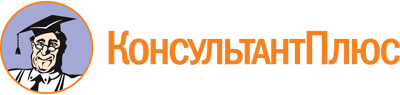 "Уголовный кодекс Российской Федерации" от 13.06.1996 N 63-ФЗ
(ред. от 28.01.2022)Документ предоставлен КонсультантПлюс

www.consultant.ru

Дата сохранения: 25.02.2022
 13 июня 1996 годаN 63-ФЗКонсультантПлюс: примечание.О выявлении конституционно-правового смысла ст. 212.1 см. Постановление КС РФ от 10.02.2017 N 2-П.КонсультантПлюс: примечание.О ввозе лекарств с сильнодействующими и (или) ядовитыми веществами для личного использования, см. ФЗ от 12.04.2010 N 61-ФЗ.КонсультантПлюс: примечание.О выявлении конституционно-правового смысла ч. 1 ст. 293 см. Постановление КС РФ от 24.05.2021 N 21-П.КонсультантПлюс: примечание.О выявлении конституционно-правового смысла ст. 324 см. Постановление КС РФ от 27.02.2020 N 10-П.